Нұр - Сұлтан қаласы әкімдігінің№ 83 «Жансая» балабақшасы МКҚКБалалардың тізімі2021 жНұр - Сұлтан қаласы әкімдігінің№ 83 «Жансая» балабақшасы МКҚКөзін-өзі бағалау қорытындысыНұр – Сұлтан, 2022 ж.Нұр - Сұлтан қаласы әкімдігінің№ 83 «Жансая» балабақшасы МКҚКөзін-өзі бағалау жұмысыныңМАЗМҰНЫІ бөлім ЖАЛПЫ МӘЛІМЕТ№83 «Жансая» балабақшасы мемлекеттік коммуналдық кәсіпорын туралы жалпы мәліметАтестаттаудан өтуге өтініш№83 «Жансая» балабақшасы МКҚК «Өзін-өзі бағалауын ұйымдастыру және өткізу туралы» бұйрығы№83 «Жансая» балабақшасы МКҚК өзін-өзі бағалаудың іс-шаралар жоспарыІІ бөлім  ОҚУ – ТӘРБИЕ ЖҰМЫСЫ1.     №83 «Жансая» балабақшасы  МКҚК  білім беру тұжырымдамасы2.     2017-2018, 2018-2019, 2019-2020, 2020-2021, 2021-2022 оқу жылдарының оқу-тәрбие            қызметінің талдауы3.     Балабақшадағы 2019-2022  оқу жылдары аралығындағы эксперимент алаңы                             жұмысының талдауы  4.    2017-2022 жылдар аралығындағы мектепке дейінгі тәрбие мен оқытудың үлгілік оқу          бағдарламасының мазмұнын игеру бойынша жүргізілген мониторингтің талдауы   5      2017-2021 жылдар кезеңіндегі педагогикалық кадрлық қамтамасыз етілуіне талдау6.     №83 «Жансая» балабақшасында психологиялық қызмет жұмысын ұйымдастыру7.     Ата-аналармен жүргізілген жұмыстың талдауыІІІ бөлім ҚАУІПСІЗ БІЛІМ БЕРУ ОРТАСЫ1      Материалдық-техникалық база туралы мәлімет 2      2017-2021 жылдар арасындағы медициналық алдын – алу жұмыс тиімділігінің          салыстырмалы  талдауыIV бөлім  Мектепке дейінгі білім беру ұйымның өзін-өзі бағалауының қорытындысы1.       № 83 «Жансая»  балабақшасының тәрбиеленушілерінің ата-аналарына(заңды            өкілдеріне) жүргізілген сауалнама нәтижесінің анықтамасы2.      «Мектепке дейінгі тәрбие мен оқыту» мамандығы бойынша тәрбиешілердің         сапалық құрамы                     3.      Тәрбиеленушілердің конкурстарға қатысу нәтижелері4       №83 «Жансая»  балабақшасының өзін-өзі бағалау парағы5.      Педагогикалық кеңес хаттамасы6.      Қамқоршылық кеңес хаттамасы7.      Қосымшалар  №83 «Жансая» балабақшасы мемлекеттік коммуналдық кәсіпорын туралы жалпыМӘЛІМЕТ1.  Білім беру ұымының атауы: Нұр-Сұлтан қаласы әкімдігінің                                                            №83«Жансая» балабақшасы мемлекеттік                                                             коммуналдық  қазыналық кәсіпорны;                                                2. Білім беру ұйымының орналасқан жері:  Нұр-Сұлтан қаласы, Алматы                                                                                                                      ауданы, Айнакөл көшесі, 66/1 үй;3. Заңды тұлғаның байланыс деректері:                                                          Телефон: 87172-53-99-06;                                                         Электронды пошта:  yaslisad83zhansaya@mail.ru,                                                           Web-сайт:  balabaksha83.bilimastana.kz;4. Заңды тұлға өкілінің байланыс деректері:                                                       Меңгеруші: Кулбаева Нургуль Сейдакбаровна                                                      11.12.2015 жылғы № 947  «Астана қаласының                                                      Білім басқармасы»  ММ жұмысқа қабылдау                                                       туралы бұйрығы; (қосымша 1)5. Құқық белгілейтін және құрылтайшылық құжаттар:                                                           Нұр-Сұлтан қаласы әкімдігінің 2020 жылғы                                                          «29» қаңтар №107 - 226 қаулысына 75 –                                                           қосымша, №83 «Жансая» балабақшасы                                                            мемлекеттік коммуналдық  қазыналық                                                                          кәсіпорнының жарғысы,                                                           Қаулы №107-226 29.01.2020 жыл мектепке                                                           дейінгі ұйымдарды қайта атау туралы,                                                                                               16.03.2020 жылғы заңды тұлғаны қайта                                                        тіркеу туралы анықтама; (қосымша 2) 6. Рұқсат беру құжаттары:     ҚР Білім және ғылым министрлігінің Білім                                                       Ғылым саласында сапаны қамтамасыз ету                                                        комитеті, мектепке дейінгі тәрбие мен                                                            оқыту саласындағы қызметтің басталғаны                                                        туралы Хабарлама №КZ2RVK00023892,                                                        08.06.2020жыл. (қосымша 3)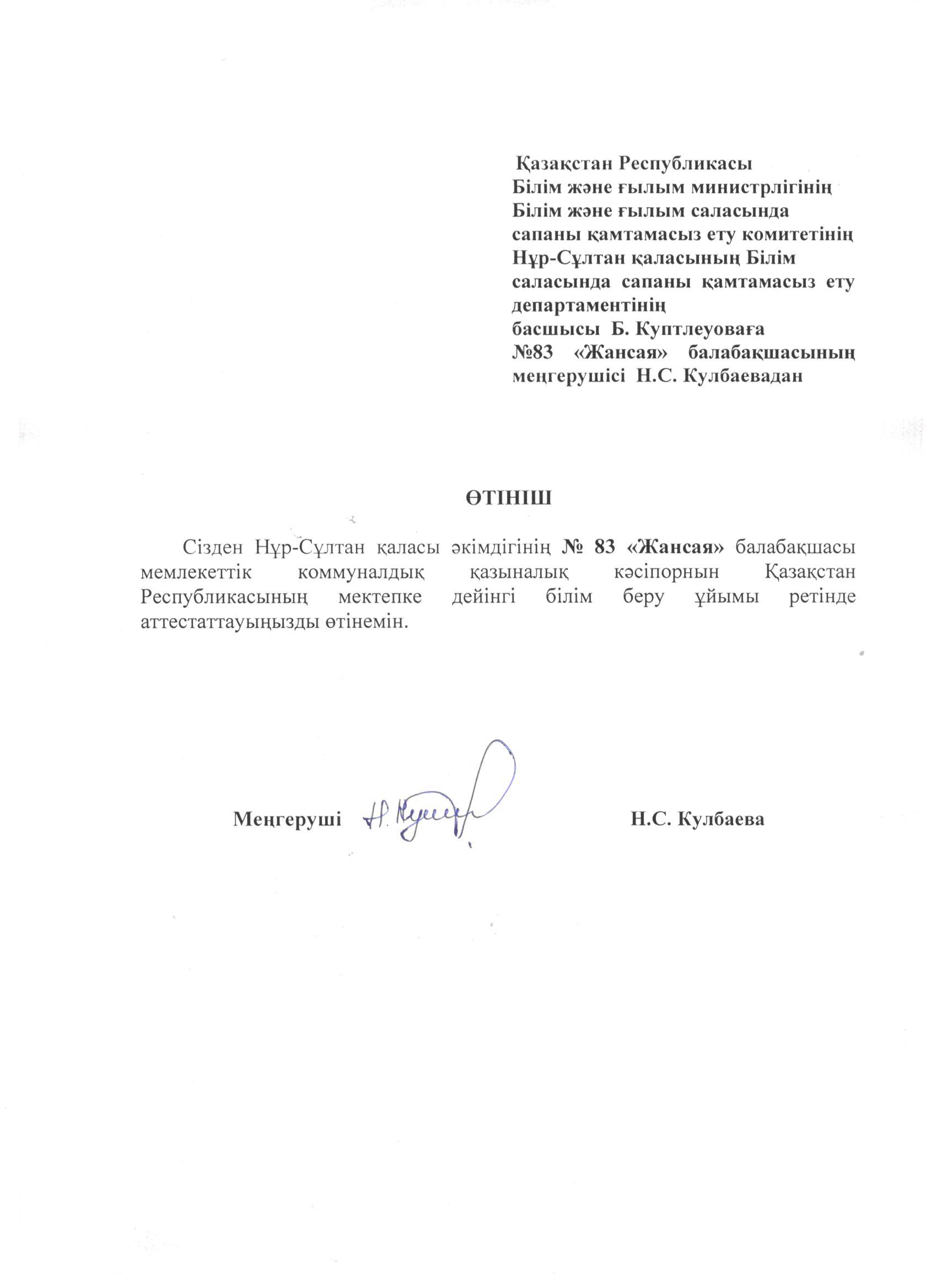 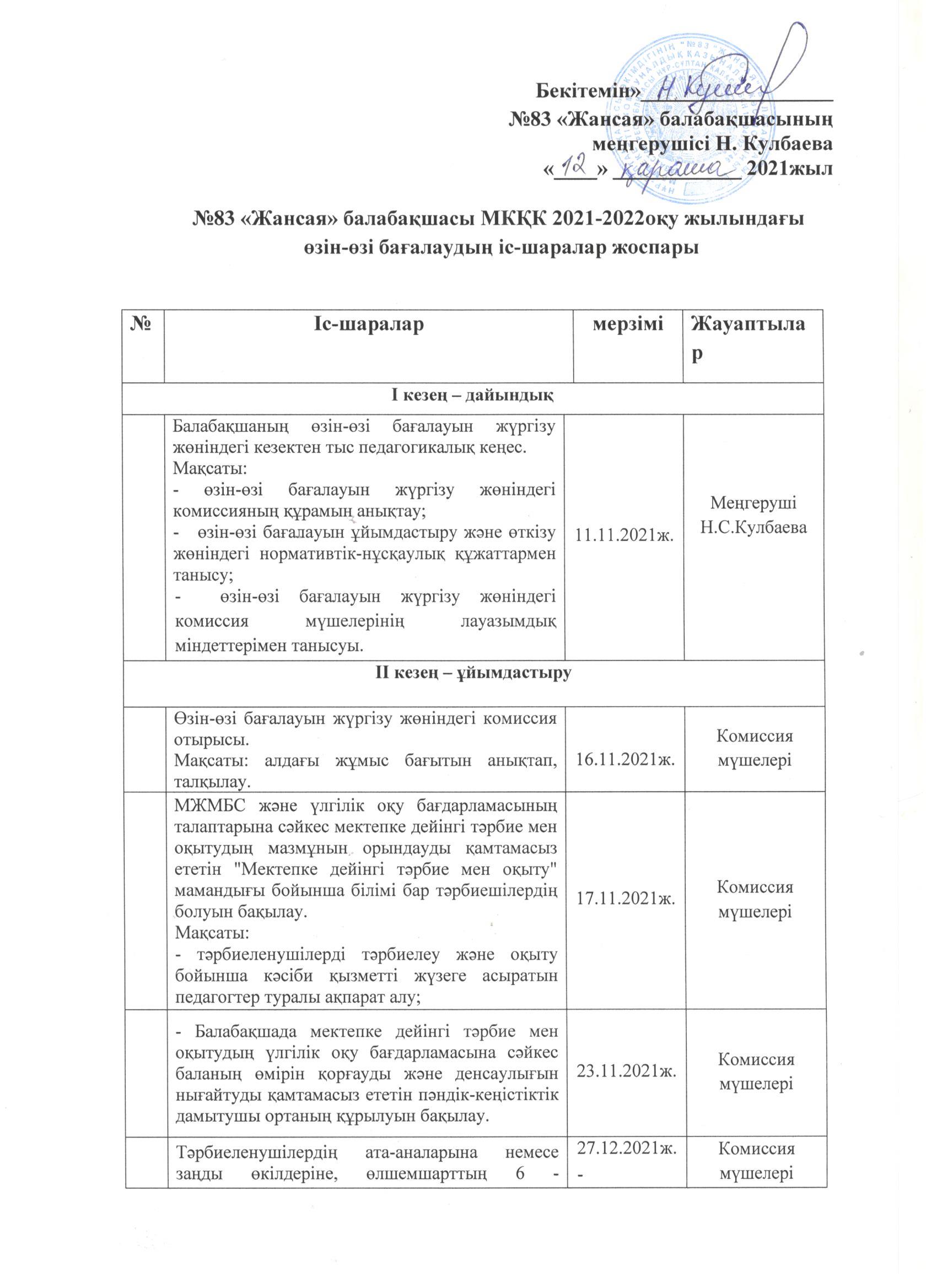 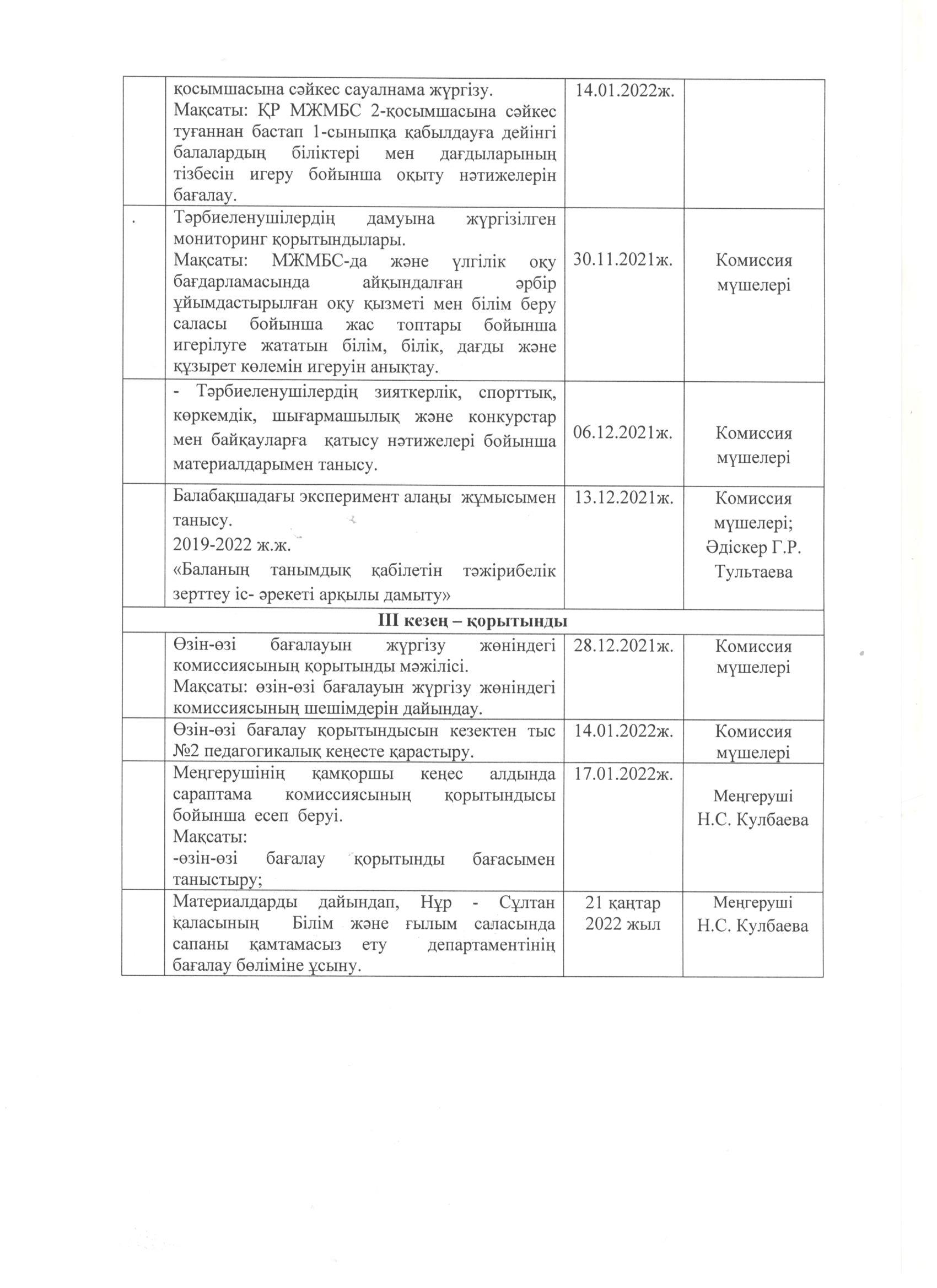  Әрбір баланың көңіл – күйінің жәйлі болуына қамқорлық жасау;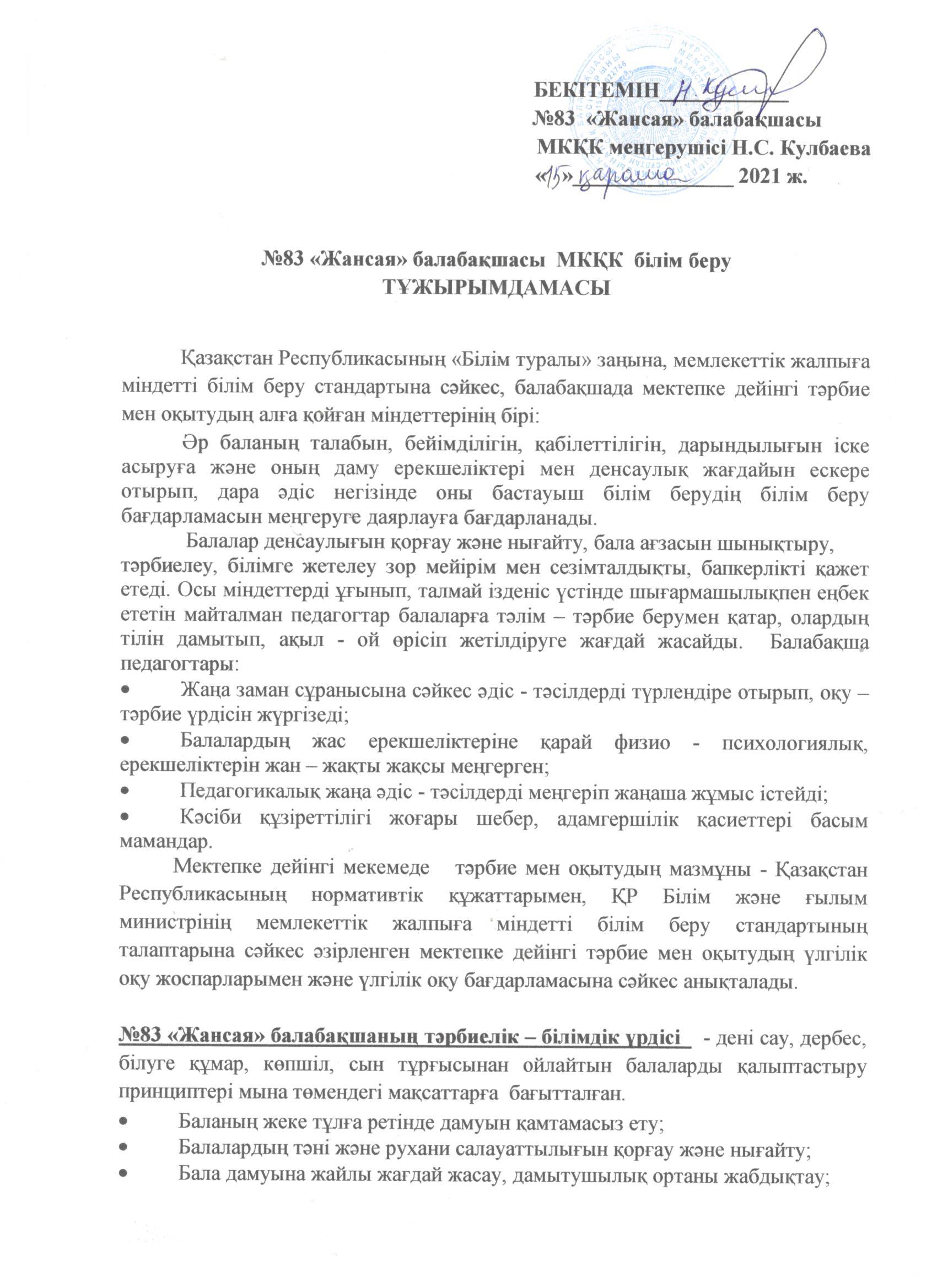 Балаларға білім беру мазмұнын жаңарту және тәжірибеге енгізу;Білім беруде бағдарлама мазмұнының тақырыппен  сабақтастығының сақталуын қамтамасыз ету;Балалардың жан-жақты дамуын қамтамасыз ету үшін баланың отбасымен бірлесіп жұмыс істеу;Балабақша ұйымын арнайы мамандарымен қатамасыз ету. Педагогтердің кәсіби өсуінің үздіксіздігін қамтамасыз ету;Осыған сәйкес келесі міндеттер анықталады:оқытудың күтілетін нәтижелері түрінде ұсынылған мақсаттар мен міндеттерге қол жеткізу;қимыл, коммуникативтік, танымдық, шығармашылық, әлеуметтік білім, білік, дағдыларын, өз бетінше үйрену дағдыларын, сонымен бірге аталған білім, білік, дағдыларды ерте жастағы балаларда қалыптастыру;тәрбиелеу мен оқытуға психологиялық-педагогикалық жағдай жасау;мектеп жасына дейінгі тәрбиеленушілерді бастауыш білім беру ұйымдарында оқыту үшін тең бастапқы мүмкіндіктерді құру;мектепке дейінгі тәрбие мен оқыту және бастауыш білім беру арасында оқыту, дамыту, тәрбиелеу міндеттерін ескеріп, сабақтастық пен үздіксіздік ұстанымдарын қамтамасыз ету;тәрбиеленушілердің жеке және жас ерекшеліктерін ескеріп, оқу қызметіне дайындау; креативтілікті, коммуникативтілікті, сыни ойлауды және командада жұмыс істей білуді дамытуға бағытталған әлеуметтік-тұлғалық қасиеттерді қалыптастыру; «Рухани жаңғыру» бағдарламасын іске асыру шеңберінде ұлттық салт- дәстүрлер мен жалпы адами құндылықтарға негізделген рухани-адамгершілік дағдыларды қалыптастыру; мектеп жасына дейінгі баланың жеке, тұлғалық, зияткерлік, әлеуметтік және эмоционалдық дамуын қамтамасыз ететін жағдайл жасау;балалардың өмірін қорғауды және денсаулығын нығайтуды қамтамасыз ететін пәндік-кеңістіктік дамытушы орта құру;     мектепке дейінгі тәрбие мен оқытудың мазмұнын орындауды қамтамасыз ететін, тәрбиеленушілерді тәрбиелеу және оқыту бойынша, кәсіби қызметті жүзеге асыратын педагогтермен қамтамасыздандыру; Негізгі тиісті прициптер: Балалардың денсаулығын нығайту және қорғау;Балалардың жеке жас ерекшеліктерін ескеру;Оқыту және тәрбиелеу үрдісін жүйелі және кешенді түрде жетілдіру;Бағдарлама материалдарының жүйелі бірізділігін қарастыру;Дамыта оқыту принципі;Халық педагогикасы және психолгиясы негізінде оқыту және тәрбиелеу мазмұнын жаңарту.Педагог тұлғасының моделі:Оқыту технологиясын меңгерген, өз ісінің маманы;Қазіргі заманның білім  педагогикасының жаңа мазмұнын білетін;Бала білімінің  қазіргі тәсілдерін білетін;Балалардың жеке басының және психологиялық ерекшеліктерін  диагностика негізінде дәстүрден тыс оқыту және тәрбиелеу әдіс – тәсілдерін білетін, баланың көңіл – күйін, жағдайын сезіне білетін;Балалардың пікірлерін ескеріп, кері байланыс орната білетін;Ғылыми – педагогиканы және әдістеме негіздерін меңгерген; Зерттеу қызметімен тұрақты айналыса білетін;Балалар білімін жас ерекшеліктеріне  сай диагностикалық бағалауға қабілетті, дамытушы білімді ұйымдастырудың әдістері мен жолдарын меңгерген;Әр баланың келешегін сезетін сезімтал;Әр баланың толыққанды дамуына жағдай жасай білетін;Топта демократиялық ұжым құруға талпыныс жасай білетін;Ата-аналармен тығыз қарым-қатынаста болып, өзінің  бала өміріне қатынастығы барын сезіне білетін, бір-біріне қамқорлық  көмек жасап, ризашылық білдіретін, бала  құқығын сыйлайтын, топтың сезімі мен қызығушылығын ұғына білетін. Тәрбиелеу процесіне қатысушы ата-ананың тұлғалық моделі:Білім беру процесінің қатысушылары бола білетін; Баланың психикалық және физикалық денсаулығын сақтауды қамтамасыз            ететін;Өз ықтиярымен  топ ісіне мамандармен бірге қатынаса білетін;Оқыту процесін терең түсінуге қосымша білім  алатын;Балабақшада өткізілетін іс – шараларға қатынасатын;Топтың негізгі бағытын біліп, оқыту және тәрбиелеу барысына қатынасып, шешімдер қабылдай білетін;Педагогпен және  басқа  ата-аналармен ынтымақтас, серіктес бола білетін, балабақша  және үй тәрбиесіне араласып, тәрбиелеу барысына сай  әдіс – тәсіл қолданатын;Өз баласының  оптимистік келешегін сезінетін; Өз баласына психологиялық қамқорлық көрсетіп, өз баласының шамалы  жетістігіне қуана білетін, өзінің және баланың күшіне сене білетін;Балабақшаның  оқу-тәрбие процесі - мектепке дейінгі тәрбие мен оқытудың үлгілік оқу бағдарламасына сәйкес жүзеге асырылады. Бағдарламаның мақсаты - мектеп жасына дейінгі балаларды тәрбиелеу мен оқыту үшін қолайлы және қауіпсіз білім беру жағдайларын жасау, балалардың жас және жеке мүмкіндіктеріне сәйкес білім, білік және дағдыларды, рухани-адамгершілік құндылықтарды қалыптастыру. Бағдарламаның міндеттері - баланың өмірін қорғауды және денсаулығын нығайтуды және олардың әлеуметтенуін қамтамасыз ететін заттық-кеңістіктік дамытушы орта құру, мектепке дейінгі білім берудің сабақтастығы мен үздіксіздігі ұстанымдарын қамтамасыз ету, балалардың зияткерлік, әлеуметтік және тұлғалық дамуына бағытталған білім беру салаларын кіріктіру, инновациялық әдістер мен технологияларды қолдану, тәрбиелеу, дамыту және оқыту мндеттерінің бірлігін қамтамасыз ету, мектепке дейінгі ұйым, мектеп пен отбасының бірлескен ынтымақтастығы, мектеп жасына дейінгі балаларды тәрбиелеуде ата-аналар қауымдастығының қажеттілігін қанағаттандыру.«Рухани жаңғыру» бағдарламасын іске асыру аясында ұлттық салт-дәстүрлерге және жалпы адамзаттық құндылықтарға негізделген патриотизм мен толеранттылыққа тәрбиелеу, сондай-ақ балалардың мектепте оқуға әлеуметтік-психологиялық, тұлғалық, ерік, физикалық және зияткерлік дайындығын қалыптастыру болып табылады. Біздің балабақшамызда 2018 жылдан бастап бүгінгі таңға дейін ұлттық салт-дәстүрлерге тәрбиелеу бағытында жұмыс жүргізіліп жатыр. Соның бір айғағы «Асық - ойындарын» бес салада қолдануда. Балабақшамыз үлгілік бағдарламаның бес саласына сүйене отырып, асықты ұйымдастырылған оқу іс-әрекетінде бес сала бойынша ойын түрінде қолданып келе жатырмыз. Балабақшада бекітілген бес сала бойынша асықты оқу-қызметтерінде пайдалану тәрбиешінің балаға тәрбие берудегі жаңашыл жолы болып табылады. Денсаулық саласы бойынша асықты дене шынықтыру оқу қызметінде қолдану арқылы ұлттық ойындарымызды жаңғыртамыз. Қатынас саласында «Алтын сақа» ертегісімен таныстыра отырып асықтан жасалған көрнекіліктерді пайдалана отырып  ертегілер мен рөлдік ойындар  өткізуге болады. Таным саласы бойынша асықтан жасалған түрлі танымдық құралдар яғни санамақ, есепшот сияқты санау құралдарын қолдану арқылы оқу қызметтерін өткізуге болады. Шығармашылық саласында асықты музыкалық ұрмалы аспап  ретінде қолданады. Әлеумет саласы бойынша оқу қызметтерінде толықтай балалардың санасына асық туралы ұғымдарды қалыптастырып асықпен ойналатын ойын түрлерімен таныстырамыз. Осылайша асық  ойындары арқылы балаға тәрбие беру ең жаңашыл бағыттардың бірі. Ұмытылып бара жатқан ұлттық асық ойындары арқылы баланы тәрбиелеу тәрбиешінің құнды мұрамызды жаңғыртуға қосқан үлесі деп білуге болады.Жинақталған тәжірибиелерді қорыта келіп, балабақша қызметкерлері «Асық мектеп жасына дейінгі балалардың ой өрісін дамыту құралы» атты әдістемелік құрал жазды. Асық  ойындары ұлттық ойындардың ішіндегі ертеден келе жатқан құнды мұра. Асық ойыны баланың жастайынан  жүйке жүйелерін шыңдап, оларды дәлдікке, ұстамдылыққа, байсалдылыққа тәрбиелейді. Мұндай қасиеті болмаса адамда төзімділік, шыдамдылық та болмайды. Ондай қасиеттер болмаса адам ойында да,өмірде де көздеген мақсатынан шыға бермейді. Ескіні жаңғыртып, ұлттық ойындарымыздың бір түрі асықты оқу қызметіне еңгізу болып табылады. Бұл әдістемелік құралдың өзектілігі асық ойындарының қыр сырларын зерттеу, құнды мұрамызды дәріптеу, асық түрлерімен таныстыру арқылы ойынның маңызын анықтау, асық арқылы баланың түрлі танымдық қабілеттерін дамыту үшін түрлі құралдар жасауға болатынын көрсету.                                                                                   Ал жаңашылдығына келетін болсақ :Ұмытылып бара жатқан мұрамызды жаңғырту;Асықтың балаларға тигізер пайдасын анықтау;Асықтан түрлі дидактикалық-дамытушы құралдар жасап оны тәжірибиеде қолдану.Сәбилік шақта айналадағы қоршаған ортаның үдемелі дамуы өте маңызды мәнге ие болады. Осы шақта баланың  психикалық дамуының негізі қаланады. Сол себепті бала бойына ұлттық ойындарымыздың маңыздылығы мен мәнін түсіндіруде ықпал етеді.Қазіргі заман талабына сай балаларымыз ұялы телефондармен компьютерлік ойындарға тәуелді болып бара жатыр нақ осы мәселені асық ойындары арқылы шешімін табуға болады. Заманауи боулингтің өзін асық ату ойынымен алмастыруға болады. Асық ойынын бала таза ауада және бөлме ішінде де ойнап бой сергітеді және шапшаңдыққа үйренеді,бала өзіне достар табады, тіл табысуға үйренеді. Бұл әдістемелік көмекші құралда мектеп жасына дейінгі балаларды асық ойындары арқылы ұлттық тәрбиемізді бала бойына сіңіріп қолданудың  әдіс –тәсілдері  қарастырылады.2019 жылдың 14 ақпанында «Нұр Әлем» болашақ энергиясы мұражайында Астана қаласының Білім беруді жаңғырту орталығының ұйымдастыруымен балабақша педагогтары "Кластерлер – білім беру ұйымдары жетістіктерін дамытудың жаңашыл формасы" атты Республикалық семинар жұмысына белсенді қатыстық. Семинарда педагогтер зияткерлік даму бағыты бойынша аймақтан келген әріптестерімізбен жұмыс тәжірибелерімен бөлісті, «Асық - ойындарын» бес салада қолдану бойынша шеберлік сыныптар көрсеттік. Республикалық семинарға қатысқаны үшін педагогтар Білім беруді жаңғырту орталығының сертификатымен марапатталды: Н.С. Кулбаева, А.Қ. Сапарбекова, А.М. Мырзахметова, А.А. Шомшекова.2019 жылдың тамыз айында өткізілген BiLiM jane GYLYM тақырыбындағы қалалық тамыз конференциясы аясындағы көрмеде балабақшаның шығармашылық топ педагогтары бес салада қолданатын асықтан жасалған бұйымдар мен картотекалар көрмесін ұйымдастрды.Сонымен қатар ҚР «Мектепке дейінгі балалық шақ» республикалық орталығының 2019 жылы 15 тамыз күні өткізілген «Мектепке дейінгі тәрбие мен оқыту сапасын арттыру» тақырыбындағы республикалық тамыз форумының қатысушыларымен тақырыптық алаңда «Асық - ойындарын» бес салада қолдану бойынша сынып ұйымдастырып, озық тәжірибелерімен бөлісті. Нәтижесінде шығармашылық топ педагогтары Білім беруді жаңғырту орталығының алғыс хатымен, «Мектепке дейінгі балалық шақ» орталығының директорының грамотасымен марапатталды.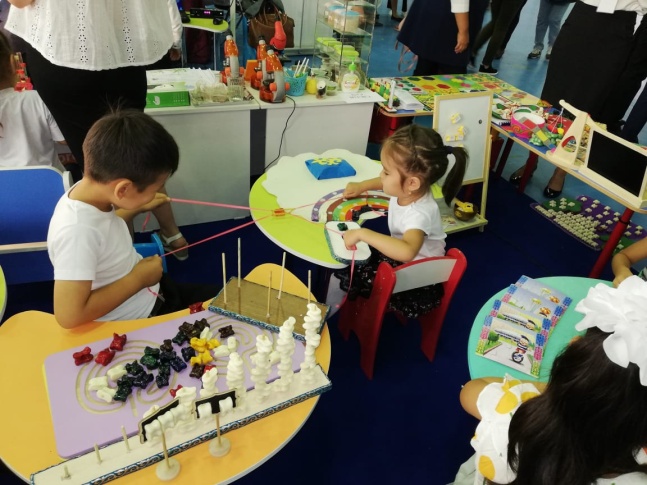 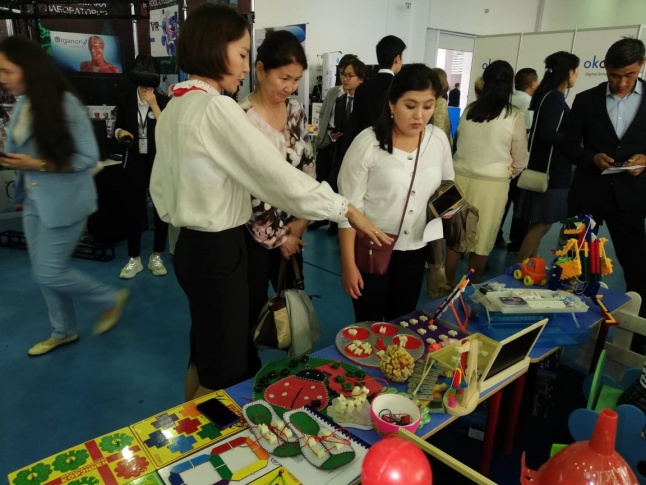 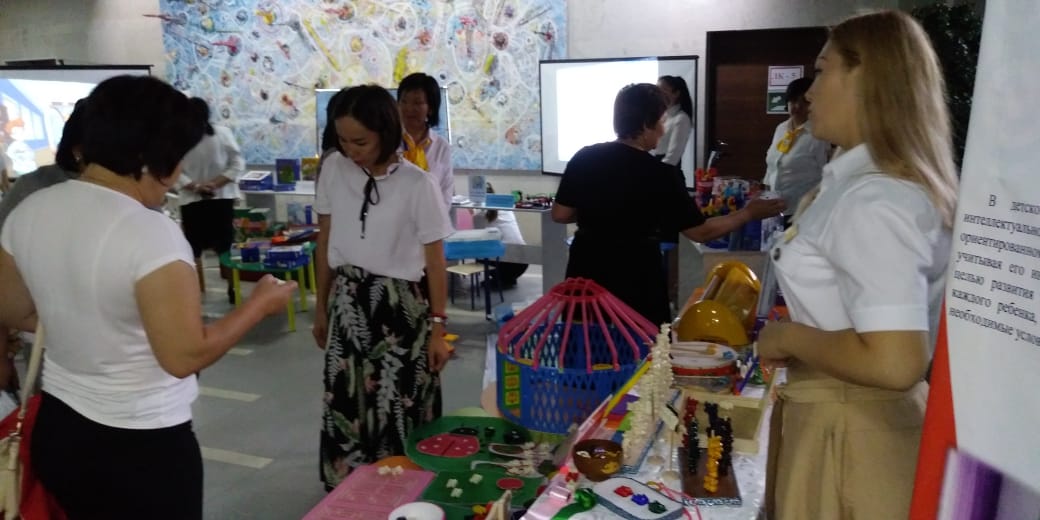 2017-2018  оқу жылы аралығында балабақшада «АРТ-терапия  әдісі еңгізілді. Осы бағыт бойынша жетекші болған №45 «Самұрық» балабақшасы,     серіктес болған балабақшалар: №56 «Береке» , №66 «Толағай», №82 «Айару». АРТ терапия мақсаты серіктестік балабақшалардың оқу тәрбие процестеріне әдістерін еңгізу және пеагогтардың шығармашылық белсенділігін арттыру болса.Міндеттері серіктестік балабақшалардың педагогтарын арт-терапия бағыттарымен таныстыра отырып, халықаралық және республикалық деңгейде біліктіліктерін көтеру еді.АРТ-терапия  бағыты бойынша  балабақшамызда музыка терапиясы, ертегі терапиясы, би терапиясы жұмыс жасады.Серіктес балабақшалардың АРТ-терапиясы бойынша өткізген қалалық семинарға біздін балабақша белсенді қатысты.   16.04.2018  «Арт-терапия әдестерінің мектеп жасына дейінгі балалардың шығармашылық белсенділігімен тілдік дамуындағы әсері» тақырыбында  қалалық семинар өткізді. Семинардың мақсаты мектепке дейінгі білім беру ұйымдарының кластер бағыты бойынша педагогтармен іс-тәжірібие алмасу болды.Семинарға қатысушылар музыка терапиясы, ертегі терапиясы, би терапиясы жұмысын  жоғары бағалай отырып сертификаттар берілді.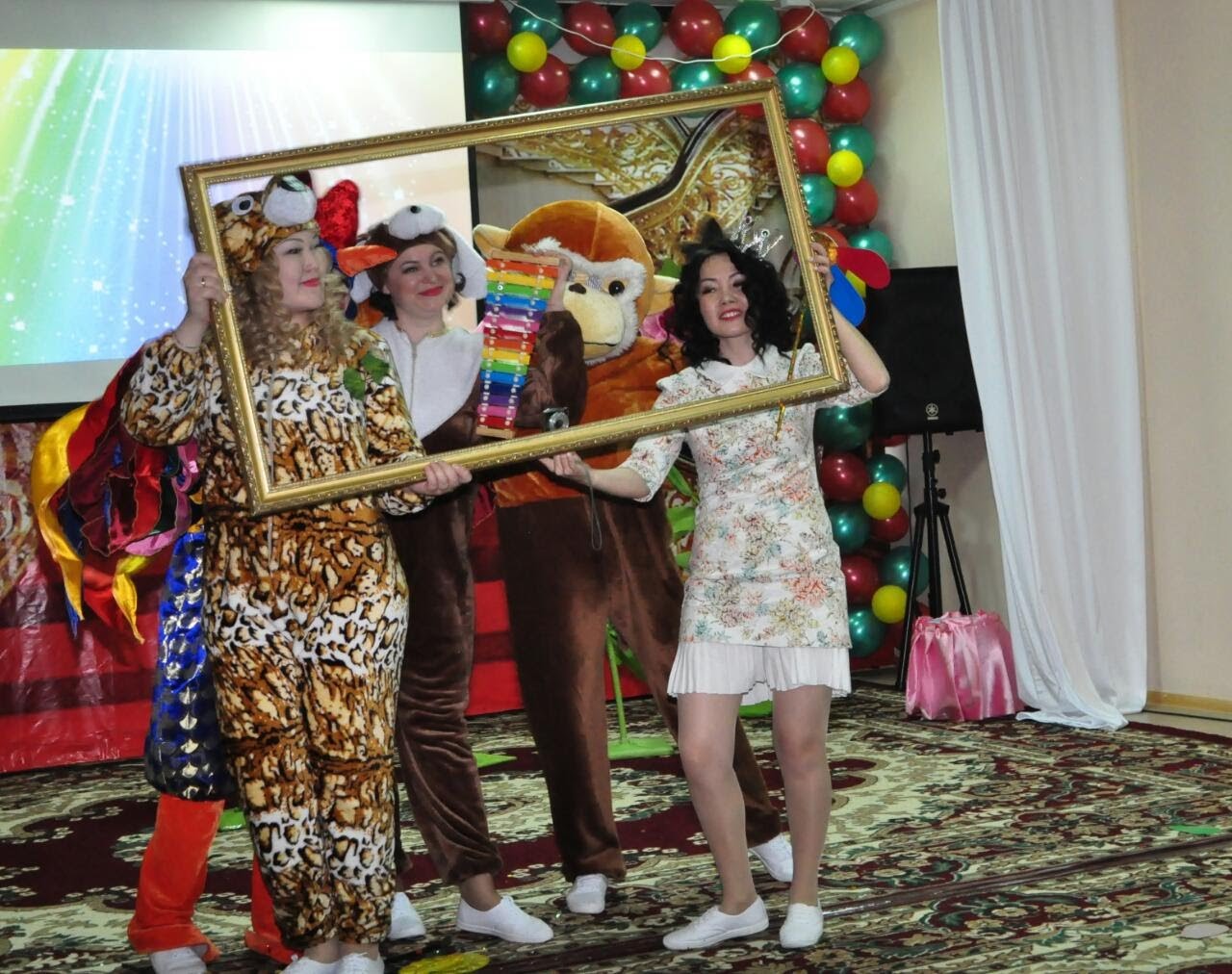 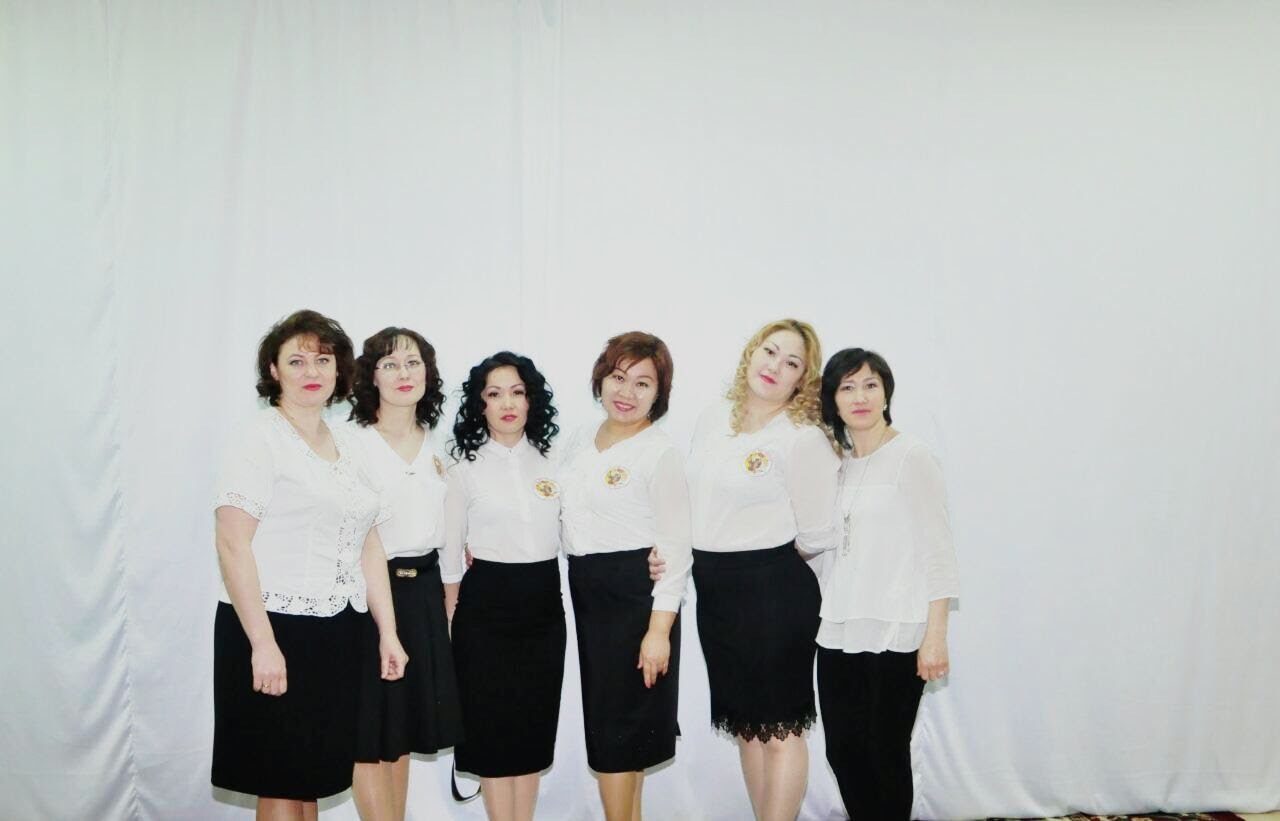 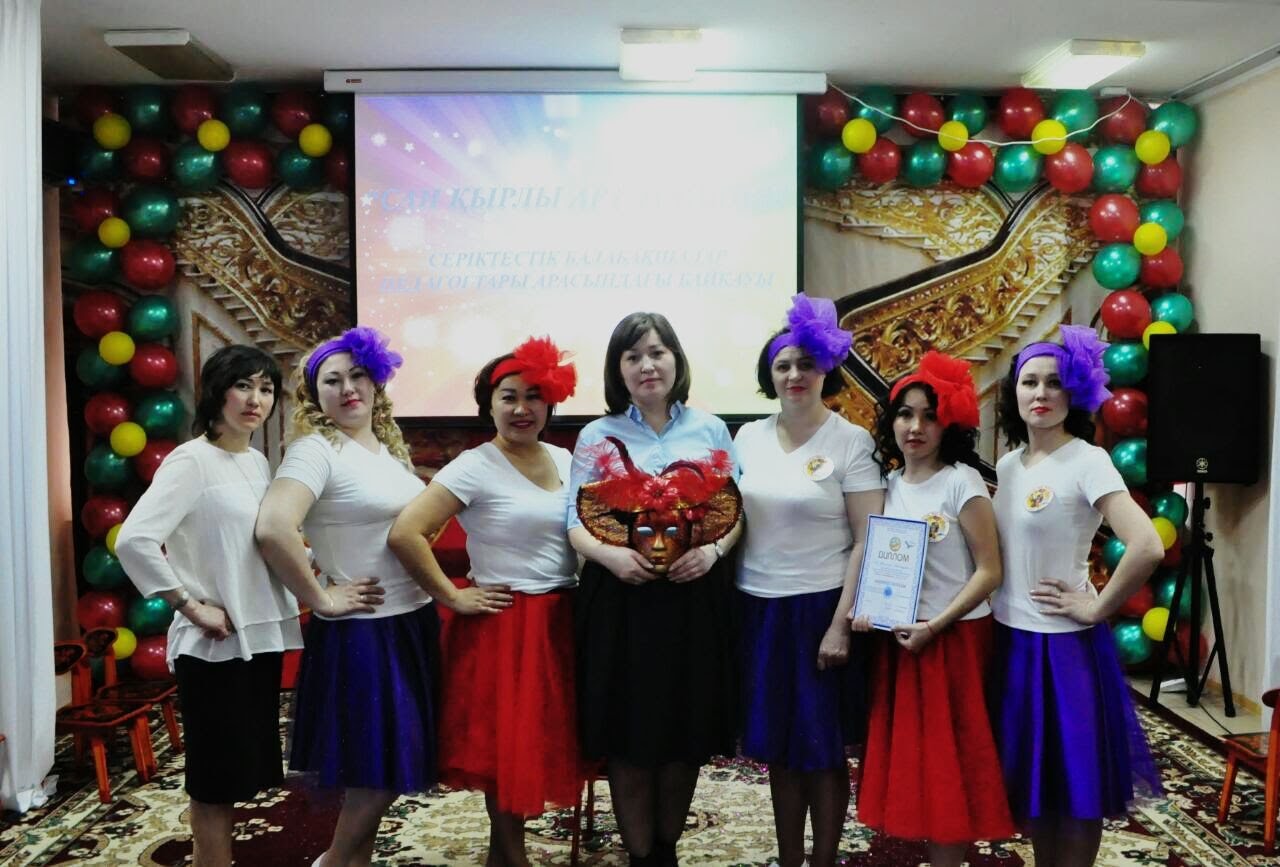     Балабақшаның тәрбие мен оқыту мазмұны  - балалардың жас және жеке ерекшеліктерін ескере  отырып, оларды жан-жақты дамытуға, әлеуметтік дағдыларын және өз бетінше үйрену дағдыларын дамытуға бағытталған білім берудің бес саласына негізделіп жүргізіледі: «Денсаулық», «Қатынас», «Таным», «Шығармашылық», «Әлеумет». Білім беру процесі перспективалық жоспарға, циклограммаға сәйкес жүзеге асырылады. Перспективалық жоспар өтпелі тақырыптарға сәйкес бір оқу жылына құрылады. Өтпелі тақырыптар таңдауда өңірлік ерекшеліктерге, балалардың жастарына, мектепке дейінгі ұйымның тақырыптық бағытына, халықаралық және республикалық маңызы бар мереке күндеріне бағдар жасай отырып құрылады және бірінші педагогикалық кеңесте бекітіледі. Педагогтер ұйымдастырылған оқу қызметі мен күн тәртібі сәттерінің білім беру міндеттерін анықтауда тәсілдерді өзгертіп отырады, балаларды   өз бетінше шешім қабылдау үшін жағдайлар жасап, балаларға ойлануға, зерттеуге, белгілерді санауға  және оларға бағдарлануға мүмкіндік береді. Балаларды тәрбиелеу орны -  ойын бөлмесі, жатын бөлме, дене шынықтыру мен музыка залы, психологтың, дәрігерлердің кабинеті, балалар жиһазы т.б.. Заттық кеңістік ортасының жайлылығы әрбір баланың оқу оқуына, дем алуына, оның эмоционалды көңіл – күйін, денсаулығын нығайтуға, шығармашылығын, сөйлеу тілін, әртүрлі  іс-әрекетін, балалардың  бір – біріне деген достық қарым - қатынастарын қалыптастыруға әсерін тигізеді. Балабақшадағы пәндік - дамытушылық орта  - бес білім беру саласына сәйкес 5 аймаққа бөлініп ұйымдастырылған. Топтық бөлмені балалардың жекелей ойнауына мүмкіндіктері болатындай ұйымдастыру, баланың ой - өрісін оятып, шығармашылдыққа итермелеп, ой – қиялын дамытады. Әр топ бөлмесіндегі бес аймақ - балалардың еркін қарым – қатынасына жағдай туғызады, іс-әрекет барысында балалар өздерінің мәселелерін шешеді, шешім қабылдайды, өз ойын айту еркіндігін алады, бір – бірімен білімдерімен, ойларымен бөліседі, сол білімдерін тәжірибе барысында іске асырады. Мұндай бірігіп ұйымдастырылған іс - әрекет балаға өз көмегін береді. Бес аймақ оқу-тәрбие бағдарламасының және балабақшаның мақсат міндеттерінің өзгерістерістеріне сай толықтырылып отырады.ІІ бөлім  ОҚУ-ТӘРБИЕ ЖҰМЫСЫ"№83"Жансая" балабақшасы МКҚК2017 – 2018, 2018 – 2019, 2019 – 2020, 2020-2021, 2021-2022оқу жылдарының оқу-тәрбие қызметінің талдауыБалабақшаның мақсаты: Білім берудің жаңартылған мазмұны жағдайында болашақта мектепте табысты оқуға дайын, әрбір тәрбиеленушінің жеке білім беру мүмкіндіктерін ескере отырып, оның жеке тұлғасын қалыптастыру үшін жағдай жасау. Міндеттері: Жобалау-зерттеу қызметі бойынша балабақша педагогтерінің кәсіби құзыреттілік деңгейін арттыру. Мектепке дейінгі білім берудің дамытушы білім беру ортасын жаңарту арқылы мектепке дейінгі балаларды тәрбиелеу мен білім берудің жаңа технологияларын игеру және енгізу. Материалдық-техникалық базаны нығайту.Тәрбиеленушілердің отбасыларымен өзара іс-қимыл жүйесін құру үшін жағдай жасау. Жаңартылған мазмұн жағдайында балалардың оқуға дайындығын қалыптастыруда ата-аналардың педагогикалық мәдениетін арттыру. Күтілетін нәтиже:Тәрбие беру прцесіне инновациялық технологияларды енгізу арқылы мектепке дейінгі білімге қолжетімдікті қамтамасыз ету. Тәрбиеленушілердің интеллектуалды дамуының жоғары деңгей. Қазіргі заман талабына сай даму ортасының құрылуы. БІЛІМ БЕРУ ПРОЦЕСІНІҢ МАЗМҰНЫБалабақшаның оқу-тәрбие процесін жүзеге асыруда басшылыққа алатын құжаттар«Білім берудің барлық деңгейінің мемлекеттік жалпыға міндетті білім беру стандарттарын бекіту туралы» Қазақстан Республикасы Білім және ғылым министрінің 2018 жылғы   31 қазандағы №604 бұйрығы «Қазақстан Республикасының мектепке дейінгі тәрбие мен оқытудың үлгілік оқу жоспарларын бекіту туралы»  Қазақстан Республикасы Білім және ғылым министрінің 2012 жылғы 20 желтоқсандағы №557 бұйрығы «Мектепке дейінгі тәрбие мен оқытудың үлгілік оқу бағдарламасы» Қазақстан Республикасы Білім және ғылым министрінің м.а. 2016 жылғы       12 тамыздағы №499 бұйрығы;«Мектепке дейінгі ұйымдарға және сәбилер үйлеріне қойылатын санитариялық-эпидемиологиялық талаптар» санитариялық қағидаларын бекіту туралы» Қазақстан Республикасы Денсаулық сақтау министрінің     2017 жылғы    17 тамыздағы №615«Тиісті үлгідегі білім беру ұйымдары қызметінің үлгілік қағидаларын бекіту туралы» Қазақстан Республикасы Білім және ғылым министрінің    2018 жылғы 30 қазандағы №595 бұйрығы (2020 жылғы 18 мамырдағы  №207 бұйрықпен«Кемтар балаларды әлеуметтiк және медициналық-педагогикалық түзеу арқылы қолдау туралы» Қазақстан Республикасының 2002 жылғы 11 шілдедегі №343 Заңы.ВАРИАТИВТІК  КОМПОНЕНТ«Мен және табиғат» («Мен және айналадағы табиғат» Еликова С.Ф., Вязовая О.И., Москаленко Е.А. оқу-тәрбиелік іс-шаралар кешені, «Келешек-2030», 2017ж.).«Асық ойна және ойла» («Асық - мектеп жасына дейінгі балалардың ой-өрісін  дамыту» № 83 «Жансая» балабақшасының меңгерушісі Кулбаева Н.С., педагогтары  Жакыманова Р.К., Берденова Б.К., Сарыбаева Н.К. мектепке дейінгі ұйым педагогтеріне арналған әдістемелік көмекші құралы,  «Өрлеу» БАҰО АҚ филиалы Нұр-Сұлтан қаласы бойынша ПҚБАИ Сараптама кеңесінің 05.08.2021ж., № 4 хаттама).  «Зерттеуші» («Зерттеуші бүлдіршіндер» № 80 «Ботақан» балабақшасы МКҚК меңгерушісі Дюсенова Ж.С. және тәрбиешілерінің авторлық бағдарламасы, «Өрлеу» БАҰО АҚ филиалы Нұр-Сұлтан қаласы бойынша ПҚБАИ Сараптама кеңесінің 07.11.2019 ж., № 4/1  хаттама). «Өнер көзі – халықта» (әдістемелік құрал, автор Ф.Н. Жұмабекова  Астана, 2011 ж.)«Сиқырлы қағаз» («Қағазбен жұмыс жасау» әдістемелік көмекші құрал, автор Ф.Н. Жұмабекова, Астана 2017ж.)«Қызықты әңгімелер» («Бүлдіршіндермен қызықты әңгімелер» әдістемелік құрал, автор Г.В. Гринцевич Көкшетау «Келешек-2030», 2011ж.)«Қауіпсіздік әліппесі» («Қауіпсіздік әліппесі» №58 «Алтын бесік» балабақша  тәрбиешілері Р.Ш.Талипова, С.А.Адгамова, Т.М. Писаненконың  шығармашылық  тобы жасаған «Қауіпсіздік аралы» атты авторлық бағдарлама. (БАҰО АҚ филиалы) Астана қаласы, 16.03.2017ж.)Балабақшаның оқу мен тәрбие беру қызметі 2017 – 2018, 2018 – 2019, 2019, 2020, 2020-2021, 2021-2022 оқу жылдары аралығында Қазақстан Республикасының Мемлекеттік жалпыға міндетті білім беру стандартына сәйкес жоспарланып келеді.Балабақшаның ұйымдастырылған оқу қызметінің кестесі үлгілік оқу жоспарына негізінде құрастырылады. Оқу-тәрбие жұмысы тәрбиеленушілердің зияткерлік-танымдық белсенділігін және танымдық ынтасын, қызығушылығын  дамыту арқылы айналадағы адамдар, қоршаған әлем және олардың қасиеттері туралы өзіндік көзқарас пен шығармашылық-эстетикалық ойлауын қалыптастыруға жағдай жасауға негізделіп құрылған. Білім беру процесі жүйелі-әрекеттік тәсілде құрылды - қозғалыс, ойын, коммуникативтік, танымдық-зерттеу, тәжірибелік-зерттеушілік, музыкалық, сөйлеу, бейнелеу, көркем әдебиет пен әртүрлі материалдардан құрастыру, өзіне-өзі қызмет көрсету және қарапайым еңбек. Балабақшаның оқу-тәрбие жұмысы міндеттері - балалардың қоршаған ортаға деген қызығушылығын, білімпаздыққа құмарлығын қолдап, әрекеттердің түрлі бастамаларында  танымдық  қызығушылығы мен  танымдық дербестігін  қалыптастыруда оңтайлы жағдай жасау;      -  баланың зияткерлік-танымдық белсенділігін, есте сақтау қабілетін, сөйлеу дағдыларын, ойлау үдерістерінің белсенділігін тәжірибелік-зерттеу қызметі арқылы дамыту жұмысын жалғасытру;        -зияткерлік және жеке дамуға бағытталған шаралар кешенін жүзеге асыра отырып,  баланың жеке тұлғасын әлеуметтендіру процесінің табысты өтуі үшін қолайлы жағдайлар жасау;     -    тәжірибелік-зерттеу қызметі арқылы мектепке дейінгі балалардың танымдық  белсенділіктерін дамыту  мақсатында жаңа педагогикалық және ақпараттық технологияларды қолдануға бағытталған педагогикалық кадрлардың кәсіби шеберлігін арттыру жөніндегі жұмысты жетілдіру.              Осы жоғарыда қойылған міндеттерді жүзеге асыру мақсатында және балабақшаның тәрбие-білім беру процесін ұйымдастыруда, 2018-2019, 2019-2020, 2020-2021 оқу жылдарында вариативтік компоненті балалардың қызығушылықтары, ата-аналардың тілектері мен балабақшаның эксперименталды қызметінің бағытына сәйкес таңдалды. Ал 2021-2022 оқу жылынан бастап өткен оқу жылының қорытынды нәтижесінің және педагогикалық кеңестің шешімінің негізінде балалардың көркем-эстетикалық және шығармашылық қабілеттерін дамыту мақсатында театр үйірмесі енгізілуде.       Балабақшада 2019-2022 оқу жылдар аралығында эксперименттік алаң жұмысы жүргізілуде. «Мектеп жасына дейінгі балалардың танымдық-зияткерлік белсенділігінің тәжірибелік-зерттеу қызметі арқылы дамуы» атты эксперименттік алаңның жұмысы негізінде инноваяция әдіскері Н.К. Сарыбаева, Г.Р. Тультаева, тәрбиеші Б.К. Берденова «Мектеп жасына дейінгі балалардың танымдық-зияткерлік белсенділігінің тәжірибелік-зерттеу қызметі арқылы дамыту» атты  көмекші құралын әзірлеп жатыр. Көмекші құралда мектеп жасына дейінгі балалардың зерттеу дағдыларын жобалау әдісі арқылы қалыптастыру жолдары қарастырылған. Көмекші құралда ортаңғы, ересектер және мектепалды даярлық топтарына арналған перспективтік жоспарлар ұсынылған. Көмекші құрал мектепке дейінгі білім беру ұйымдарының педагогтарына тәрбие мен білім беру процесінде қолдануға арналған.      	 2019-2020 оқу жылында № 83 «Жансая» балабақшасы зияткерлік-танымдық білім беру бағытындағы кластердің жетекші балабақшасы болып табылды. Кластерлік жұмыстың жоспары үш жақты келісіммен бекітіліп атқарылды. Олар Нұр-Сұлтан қаласы Білім беруді жаңғырту орталығы, Астана Гуманитарлық колледжі. Кластер жұмысына  қаланың 7 балабақшасы қатысты. 2019-2020 оқу жылында жоспарға сәйкес № 83 «Жансая» балабақшаның жетекшілігімен қалалық және республикалық деңгейде конференциялар мен семинар-практикумдар ұйымдастырылып өткізілді.Атап өткенде, қалалық семинар: педагогикалық тренинг: Балабақша мен мектеп жұмысындағы сабақтастық мазмұны: «Балалардың кезең-кезеңімен бірізділікпен зияткерлік дамуы». 07.11.2019жыл; - қалалық семинар «Мектеп жасына дейінгі балалардың интеллектуалды қабілетін дамытуда зерттеу әдісін қолдану», 19.02.2020жыл;- қалалық семинар-практикум: «Интеллектуальное развитие дошкольников через организованную учебную деятельность» 20.02.2020жыл; - қалалық семинар «Интеллектуалдық ойындар – танымдық қызметті ынталандыру құралы». 30.01.2020жыл.          16.01.2020 жылы  «Табыстылық кластері» аясында «Зияткерлік даму» бағыты бойынша «Мектеп жасына дейінгі және бастауыш сынып балаларының зияткерлік дамуы» тақырыбында республикалық семинар-практикум өткізілді. Семинар ақпараттық құралдарымен  яғни «Хабар» агентігінің, «Білім айнасы»  газеті журналистерінің сұхбатымен сүймелденді.           Балалардың зияткерлік-танымдық дамуы бағытында педагогтардың назары балалардың жан-жақты қоршаған өмірді меңгеруіне бағытталған іс-шараларды өткізу сапасын жақсартуға аударылды (ашық есік күндері, шағын зертханадағы жұмыстар, экскурсиялар, әңгімелесу, бақылау, эксперименттер және т. б.) Балабақшада оқыту тәрбиелеу процесінде инновациялық технолгияларды қолданудың мақсаты – ҚР Үлгілік оқу баағдарламасының міндеттерін  жүзеге асыруға бағытталған. Атап айтқанда, балабақшада қолданылып отырған заманауи білім беру технологиялары: «Асықпен» ұлттық ойындар, З. Дьенеш, Д. Кюизенер ителлектуалдық ойындары, ақпараттық-коммуникациялық технологиялар, жеке тұлғаға бағытталған, ойын, жобалау т.б. Атап айтқанда педагогтар «Асықпен» ұлттық ойындарын  бекітілген бес салаларда кеңінен қолдануда. «Денсаулық» саласы бойынша асықты дене шынықтыру оқу қызметінде қолдану арқылы ұлттық ойындарымызды жаңғыртамыз. «Қатынас» саласында «Алтын сақа» ертегісімен таныстыра отырып асықтан жасалған көрнекіліктерді пайдалана отырып  ертегілер мен рөлдік ойындар  өткізуге болады. «Таным» саласы бойынша асықтан жасалған түрлі танымдық құралдар яғни санамақ, есепшот сияқты санау құралдарын қолдану арқылы оқу қызметтерін өткізуге болады. «Шығармашылық» саласында асықты музыкалық ұрмалы аспап  ретінде қолданады. «Әлеумет» саласы бойынша оқу қызметтерінде толықтай балалардың санасына асық туралы ұғымдарды қалыптастырып асықпен ойналатын ойын түрлерімен таныстырамыз. Осылайша асық  ойындары арқылы балаға тәрбие беру ең жаңашыл бағыттардың бірі. Ұмытылып бара жатқан ұлттық асық ойындары арқылы баланы тәрбиелеу тәрбиешінің құнды мұрамызды жаңғыртуға қосқан үлесі деп білуге болады.Сонымен қатар З.Дьенеш, Д.Кюизенер ителлектуалдық ойындары мектеп жасына дейінгі білім беру әдістемесінде балалардың зияткерлік-танымдық белсенділігін дамытудың әртүрлі әдістері мен тәсілдері бірі болып табылады. З.Дьенеш блоктарын күннің екінші жартысында логикалық блоктарды ойын материалы ретінде қолдану балалардың білімге деген қызығушылықтары мен белсенділіктерін арттыра түскені байқалды («Құмырсқаларға көмектес» ойыны, «Ойлап тап», «Жұбын тап», «Үйлерге адамдарды орналастыр», «Фигураны ойлап тап» және т.б.. Сондай ақ «Шығармашылық» пен «Таным» салаларында пайдалануда балалардың ойлау қабілеттерінің дамығаны байқалады: ақпаратты салыстыру, сараптау, жалпылау, талдау, жіктеу операциялары балаларға қиындық туғызбады. Қабылдау, есте сақтау, назарға алу, елестетудің танымдық үрдістері, шығармашылық қабілеттері дамыды. Тәрбиеленушілердің өз бетінше әрекеттегі белсенділік деңгейі жоғарылады. Топ балалары заттарды өз қасиеттеріне қарай жіктей алады, заттарды өлшемі бойынша салыстыра алады, логикалық байланыстарды жақсы құра алады.      Балабақша жұмысындағы жобалау зерттеу әрекеті бала жаратылысына және тәрбие мен оқытудың заманауи талаптарына неғұрлым толығырақ сәйкес келетін зерттеу проблемалық, шығармашылық әдістер жиынтығын қамтитын инновациялық әрекет. Жобалау әдісі балабақша ортаңғы, ересек, мектепалды даярлық топтарымен кеңінен жүргізілуде. Тәрбиешілер «Зерттеуші бүлдіршіндер» № 80 «Ботақан» балабақшасы МКҚК меңгерушісі Дюсенова Ж.С. және тәрбиешілерінің авторлық бағдарламасын қолдана отырып балалардың білім-біліктерін арттыруда. Әсіресе ата-аналармен біріге отырып жасаған жобалар ата-аналармен жұмыста оң нәтижесін беруде. Жобалардың жүргізілу барысында балалардың өз ойларын толық жеткізе білетінін, мәселені ортаға сала білуі, педагогпен қарым-қатынасқа  еркін түсуі, өз бетінше шешім шығара алу қабілеттерінің жоғары деңгейде екені анық көрініс тапты. Яғни балалардың танымдық белсенділігінің даму көрсеткіші айтарлықтай дамыған деп тұжырым жасауға болады.2018 жылдан бастап педагогтер мен ата-аналардың қызығушылығына байланысты, мемлекеттік жалпыға міндетті білім беру стандартының талаптарынан тыс қосымша білім беру қызметтері жүргізіле басталды. Оның ішінде: - «Тұзды шахта»- «Хореография»- «Жас зерттеуші»- «Каратэ»- «Құммен сурет салу»- «Көңілді оркестр»          «Жас зерттеуші» шағын зертхананың жұмысы үш жыл жалғасып келеді. Зертханада балалар дербес зерттеу қызметімен айналысады. Зертхананың даму үрдісінде педагогтар шетелдік Реджио – Эмилия педагогикасының бірегей әдістерінің кейбір элементтерін қолданысқа алынды. Аталған зертханада балалар педагогтармен бірлесе отырып өздерін қызықтыратын сұрақтарға жауап табады. Барлық құрал-жабдықтар тәжірибе жасауға қауіпсіз. Балалар қолданатын заттар: әртүрлі қасиеттері бар заттар, ағаш, металл, қағаз, мата, сусымалы заттар, су құйғыш, су, құм, стақандар, магниттер, жіптер және т. б.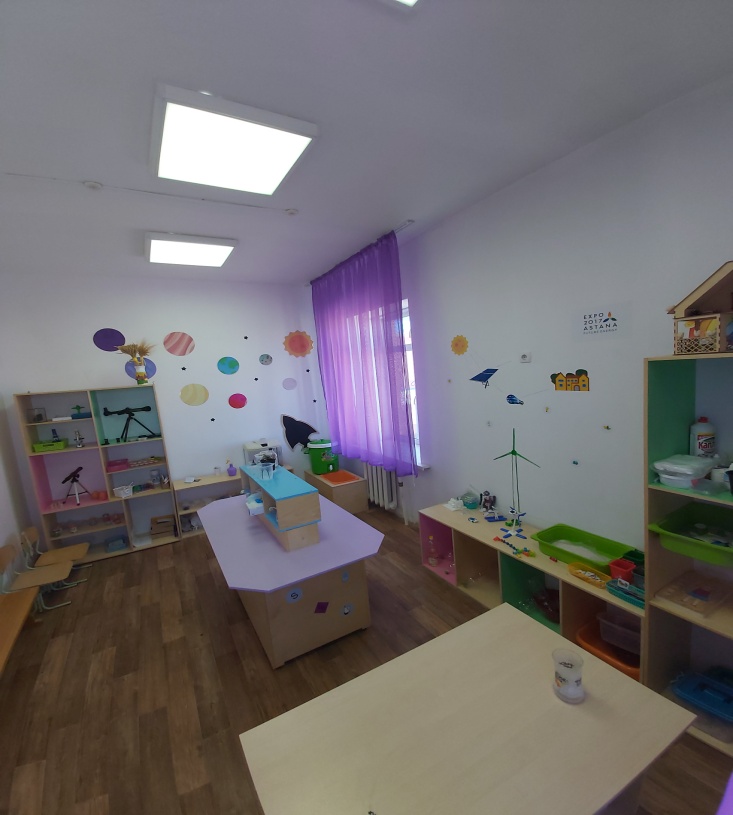 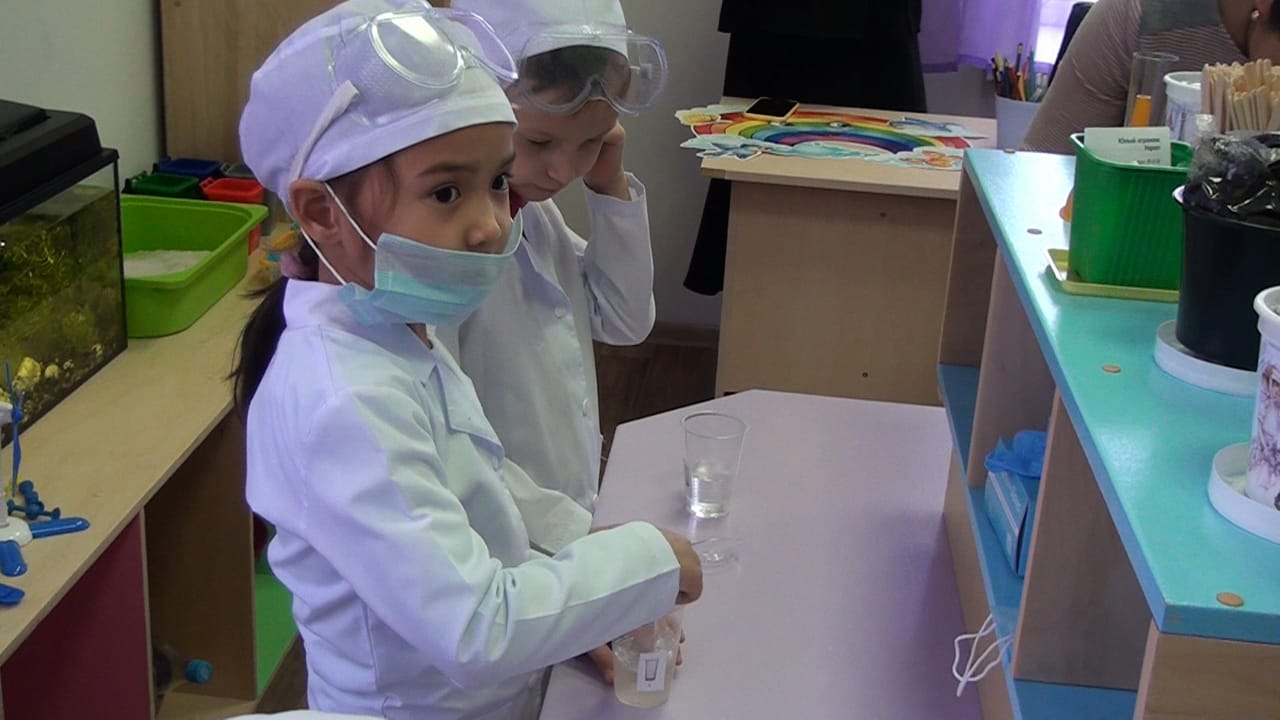 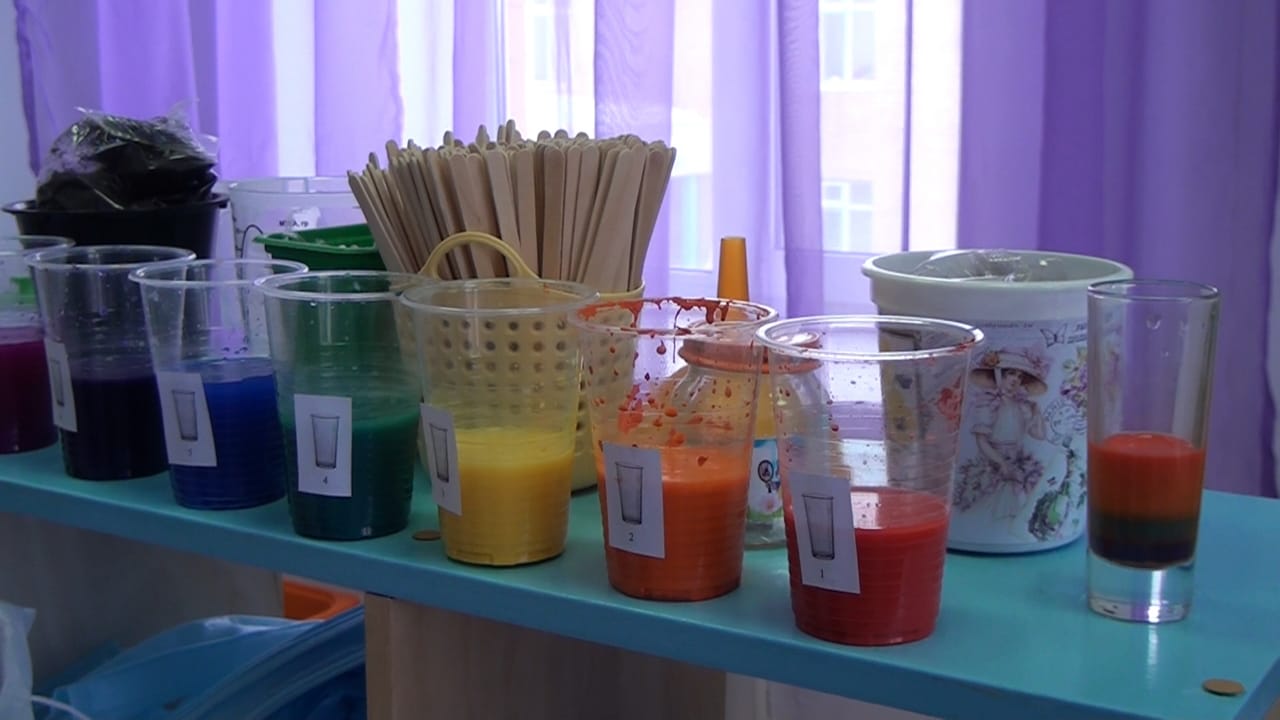 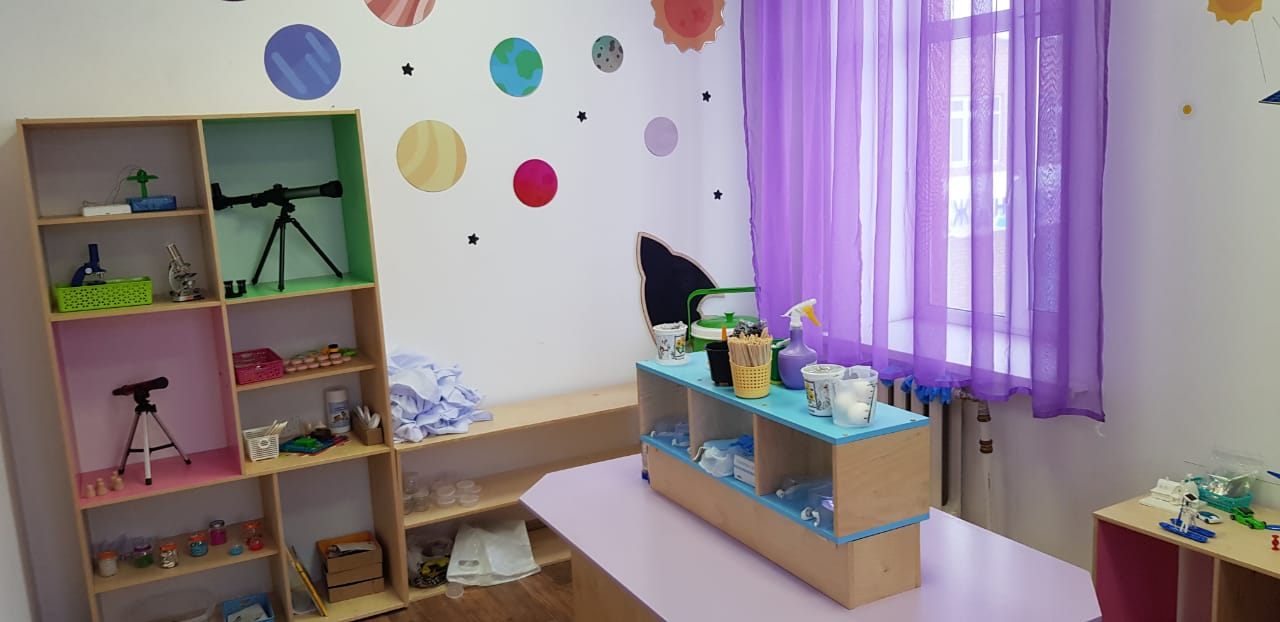 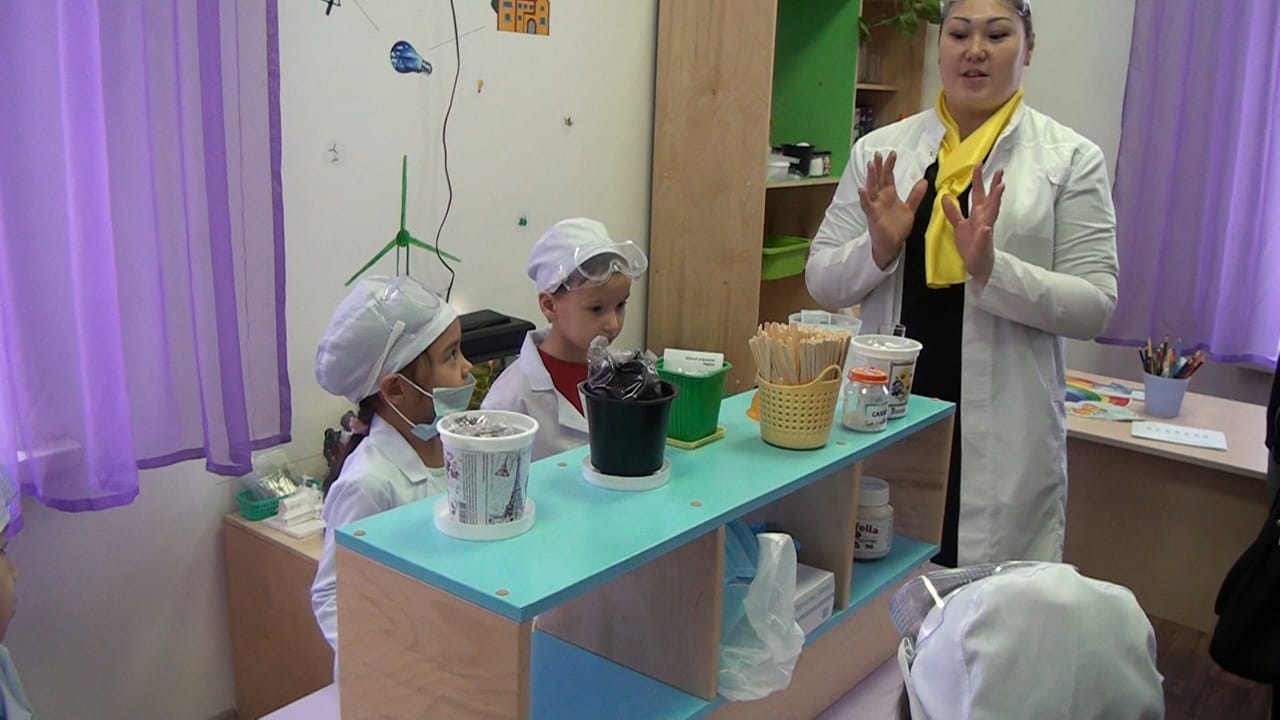 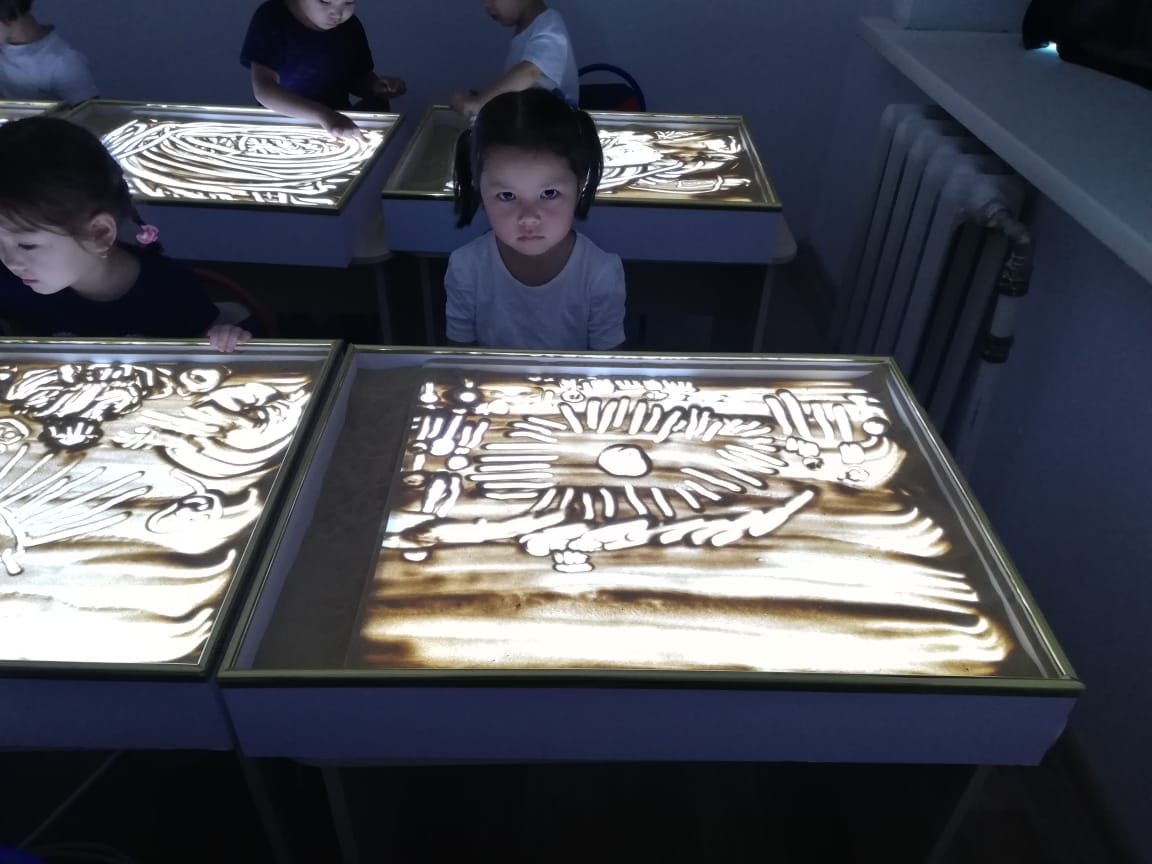 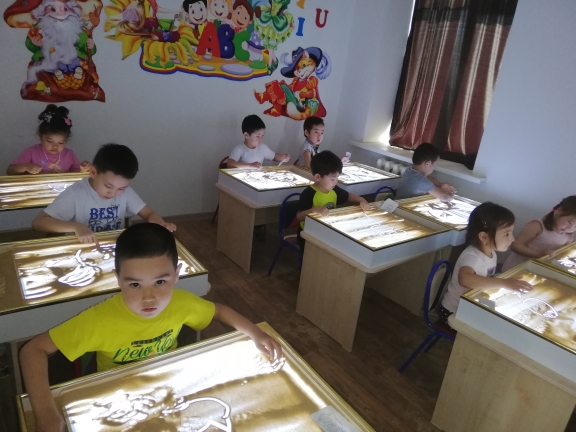 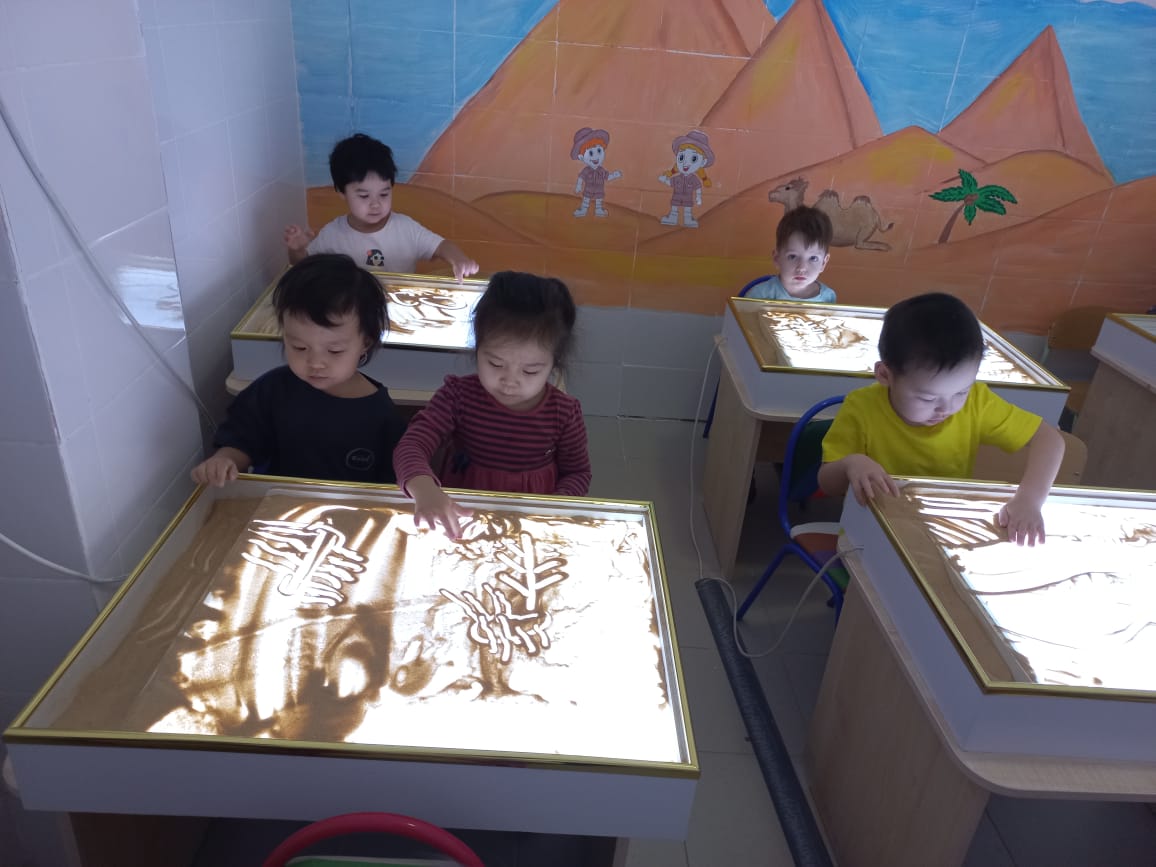 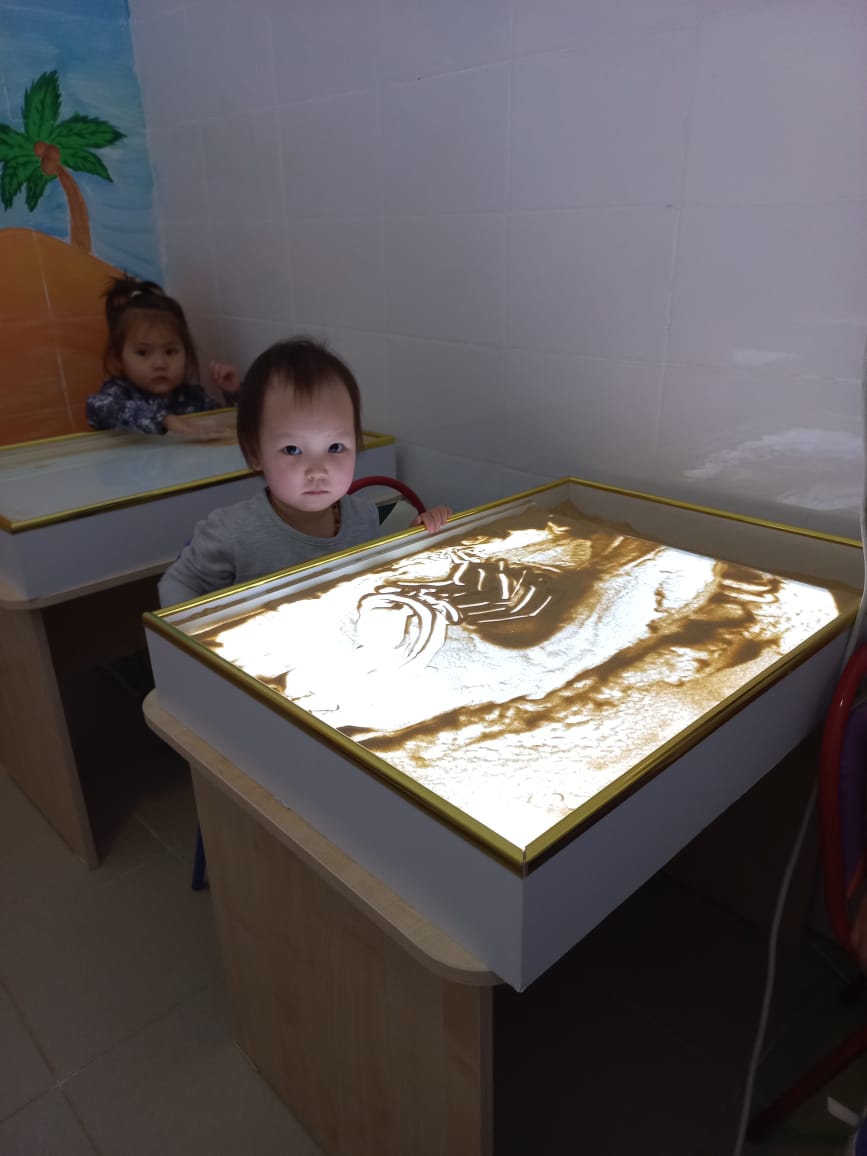 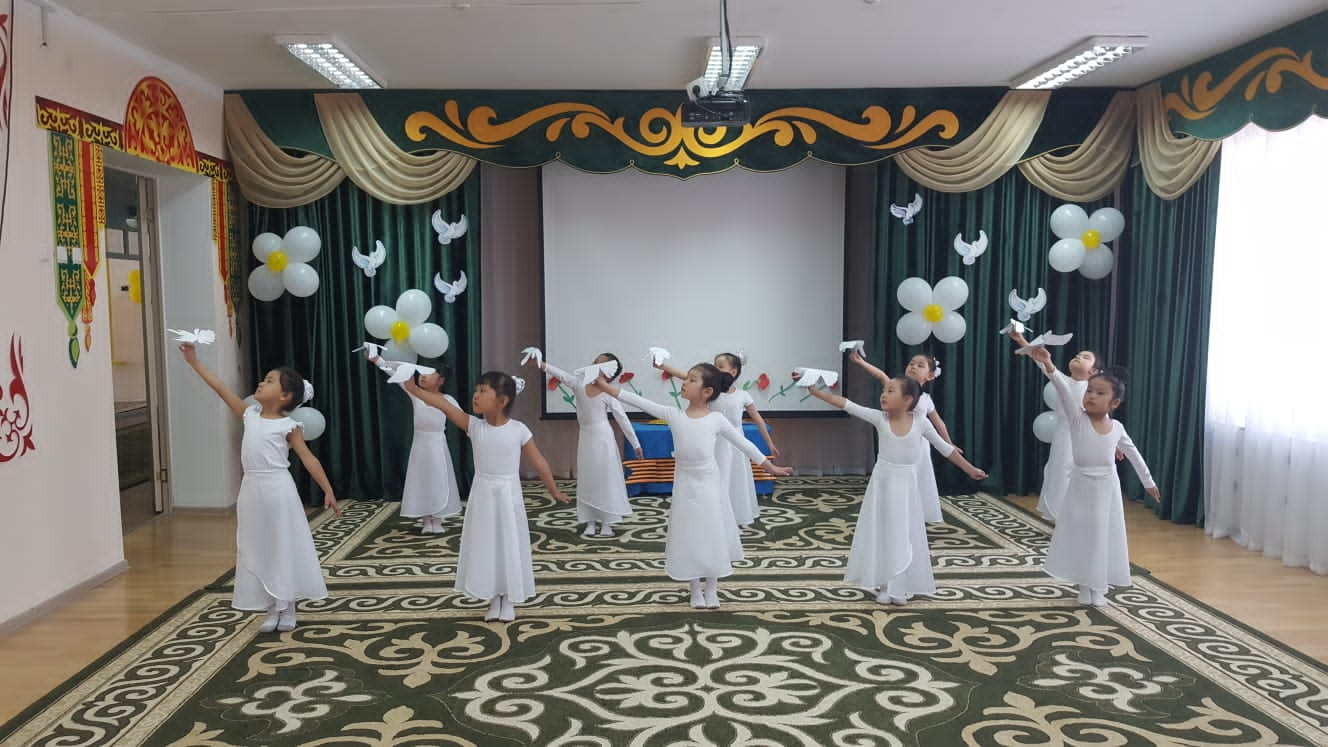 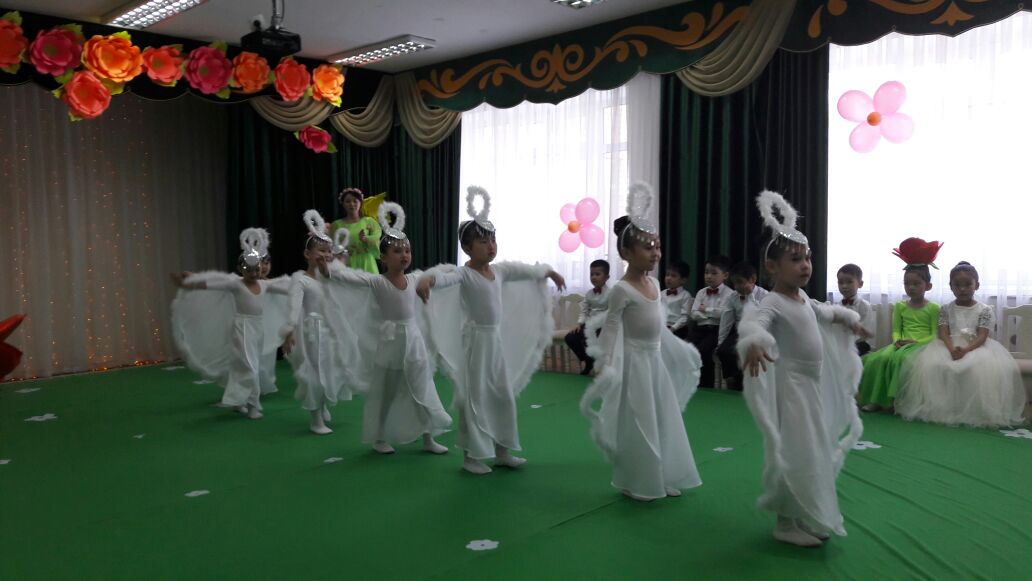 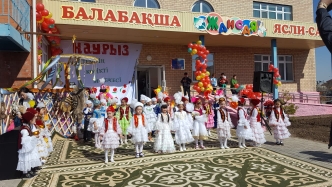 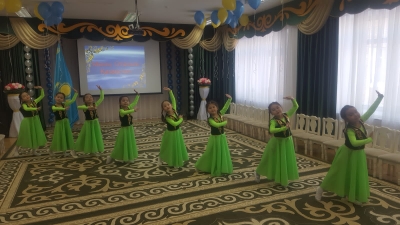 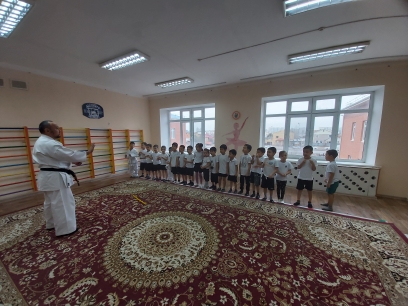 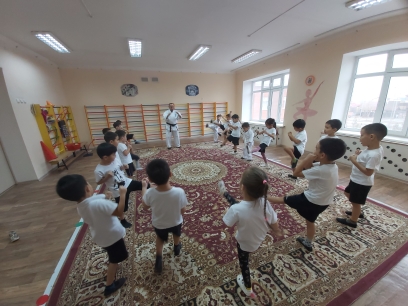 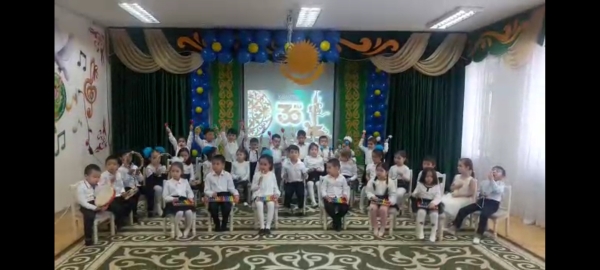 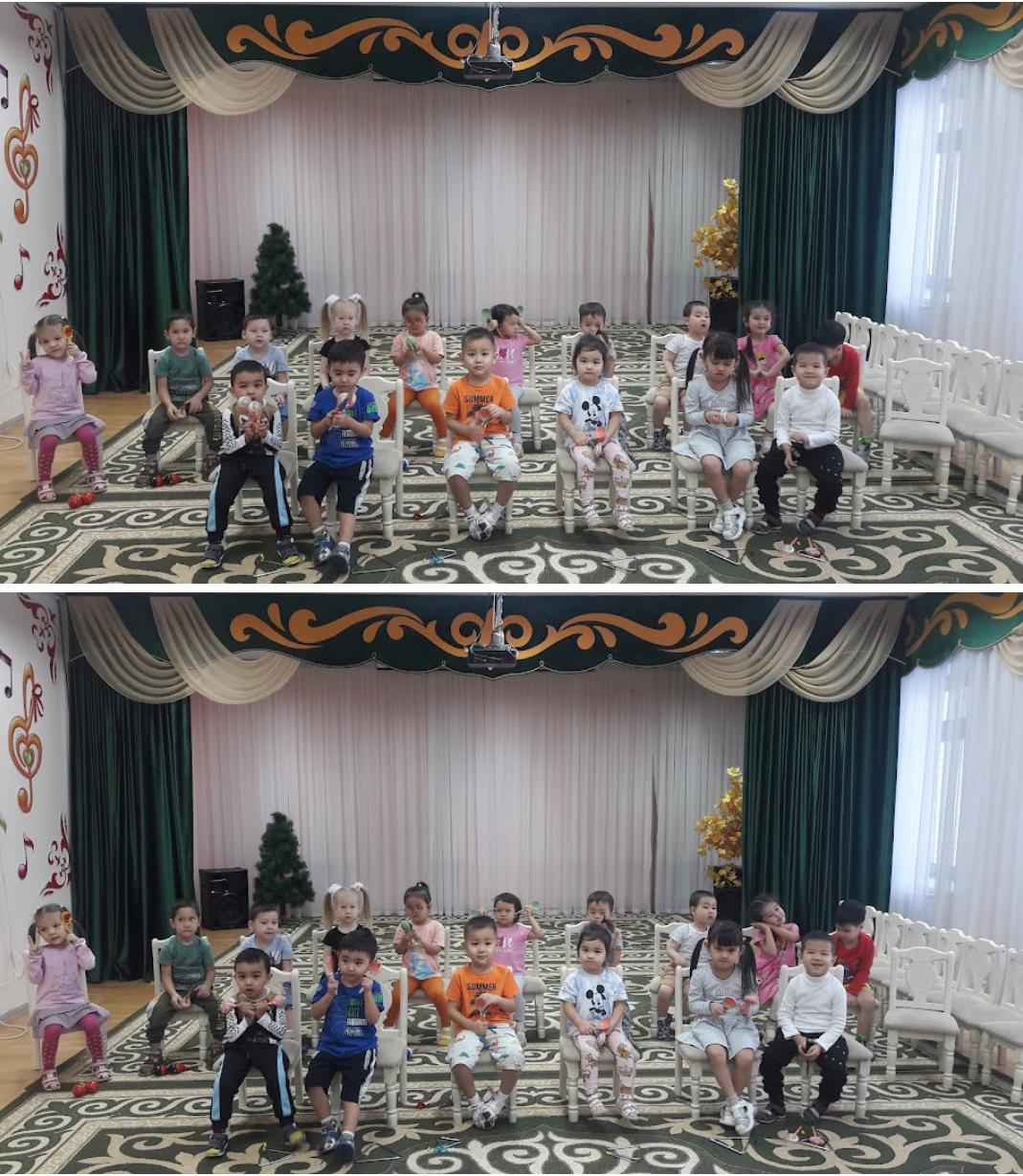 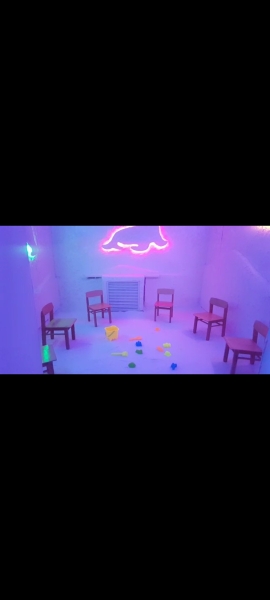 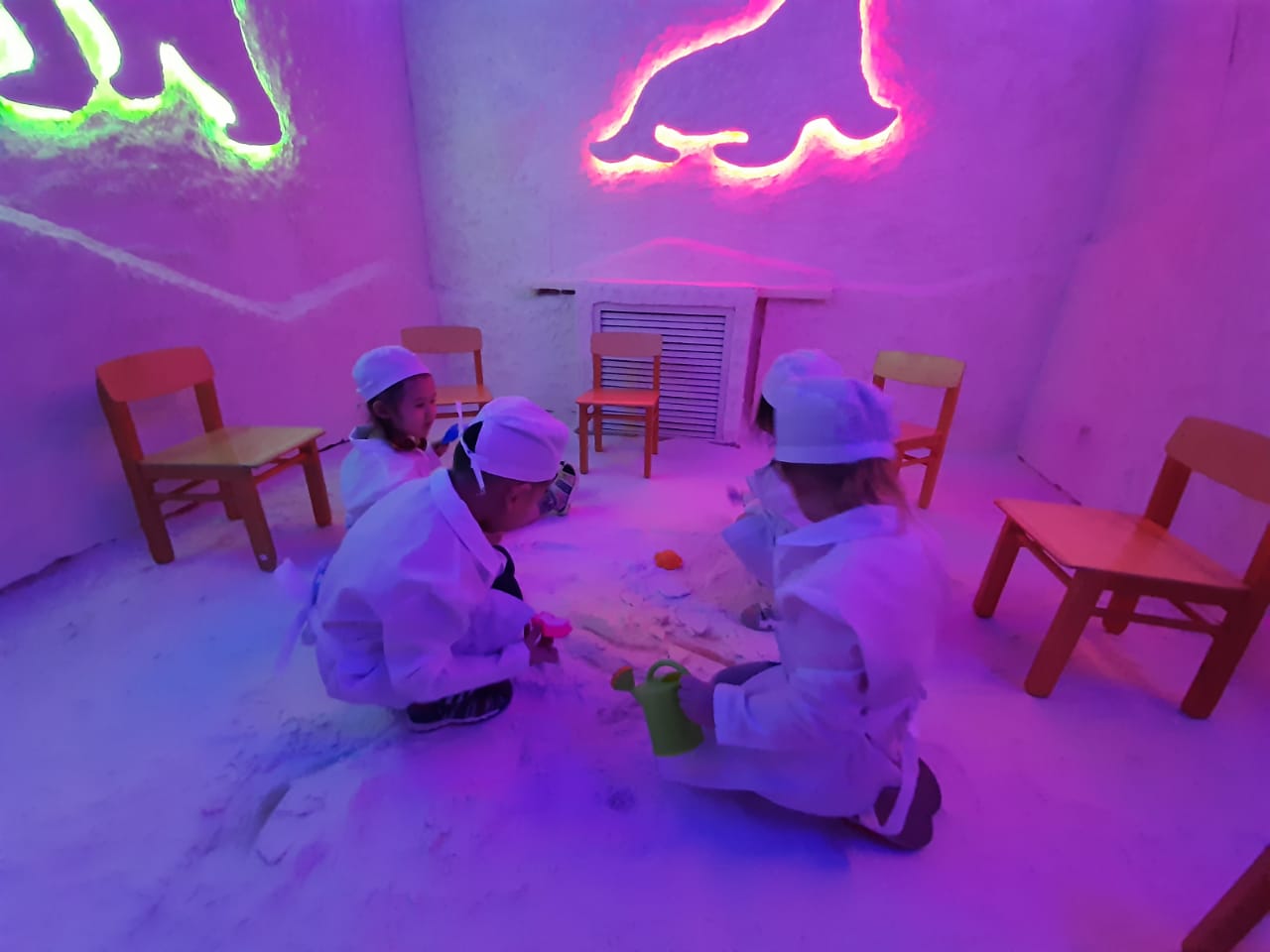 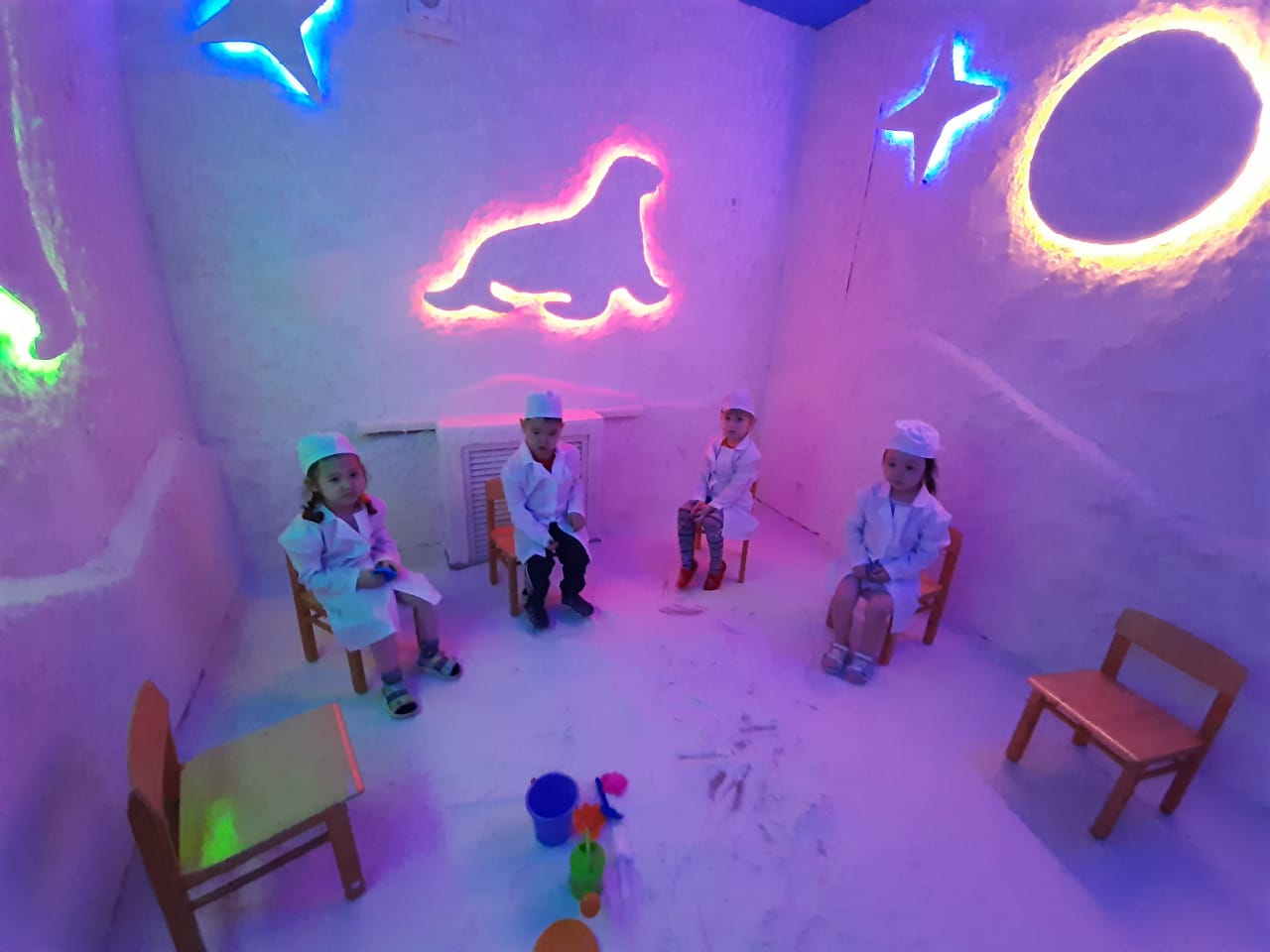 Балабақшаның заттық-кеңістік дамытушы ортасы – қойылатын талаптарға сай жабдықталған: қауіпсіз, қолжетімді, әртүрлі, мазмұнды, көп атқарымды, өзгермелі және тартымды. Заттық-кеңістіктік дамытушы орта – бұл баланың психикалық әл-ауқатының қауіпсіздігіне, оны дамыту мақсаттарына сәйкес кеңістікті ұйымдастыру және баланың өз бетінше үйрену қабілетін дамытуға оң ықпал ететін жабдықтарды пайдалану болып табылады. Балабақшаның заттық-кеңістіктік ортасы қазіргі заман талабына сай жаңа үлгідегі жиһаздар жинақталған: магнитті тақта, оқу құралдарына, өсімдіктерге, ойыншықтарға арналған жиһаздар, үстелдер, орындықтар, кереуеттер т.б.. Сонымен қатар оқу мен тәрбие процессін тиімді қолжетімді ұйымдастыру үшін балалар мен педагогтерге арналған оқытудың техникалық құралдарымен қамтамасыз етілген. Педагогтер оқыту техникалық құралдарын жоғары деңгейде меңгерген, балалармен жұмыста еркін қолдана біледі. Балабақшада жас ерекшеліктеріне  сай  12 - топ бөлмесі, 1- дене-шынықтыру залы,  1- музыка залы, мамандардың кабинеттері бар. Топ бөлмелері оқыту мен тәрбиелеу аймақтарына бөлініп ұйымдастырылған. Атап айтқанда, барлық топтарда балалардың сөйлеу тілін, көркемдік-эстетикалық және шығармашылық қабілеттерін арттыру мақсатында ұйымдастырылған «Ертегілер елінде» театр аймағы түрлі қуыршақтармен, театрландырған ойынға араналған жинақтармен жабдықталған.  Баланың танымдық қызығушылығын жетілдіруге арналған «Зерттеу бұрышы» табиғи материалдармен, баланың жас ерекшелігіне сәйкес зерттеу құралдарымен, қол еңбегіне арналған құралдар мен ойыншықтармен жабдықталған. Сонымен қатар күннің екінші жартысында балалардың еркін ойындары мен сюжетті-рөлді ойындарына арналған «Шаштараз», «Ас үй», «Отбасы», «Кезекшілік бұрышы», «Жолда жүру бұрышы», «Дүкен» т.б. аймақтар дамытушы ойыншықтар жинағымен, көлемді ойыншықтармен, құрастыруға арналған ойыншықтармен жабдықталып, әр оқу жылы ішінде толықтырылып отырады. Үлгілік оқу бағдарламасының талаптарын орындау мақсатында білім беру салаларына сәйкес 5 аймаққа бөлініп безендіріліп құрылған. Аймақтар бейнелеу өнері бойынша сурет салуға арналған құралдармен және соған лайық жайлы орындармен ұйымдастырылған. «Таным», «Қатынас» «Әлеумет» аймақтарында сауат ашу, алғашқы математикалық ұғымдарды игеруге ықпал ететін әртүрлі материалдар, баспа әріптері, сөздер, кестелер, үлкен шрифті бар кітаптар, боямақтар, сандары бар оқулықтар, сандары мен әріптері бар бар үстел үсті ойындары, ребустар, оқу құралдары, балалар энциклопедиялары, ғаламшардың жануарлары мен өсімдіктер әлемі, әртүрлі елдердің адамдарының өмірі туралы иллюстрацияланған басылымдар, балалар журналдары, альбомдар, суреттер мен карточкалармен жабдықталған.            Сонымен қатар балалардың дене жағынан дамуы мен денсаулығын нығайту үшін дене шынықтыру залы, қажетті құрал-жабдықтармен  толық жабдықталған, серуенге арналған топтардың ойын алаңдары толық. Балабақша аумағы қоршалған, әр топтарға арналған беседкалар, ойын алаңдары құрал-жабдықтармен жабдықталған, гүлзар, шағын бау-бақшалар, ағаштар мен өсімдіктер өсіріледі.  Балабақшадағы барлық ойыншықтар мен құрал-жабдықтары  санитарлық, эстетикалық талаптарға сай келеді. 2019-2022 жылдар аралығындағы мектепке дейінгі тәрбие мен оқытудың үлгілік оқубағдарламасының мазмұнын игеру бойынша жүргізілген мониторингтің талдауы№83 «Жансая» балабақшасы МКҚК Білім басқармасының 2019 жылғы 03 қыркүйектегі № 518 бұйрығының негізінде «Баланың танымдық қабілетін тәжірибелік зерттеу іс-әрекеті арқылы» тақырыбында эксперименталдық алаң жұмысы құрылып ашылды. Балабақшадағы тәжірибелік жұмыс бағдарламасын жүзеге асыру мақсатында басқару жүйесінде құрылымдық өзгерістер жүргізілді: шығармашылық топ құрылды, оның құрамына жоба жетекшісі (балабақша меңгерушісі Н.С. Кулбаева, инновация әдіскері, бақылау және эксперименттік топтардың тәрбиешілері кірді). Эксперименттік жұмыстың тұжырымдамасы мен бағдарламасы жасалды, зерттеу мақсаты анықталып, күтілетін нәтижелер болжамы мен жұмыс жоспары құрылды, экспериментке қатысушылардың құрамы анықталды. Талдау арқылы бағдарламаның проблемалық тармақтарын түзету жүргізілді. Жұмыс жүйесіне инновацияларды енгізуді бастау үшін балабақша педагогтары алдымен эксперимент тақырыбы бойынша педагогикалық әдебиеттерді, тәжірибелік қызметті ұйымдастыруға арналған  бағдарламаларды талдап, зерттеді.Талдау жүргізу нәтижесінде, шығармашылық топтың құрамын анықтай отырып, біз эксперименттік жұмыстың тұжырымдамасы мен бағдарламасын жасадық, зерттеу мақсатын анықтадық, күтілетін нәтижелерді болжадық, үш жылға перспективалық жұмыс жоспарын жасадық, экспериментке қатысушылардың құрамын анықтадық. Бірінші кезеңде экспериментке қатысушылардың құрамын, эксперименттік жұмыс мәселелерін шешу бойынша шығармашылық топты құрып, олардың қызмет бағыттарын үйлестіру жұмыстары жүргізілді. Оқу мен тәрбиелеу процесіне қатысушылардың қызметін реттейтін заңнамалық базаны қалыптастыру бойынша жұмыс жүргізілді, эксперименттік іс-шаралар жоспары нақтыланып, келісілді (кезеңдер бойынша).	Сондай-ақ балабақша педагогтарының жинақтаған  материалдарын  жүйелендірдік. Педагогтардан құрылған шығармашылық топ (Н.С. Кулбаева, №83 "Жансая" балабақшасының меңгерушісі, Н.К. Сарыбаева инновация әдіскері, Б.К. Берденова тәрбиеші) эксперименттік жұмыстың нәтижелері бойынша «Мектеп жасына дейінгі балалардың зияткерлік-танымдық белсенділіктерінің тәжірибелік-зерттеу қызметі арқылы дамуы»  көмекші әдістемелік құралы  әзірленіп жатыр. Сонымен қатар қалалық оқу-әдістемелік сараптамалық кеңеске ұсыну үшін тәжірибелер мен эксперименттердің картотекасы әзірленіп жатыр. Бала белсенділігін дамытуда, дербес зерттеу қызметіне ынталандыруда, өзін-өзі дамыту барысын жетілдіру үшін жақсы жабдықталған, заттық-кеңістік ортаның  маңызы  зор. Сол себепті эксперименталды алаң жұмысының материалдық-техникалық базасын нығайтып құру барысына көп көңіл бөлінді. Қазіргі уақытта біздің балабақшада тәжірибе жасау үшін арнайы жабдықтармен, түрлі материалдармен жабдықталған пәндік-дамытушылық орта құрылған. Мектеп жасына дейінгі балалардың эксперименттік қызметінің ғылыми-әдістемелік және материалдық-техникалық базаны оңтайландырып, танымдық қызығушылығын дамыту үшін әдебиеттер кітапханасы құрылды.Топ бөлмелерінде тәжірибелік бұрыштарды жабдықтауға мен эксперименттік жұмысты ұйымдастыру бойынша  бірқатар әдістемелік ұсыныстар жасалды.Балабақша педагогтары 2017 жылы «Ғибрат» ғылыми-әдістемелік кеңес орталығынан «Мектепке дейінгі мекемеде қарапайым зерттеу іс-әрекетін қалыптастыру» тақырыбы бойынша, 2019 жылы «7art» авторлық жоба негізінде «Мектепке дейінгі мекемедегі зерттеу іс-әрекеті» тақырбында өз білімдерн жетілдірді.Барлық тәрбиешілер жоспарға сәйкес эксперименттер жүргізеді, тәрбиеленушілердің тәжірибеге деген қызығушылығын қолдайды. Балалар магниттермен, сумен, құммен тәжірибе жасауды ұнатады. 2019 жылдың 14 ақпанында «Нұр Әлем» болашақ энергиясы мұражайында Астана қаласының Білім беруді жаңғырту орталығының ұйымдастыруымен балабақша педагогтары "Кластерлер – білім беру ұйымдары жетістіктерін дамытудың жаңашыл формасы" атты Республикалық семинар жұмысына белсенді қатыстық. Семинарда педагогтер зияткерлік даму бағыты бойынша аймақтан келген әріптестерімізбен жұмыс тәжірибелерімен бөлісті, «Асық - ойындарын» бес салада қолдану бойынша шеберлік сыныптар көрсеттік. Республикалық семинарға қатысқаны үшін педагогтар Білім беруді жаңғырту орталығының сертификатымен марапатталды: Н.С. Кулбаева, А.Қ. Сапарбекова, А.М. Мырзахметова, А.А. Шомшекова.2019 жылдың сәуір айында балабақшада «Эксперименттік алаң режимінде мектеп жасына дейінгі балалардың зияткерлік-танымдық дамуы» тақырыбында қалалық семинар-практикум ұйымдастырылып өткізілді. Семинар-практикум Астана қаласы Білім басқармасы, «Өрлеу» БАҰО АҚ Нұр-Сұлтан қаласы бойынша филиалының өкілдері, Астана қаласының Білім беруді жаңғырту орталығы, Астана қаласы Гуманитарлық колледжі директоры мен  ұстаздары, қаланың «Зияткерлік даму» кластерінің педагогтарының қатысуымен өткізілді. 2019 жылдың тамыз айында өткізілген BiLiM jane GYLYM тақырыбындағы қалалық тамыз конференциясы аясындағы көрмеде балабақшаның шығармашылық топ педагогтары өз тәжірибесімен бөлісті. Сонымен қатар ҚР «Мектепке дейінгі балалық шақ» республикалық орталығының 2019 жылы 15 тамыз күні өткізілген «Мектепке дейінгі тәрбие мен оқыту сапасын арттыру» тақырыбындағы республикалық тамыз форумының қатысушыларымен тақырыптық алаңда шебер сынып ұйымдастырып, озық тәжірибелерімен бөлісті. Нәтижесінде шығармашылық топ педагогтары Білім беруді жаңғырту орталығының алғыс хатымен, «Мектепке дейінгі балалық шақ» орталығының директорының грамотасымен марапатталды.   Нұр-Сұлтан қаласы әкімдігінің Білім басқармасы, білім беруді жаңғырту орталығының және «Зияткерлік даму» бағыты бойынша серіктес балабақшаларының ұйымдастыруымен 2020 жылдың 16 ақпанында өткізілген «Табыстылық кластері» аясында «Зияткерлік даму» бағыты бойынша «Мектеп жасына дейінгі және бастауыш сынып балаларының дамуы» тақырыбындағы Республикалық семинар-практикумда балабақша педагогтері өз тәжірибелерімен бөлісті. Аталған семинар қонақтары Қарағанды облысы, Қостанай қаласы және облысының мектепке дейінгі ұйым педагогтері, «Өрлеу» БАҰО АҚ Ф Нұр-Сұлтан қ. бойынша ПҚБАИ өкілі, Еуразия ұлттық университетінің педагогика ғылымдарының кандидаты, доцент Ж.Аубакирова болды. Ақпарат құралдары: «Хабар агенттігі», «Білім айнасы» газетінің журналистері. Қатысушылар Нұр-Сұлтан қ. білім беру мекемелерінің балабақша әдіскерлері, тәрбиешілері, мектеп директоры орынбасарлары. Балабақша базасында эксперимент алаңының жұмыс істеу кезеңінде педагогикалық ұжым шығармашылық саласында белгілі бір еркіндікке ие болды. Педагогтар эксперименттің мақсаттары мен міндеттерін өздері ойлап тауып, эксперимент тақырыбы бойынша белгілі бір тәжірибе жинақтай отырып өз тәжірибелерімен мектепке дейінгі білім беру ұйымдарының педагогтарымен қалалық, Республикалық, Халықаралық семинарларда, ғылыми-практикалық конференцияларда бөлісті. 2019-2020 оқу жылдарының эксперименттік жұмысының материалдары бойынша «Білім айнасы» Республикалық ғылыми-таңымдық газетінде «Волшебная соль» тақырыбында тәрбиеші Л.Н. Ахметзакированың мақаласы жарияланды.2020-2021 оқу жылында эксперименттік алаң жұмысының материалдары бойынша «Білім жолы Нұрлы жол» Республикалық журналында «МДҰ-дағы тәжірибелік – эксперименттік жұмыс, оның мәні, кезеңдері, мазмұны» тақырыбы бойынша әдіскер Г.Р. Тультаеваның мақаласы жарияланды. МДҰ-да эксперименттік жұмыстың сапасын арттыру мақсатында тәрбиеленушілердің ата-аналарымен үлкен жұмыс жүргізілді.Тәжірибелік жұмыс жалғасуда. Балалармен жүргізілген эксперименттік жұмыстың барлық материалдары жинақталып жатыр. 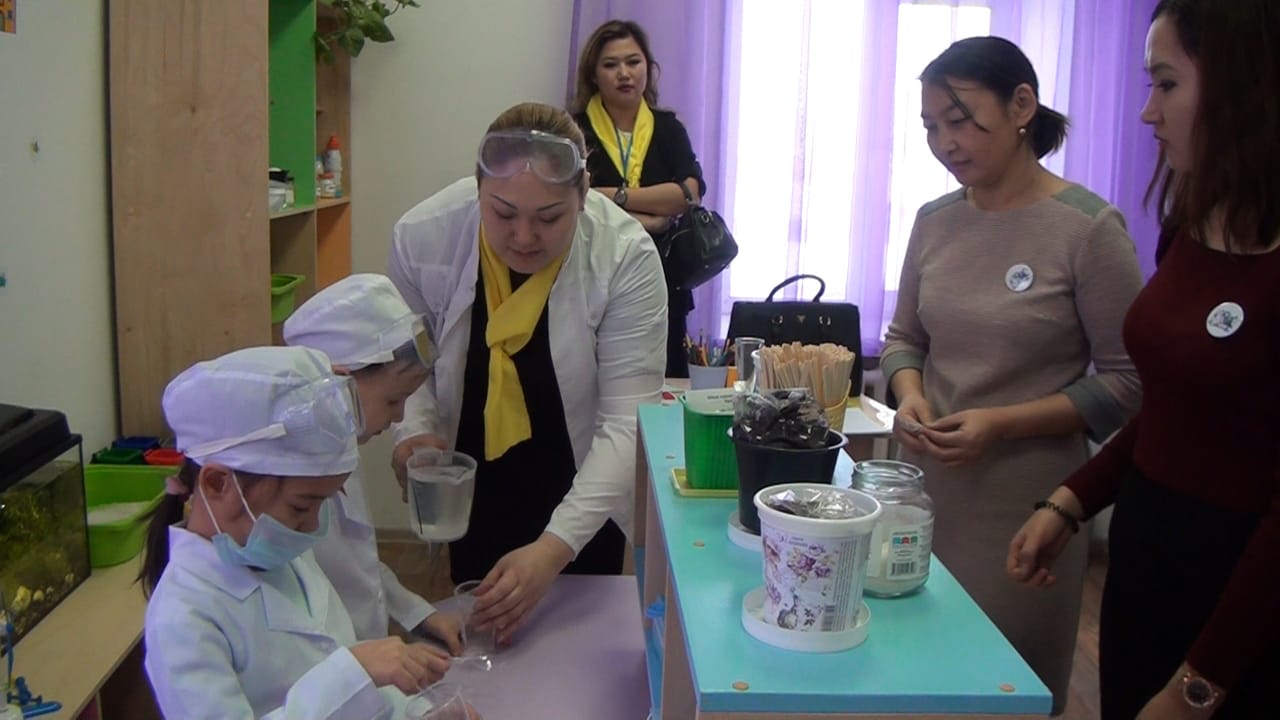 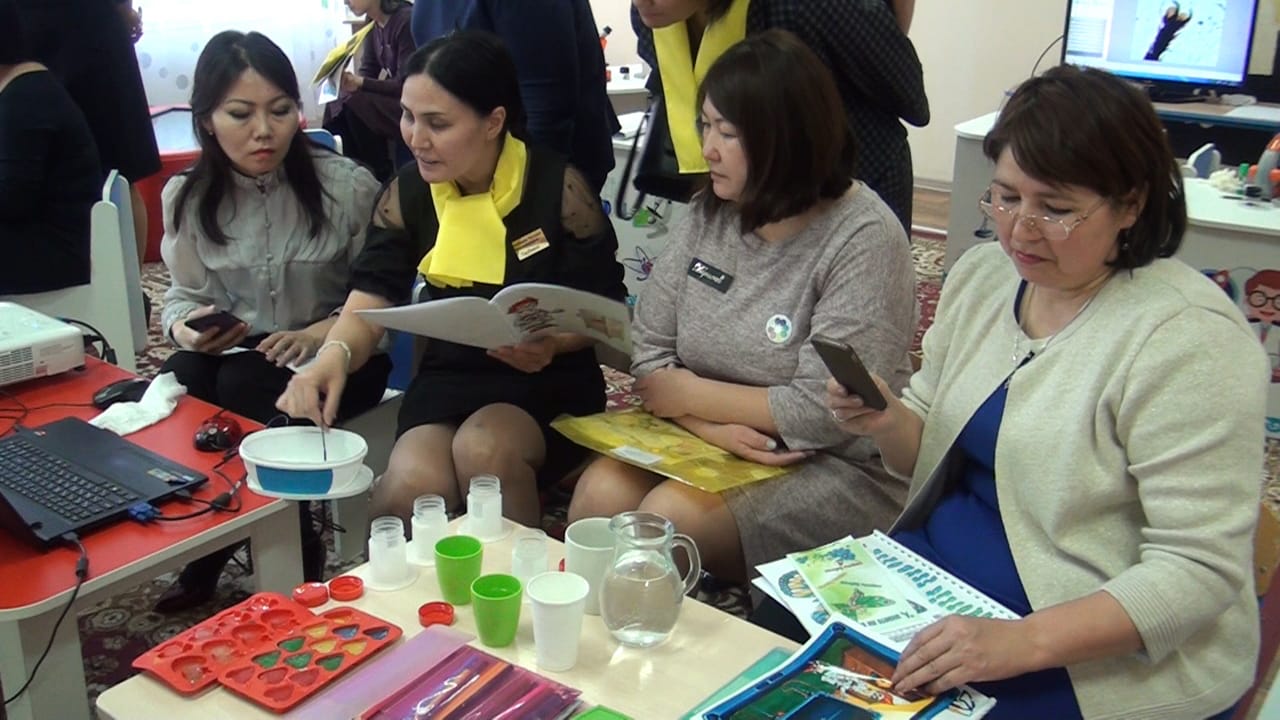 2017-2022 жылдар аралығындағы мектепке дейінгі тәрбие мен оқытудың үлгілік оқубағдарламасының мазмұнын игеру бойынша жүргізілген мониторингтің талдауыМектепке дейінгі білім беруде сапалы қызметті қамтамасыз етуде мектепке дейінгі жастағы балалардың біліктері мен дағдыларын дамытудың маңызы зор. Балабақшада балалардың түрлі жас кезеңдерінде даму деңгейін анықтау үшін мониторинг жүргізіледі. Мониторинг жүргізу – баланың біліктері мен дағдыларының даму динамикасын оның түзетуді қажет ететін ерекшеліктерін ашуға, өзара әрекет ету тәсілдерін өзгертуге, педагог тарапынан қамқорлық пен көңіл бөлуді ықпал ететін арнайы ұйымдастырылған, жүйелі бақылау болып табылады. Сонымен қатар баланың түрлі кезеңдегі біліктері мен дағдыларының даму динамикасын анықтауға, педагогтың алдағы іс-әрекетін жоспарлауға, мектеп жасына дейінгі баланың жеке дамуына қажетті жұмыстарды жүргізуге мүмкіндік береді. Мониторингтің нысаны - балалардың жасы мен білім берудің бес саласы бойынша күтілетін нәтижелерге сәйкес олардың физикалық, зияткерлік, және жеке қасиеттері болып табылады. Баланың күтілетін нәтижелерге жетуі педагогтың баланың дамуын үнемі бақылауы яғни диагностика арқылы іске асырылады. Дигностика балалардың біліктері мен дағдыларының даму деңгейін қадағалау және оларға тиісті педагогикалық көмек көрсету мақсатында жүргізіледі. Диагностиканы ұйымдастыру және жүргізу механизмі, балалардың  біліктері мен дағдыларының даму деңгейлерін есептеу әдістемесі: Педагог балалардың жетістігін күтілетін нәтижелерге қатысты бағалайды:           1-деңгей – бала белгілі бір қимыл мен біліктерді қайталай алады,  жаңғырта алады;           2-деңгей – бала не істеп жатқанын түсінеді, белгілі білім қорына ие;            3-деңгей – бала өзінің білетінін және  жасай алатынын қолданады, білімін өз бетінше және шығармашылықпен қолдана алады. 	Педагогтар мониторинг жүргізуде  бақылау, әңгімелесу, бала әрекетінің өнімдерін талдау, диагностикалық жағдаяттар сияқты әдістерді басшылыққа алады.  Балабақшада диагностиканы бір оқу жылы ішінде 3 рет жүргізеді(бастапқы-қыркүйек, аралық-қаңтар, қорытынды-мамыр). Әр диагностика нәтижелерін педагогтар  бақылау парағында  білім беру саласы бойынша толтырады. Бақылау парағында алынған мәліметтер негізінде баланың жеке даму картасын толтырады. Баланың жеке даму картасының «Түзету іс-шаралары» бөлімін диагностика мәліметтерінің қорытындысы бойынша балалармен жұмыс істейтін педагогтер мен мамандар баланы одан әрі дамыту іс-шараларын толтырады. Педагогикалық диагностиканы тәрбиеші басқа да педагог мамандармен тығыз ынтымақтастықта жүзеге асырады. Атқарылып жатқан жұмыстардың сапасы, балалар білімінің, бейімділіктерін және дағдыларының даму деңгей мониторингін өткізген кезде қолданылатын дамудың стандартты белгілеріне бағытталған. Мониторинг қорытындысы тәрбиелеу-оқыту қызметінің нәтижелерін белгілейді.             Көрсеткіштерді сараптай келе,  барлық іс-әрекет түрінен балалардың даму нәтижесінің біркелкілігін қамтамасыз етуде оқыту-тәрбиелеу мақсатының кешенді шешілуі арқылы мүмкіндіктің мол екендігін көруге болады.Сонымен қатар ұйымдастырылған  оқу  іс–әрекеттерін  талдай келе, мониторинг нәтижесіне орай, тәрбиешілер жұмыстарын талдап, шыққан мәселелерге ерекше көңіл назар аудару қажеттілігі туындады:2017-2018 оқу жылындағы б/б тәрбиеленушілерінің бағдарламалық материалдарды меңгеру динамикасының қорытынды  мониторингі2018-2019 оқу жылындағы б/б тәрбиеленушілерінің бағдарламалық материалдарды меңгеру динамикасының қорытынды  мониторингі2019-2020 оқу жылындағы б/б тәрбиеленушілерінің бағдарламалық материалдарды меңгеру динамикасының қорытынды  мониторингі2020-2021 оқу жылындағы б/б тәрбиеленушілерінің бағдарламалық материалдарды меңгеру динамикасының қорытынды  мониторингі2021-2022 оқу жылындағы б/б тәрбиеленушілерінің бағдарламалық материалдарды меңгеру динамикасының бастапқы мониторингі2021-2022 оқу жылындағы б/б тәрбиеленушілерінің бағдарламалық материалдарды меңгеру динамикасының бастапқы мониторингі     Қортытынды: 2017-2022 оқу жылдарындағы  балалардың біліктері мен дағдыларының дамуын бақылау бойынша қорытынды  мониторинг нәтижелерінің күшті жақтары.Балалардың біліктері мен дағдыларының дамуын қадағалау бойынша қорытыңды мониторингтің жиынтық есебінің нәтижелері бойынша барлық білім беру бағыттары бойынша көсеткіштердің жақсарғаны байқалады. Бұл нәтиже тәрбиеленушілерді тәрбиелу мен дамытудың ұйымдастыру формалары, әдістері мен әдістердің таңдаудағы, сонымен қатар топтағы оқу-процесін ұйымдастыруда келесі жағадайлар жасалған:қызығушылықты, белсенділікті, бастамашылдықты дамыту үшін топта дамытушы орта құрылған;балалардың мүдделері ескеріліп отырады;қолайлы психологиялық және эмоциоанлдық атмосфера құрылып қолданылуда;балалардың логикалық ойлауын, еске сақтауын, қиялын дамытуға бағытталған күнделікті дидактикалық және сөздік ойындар ұйымдастырылып өткізілуде.Жоғарыда айтылғандарға сүйене отырып:Жұмыстың одан арғы кезеңіне арналған міндеттер МЖМБС талаптарына сәйкес әр білім беру саласы бойынша балалардың құзыреттілігін дамытуға ықпал етуді жалғастыру.Білім беру салаларына сәйкес балалардың дамуына қойылатын талаптарды ескеру; • жұмыстың тиімділігін талдау мақсатында МЖМБС қарастырылған индикаторлар жүйесін пайдалана отырып, балалардың құзыреттілігін дамыту диагностикасының әдістерін енгізуді жалғастыру;     • әр баланың құзыреттілігін дамыту деңгейін диагностикалау арқылы педагогтер қызметінің тиімділігіне мониторинг жүргізу. Балалармен жұмысты ұйымдастыруда әр баланың жеке дамуының білім беру траекториясының өсу динамикасын қамтамасыз ете отырып, тәрбие мен оқыту процесін дараландыруды қамтамасыз ету.Келесі жылға арналған педагогикалық процесті ұйымдастырудың басты шарты    - мектеп жасына дейінгі балалардың денсаулығын сақтау және денсаулықты сақтау.Мектепке дейінгі жастағы балаларды қазіргі заманғы тәрбиелеу мен білім беруді жан-жақты дамытуға ықпал ете отырып, балалардың тілін дамыту, зияткерлік, шығармашылық, танымдық қабілеттерді дамыту бойынша жұмысты жалғастыру. Патриоттық және адамгершілік – рухани тәрбиеге ерекше назар аудару керек, ол барлық қызмет түрлерінен өтуі керек.2017-2021 жылдар кезеңіндегі педагогикалық кадрлық қамтамасыз етілуіне талдау2021-2022 оқу жылындағы педагогтардың сапалық құрамыПедагогтерініңбіліктілік деңгей көрсеткішініңСАЛЫСТЫРМАЛЫ ДИАГРАММАСЫ2017-2018 оқу жылы: 27 педагогЖоғары санатты: 0%І санатты: 1 - 4%ІІ санаты: 5  – 19%Санаты жоқ: 21 – 77 %2018-2019 оқу жылы: 30 педагогЖоғары санатты: 0%І санатты: 1 – 3%ІІ санаты: 3 – 10%Санаты жоқ: 26 – 87%2019-2020 оқу жылы: 33 педагогЖоғары санатты: 0%І санатты: 1– 3%ІІ санаты: 5 – 15%Санаты жоқ: 27 – 82%2020-2021 оқу жылы: 25 педагогЖоғары санатты: 0%І санатты: -0%ІІ санаты: 7 – 28%Санаты жоқ: 18 – 72%	Педагогтардың біліктілігін арттыру және қайта даярлау курсы 2017-2022 оқу жылдары	Мақсаты:  Педагогтардың кәсіби біліктілігін арттыру және білімдері мен дағдыларын тереңдету.№83 «Жансая» балабақшасының педагогтарының кәсіби біліктілігінің қорытындысы бойынша деңгейлері анықталды, оларды шешу жолдары белгіленді. Педагогтардың жұмыс атқаруы сұраныстарына сәйкес келеді, педагогикалық білімдері бар, өндірістік қажеттілікке байланысты арнайы біліктілік арттыру курстарынан өткен қызметкерлер жұмыс атқарады. Тәрбиелеу, білім беру жұмысының сапасын арттыру  мақсатында балабақша әкімшіліг төмендегідей басымды бағыттар беріледі:Кәсіби біліктілігін арттыру үшін келісім шарттар жасалған (курстардан өту, жоғары оқу орындарында сырттай білім алу, біліктілік санатты жоғарылату мақсатында аттестациядан өту, өздігінен білім алу тақырыбы бойынша тереңдетілген оқу, заманауи педагогикалық технологияларды игеру, топтық және жеке кеңес жұмыстары);Кәсіби және атқарушы тәртіпті жоғарылату мақсатында әдістемелік және басқарушылық бақылауды жетілдіре түсу;Балаларды тәрбиелеу және білім беру жұмыстарын ұйымдастырудағы педагогтардың әдіс-тәсілдерін анықтау мақсатында ата-аналардан сауалнамалар алу;Қолайлы психологиялық ортаны қалыптастыру.Алға қойылған басымды бағыттар тұрақты педагогикалық ұжымды құруға, қызметтік міндеттерінің кәсіби жауапкершілігін жоғарылатуға бағытталған. Педагогтардың кәсіби өсуіне ерекше назар аударылады. Сонымен қатар, мекемедегі әдістемелік жұмыс, жас мамандармен жұмыс, олармен жеке-дара жұмыс, семинарлар, конферециялар өткізу, қатысу арқылы әдістемелік тақырыппен өзін-өзі жетілдіру жұмыстары жолға қойылған. Мекеме қызметкерлерінің толық ақпараты жасалған және жыл сайын жаңартылып отырады. 	Балабақша тәрбиешілері кәсіптік деңгейді жоғарылатуға үнемі көңіл бөледі. 2017-2018 оқу жылы 7 педагог, 2018-2019 оқу жылында 1 педагог, 2019-2020 оқу жылы 9 педагог, 2020-2021 оқу жылында 4 педагог,  2021-2022 оқу жылында 2 педагог біліктілікті арттыру курстарынан өтті, атап айтсақ:жылдары: Халықаралық курстан балабақша меңгерушісі Н.С Кулбаева 2017 жылы Италия елінде «Использование педагогической методики Реджио Эмилия в Италии» тақырыбында 72 сағат. Б.К Берденова «Мектепке дейінгі тǝрбие мен  оқытудыӊ үлгiлiк оқу бағдарламасын тǝжiрибеге енгiзудiӊ ǝдiстемелiк негiздерi. «Ғибрат» ғылыми-әдістемелік кеңес орталығы.Б.К  Берденова «Мектепке дейінгі тǝрбие мен  оқыту жǝне бастауыш білім беру мазмұныныӊ сабақтастығын  қамтамасыз ету 72 сағат «Өрлеу» БАҰО АҚ Нұр-Сұлтан қаласы.Р.К. Жакыманова «Мектепке дейінгі білім беру мазмұнын жаӊарту жағдайында қазақ тiлiн оқыту бойынша  білім процесiн жобалау» 72 сағат «Өрлеу» БАҰО АҚ Нұр-Сұлтан қаласы.Р.К. Жакыманова «Мектепке дейінгі  ұйымдарда білім беру процесiн жалпы білім берудiӊ жаӊа үлгiлiк бағдарламасына сǝйкес жобалау» 72 сағат «Өрлеу» БАҰО АҚ Нұр-Сұлтан қаласы.А.М. Мырзахметова «Мектепке дейінгі  ұйымдарда білім беру процесiн жалпы білім берудiӊ жаңа үлгілік бағдарламасына сәйкес жобалау» 36 сағат «Өрлеу» БАҰО АҚ Нұр-Сұлтан қаласы.Н.К Сарыбаева «Мектепке дейінгі  ұйымдарда процесiн жалпы білім берудiӊ жаӊа үлгiлiк бағдарламасына сǝйкес жобалау» 72 сағат «Өрлеу» БАҰО АҚ Нұр-Сұлтан қаласы. жылдары: Ж.О Данишбаева «Современные иновационные психологические методики в решении психолого-педагогических задач» 72 часа.г.: Б.К.Берденова Педагогикалық шеберлiк орталығы 120 сағаттық курс. Р.К. Жакыманова «Мектепке дейінгі білім беру мазмұнын жаӊарту жағдайында қазақ тiлiн оқыту бойынша  білім процесiн жобалау» 72 сағат «Өрлеу» БАҰО АҚ Нұр-Сұлтан қаласы.Б.К Берденова Базовый курс обучения  лабораторного  кабинета «Юный учёный». Р.К. Жакыманова «Жаңа емле: құрылымы мен мазмұны» тақырыбындағы   12 сағаттық республикалық семинар. Ж.О Данишбаева «Преподавание русского языка и литературы на основе современных требований к образованию»  40 часа.Х. Қ. Камалова «Мектепке дейінгі  ұйымдарда білім беру процесiн жалпы білім берудің жаңа  Үлгілік бағдарламасына сәйкес жобалау» 72 сағат «Қазақстан Республикасы  Нұр-Сұлтан қаласы «AGZHAN» ғылыми білім беру орталығыГ.Т.Конакбаева «Мектепке дейін  ұйым педагогтерінің біліктілігін арттыру білім беру бағдарламасы бойынша 235 акдемиалық сағат. Педагогикалық  шеберлік орталығы.Л.Н. Ахметзакирова «Обеспечение преемственности содержания дошкольного воспитания и обучения и начального образования» 72 ч. АО «НЦПК «Өрлеу».Н.С. Кулбаева  «Мектепке дейінгі ұйымдарды басқарудың инновациялық амалдары» » 72 сағат «Өрлеу» БАҰО АҚ Нұр-Сұлтан қаласы.Ф.А. Абдухакимова «Мектепке дейінгі  тәрбие мен оқу мазмұнын іске асыруда әдіс-тәсілдерді тиімді қолдану, үздіксіз тәрбие беру мен білім сапасын арттыру, тәжірибелік білім-білік дағдыларды қалыптастыра білу 72 сағат BILIMGER GROUP Білім беру орталығы.2020-2021 жылдары:А.М.Нусербай «Мектепке дейінгі білім беру мазмұнын жаӊарту жағдайындағы әдістемелік  жұмыстың  ұйымдастырушылық-педагогикалық аспектілері» 72 сағат «Өрлеу» БАҰО АҚ Нұр-Сұлтан қаласы. Р.К.Жакыманова «Мектепке дейінгі білім беру мазмұнын жаӊарту жағдайында қазақ тiлiн оқыту ǝдiстемесi» ТАМЫР Кǝсiптiк даярлау жǝне бiлiктiлiк арттыру ǝдiстемелiк оқыту орталығы.Л.Н.Ахметзакирова курсы по образовательной программе повышения квалификации педагогов дошкольных организаций по предшкольной полготовке детей в объёме 120 академичеких часов. Центр педпгогичсекого мастерства.Н.С.Кулбаева «Мектепке дейінгі  тәрбие мен оқу мазмұнын жаңарту аясында мектепке дейінгі ұйымдағы педагогикалық менеджмент» 72 сағат «Өрлеу» БАҰО АҚ Нұр-Сұлтан қаласы.2021-2022 жылдары:Г.Р.Тультаева «Проектирование предметно-пространственной среды дошкольной организации на основе оценки её качества»  72 ч. АО «НЦПК «Өрлеу».Н.С  Кулбаева «Мектепке дейінгі ұйым басшыларының біліктілігін арттыру білім беру бағдарламасы» бойынша  80  академиялық сағат көлеміндегі курс.  Педагогикалық шеберлік орталығы.Балабақша педагогтарының республикалық,қалалық іс-шараларға қатысуыПедагогтарды аттестаттау туралы ақпаратҚазақстан Республикасының білім және ғылым саласындағы азаматтық қызметтің кадрлық құрамының сапасын қамтамасыз ету; Азаматтық қызметшілердің олардың қызметіне байланысты мемлекеттік білім беру, ғылыми-техникалық саясатпен анықталған міндеттерді іске асыруға тұлғалық-кәсіби дайындығын арттыру;Қызмет шеңберінде білім беру жүйесінің азаматтық қызметшілерінің үздіксіз білім алуына ынталандыру.  	ҚР- ның 15.05.2007 жылғы № 251 Еңбек кодексінің 233 бабына, ҚР- ның 27.07.2007 жылғы №319-III «Білім туралы» заңы  (5 бабының 37 тармақшасына және   Қазақстан Республикасы Білім және ғылым министрі міндетін атқарушысының 2013 жылғы 07 тамыздағы   № 323 бұйрығымен бекітілген балабақша  педагогикалық қызметкерлеріне аттестаттау тәртібі белгіленген.Қазақстан Республикасы Білім және ғылым министрлігінің бұйрығымен  2013 жылғы 7 тамыз №323 Астана қаласы  «Білім және ғылым саласындағы азаматтық қызметшілерді аттестаттаудан өткізу қағидалары мен шартын, сондай-ақ  мектепке дейінгі, бастауыш, негізгі орта, жалпы орта, техникалық және кәсіптік, орта білімнен кейінгі білімнің білім беретін оқу бағдарламаларын іске асыратын білім беру ұйымдарында жұмыс істейтін педагог қызметкерлер мен оларға теңестірілген тұлғаларды аттестаттаудан өткізу қағидалары мен шартын бекіту туралы Ережесімен» №80 «Ботақан» балабақша педагогтары танысты. Мектепке дейінгі тәрбие білім беру педагог қызметкерлері осы Ережеге сәйкес  2021-2022 оқу жылында аттестаттаудан өту үшін балабақша аттестаттау комиссиясына 5 педагог  өтініш берді. Өтініш берген педагогтар: Досанова А.Н., Берденова Г.Т:, Жакыманова Р.К., Джазбаева А.Б., Камелова А.С.№83  «Жансая» балабақшасының   аттестаттау комиссиясы сайланды:Кулбаева Нургуль Сейдакбаровна– төрайымы Сарыбаева Нуржамал Карибаевна  - төрайымның орынбасарыКезекті аттестаттау комиссия отырысында жұмыс жоспары бекітілді. «Аттестаттау бұрышында» барлық қажетті құжаттар көрсетілген. Аттестаттау комиссиясының   жұмыс  жоспары№83 «ЖАНСАЯ» БАЛАБАҚШАСЫНДА  ПСИХОЛОГИЯЛЫҚ ҚЫЗМЕТ ЖҰМЫСЫН ҰЙЫМДАСТЫРУ/2017-2022 оқу жылдары/Оқу жылында  балабақшада психологиялық қызмет көрсету арқылы мына мақсат жүзеге асырылды: Мектеп жасына дейінгі балалардың әлеуметті ортадағы мінез-құлық пен қатынасқа қабілетті,  шығармашылыққа бейімделген  жеке тұлғаны  тәрбиелеуБалалардың  психологиялық денсаулығын нығайту, мектепке дейінгі мекемеде үйлесімді жетілуін қадағалауБала тәрбиелеу және оқыту процесінде педагогтардың және ата-аналардың  жетіктігін арттыруОсы  мақсатты жүзеге асыру барысында  төмендегі міндеттер орындалды:Ұйымдастырылған оқу қызметінде балалардың жеке белсенділігін дамытуӘр баланың жас ерекшелігін ескере отырып, психологиялық денсаулығын қадағалау, сонымен қатар  әр баланың дұрыс дамуына жағдай жасауОқу қызметінен тыс уақытта  балалардың арасында қарым-қатнастың диалогтык  типіне ықпал етуАта-аналар мен тәрбиешілердің ынтымақтастықта болуына  жағдай жасау.2017-2022 оқу жылдарында, жылдық жұмыс жоспардың орындалуы2017 - 2022 оқу жылында келесі бағыттар бойынша жұмыс жүргізілді:1. психологиялық ағарту және профилактика;2. психологиялық кеңес беру;3. психологиялық түзету және дамыту;4.психологиялық диагностика.Психологиялық ағарту және профилактикаОқу жылы бойынша ата-аналармен педагогтарға арналған ақпараттар мен кеңестер жоспарға сәйкес дайындалды: «Балаға бейімделу кезінде ата-ананың көмегі»,«Баланың  қайта бейімделу кезеңінен өтуі»,«Бейімделу кезінде  балабақшада баланы психологиялық көмек»«Баланың балабақшаға үйрену кезіндегі кедергілері мен жетістіктері» «Сіздің өміріңізде бала қандай орынға ие?», «Сіз қандай  ата-анасыз?» «Педагог пен ата-ана арасындағы қарым-қатынас құзіреттілігі»«Сіз қаншалықты ерікті адамсыз?»  «Жақсы көңіл-күй формуласы»    «Жылулық сыйлайық»«Қарым –қатынас » тренингі«Мамандығым-мақтанышым» тренинг «Баланың психологиялық денсаулығын қалай сақтау керек» «6 жасар баланы мектепке дайындаудың  психологиялық шарттары»«Сіздің балаңыз - оқушы»«Балабақша және ата-ана ынтымақтастығыПсихологиялық кеңес беруЖыл бойы ата-аналар, педагогтар  және балабақша қызметкерлері бала тәрбиесіне және  жеке отбасылық жағдайларына қатысты кеңес алды, соның ішінде: 2017-2018 оқу жылы:- ата-аналар – 38; - педагогтар – 24; - балабақша қызметкерлері – 8.2018-2019 оқу жылы:- ата-аналар – 44; - педагогтар – 16; - балабақша қызметкерлері – 12.2019-2020 оқу жылы:- ата-аналар – 22; - педагогтар – 20; - балабақша қызметкерлері – 10.2020-2021 оқу жылы:- ата-аналар – 12; - педагогтар – 10; - балабақша қызметкерлері – 6.2021-2022 оқу жылы:- ата-аналар – 10; - педагогтар – 6; - балабақша қызметкерлері – 4.Ата-аналар кеңестерінің тақырыптары:- «Менің балам, балабақшада және үйде»;- «Баланың ұялшақтығымен күресу»;- «Неліктен бала балабақшаға келген кезде анасынан ажырағысы келмейді?»; - «Баланың мектепке дайындығы»; - «Баланың балабақшаға бейімделуі»;  - «Баланың танымдық қабілеттерін арттыру жолдары»;- «Баланың тәртібі»;  - «Кеселдер (жаман әдеттер)»; - «Қорқыныштар»-«Баланың көңіл-күйі»- «Сөздің бұзушылығы»;Педагогтар кеңестерінің тақырыптары: - «Алғашқы диагностика қорытындысымен таныстыру»; - «Топ балаларының тәртібі»;- «Балалардың қарым-қатынастары»;- «Мектепке баратын балалардың интеллекті және психологиялық дайындығы» - «Баланың психологиялық денсаулығын сақтау»Қызметкерлер  кеңестерінің тақырыптары:- «Менің ұжымым»;- «Отбасыдағы қарым-қатынасты біркелкі қалыпқа келтіру»;- «Отбасыдағы дағдарыс»;Психологиялық  диагностикаПсихологиялық диагностика жоспар бойынша және ата-аналар немесе тәрбиешілер сұранысы бойынша  жүргізілді. Психологиялық диагностика  ҚР Білім және ғылым министрлігі ұсынған «Балалардың мектепке дейінгі білім беру бағдарлмаларының негізгі мазмұнын игеру және меңгеру сапасын бағалау және өлшеу әдістемесі», Н.И.Бениш, Е.А.Стребелева, Ю.А.Разенкова, А.Л.Венгер, Векслер, М.Люшер және тағы басқа ғалымдар әдістемелері бойынша өткізілді. Психологиялық диагностика келесі бағыт бойынша өтті:Тәрбиеленушілер жайында ақпарат жинақтау«Мектепке жол» сабақ топтамасы            Жаңадан келген балалардың бейімделу қортындысы2017-2018 оқу жылындағы балалардың балабақшаға бейімделуінің жалпы көрсеткіші:жоғары -55 бала, 33%орта деңгей – 68 бала, 46%төмен- 30 бала, 21%2018-2019 оқу жылындағы балалардың балабақшаға бейімделуінің жалпы көрсеткіші:жоғары     - 38 бала, 25%орта деңгей -  88 бала, 59%төмен деңгей – 22 бала, 16 %2019-2020 оқу жылындағы балалардың балабақшаға бейімделуінің жалпы көрсеткіші:жоғары -44 бала, 30%орта деңгей – 58 бала, 54%төмен-22 бала,16%2020-2021 оқу жылындағы балалардың балабақшаға бейімделуінің жалпы көрсеткіші:жоғары - 46 бала, 37%орта деңгей - 70 бала, 56%төмен- 8 бала,7% 2021-2022 оқу жылындағы балалардың балабақшаға бейімделуінің жалпы көрсеткіші:жоғары – 46 бала, 38%орта деңгей - 64 бала, 53%төмен- 10 бала, 9 %        Бейімделу нәтижесі бойынша № 83 «Жансая» балабақшасында  балалардың бейімделу кезеңінен өтулеріне қолайлы жағдай жасалғаны жайында айтуға болады. Сонымен қатар бейімделу кезінде келесі жұмыстар жүргізілді:- ата-аналарды МДМ таныстыру;- баланың денсаулық паспортымен танысу;- бейімделу кезінде топтарды аралау және  жеке балаларға қадағалау жүргізу;- 	психологиялық қызметтің жұмысы жайынды ата-аналарға ақпарат беру;- 	ата-аналар үшін топтық және жеке кеңес беру;- тәрбиешілерді психологиялық қолдау (сұраныс бойынша);- ата-аналарға арналған брошюра тарату (балалардың балабақшаға бейімделу жайында);       - ата-аналар сұранысы бойынша жеке балалармен жұмыс;- балалармен дамытушылық жұмыс;- тәрбиешілерге арналған тренингтер (эмоционалды  күйінудің алдын-алу)Оқу жылында 2 рет (басында, аяғында) бала дамуының траекториясы дайындалды. Алғашқы диагностика қыркүйек және қазан айларында,ал қорытынды диагностика наурыз және сәуір айларында жүргізілді. Е.А.Горбунова әдістемелері бойынша  тестілеу және бақылау жұмыстары ұйымдастырылды. Соның нәтижесінде балалардың есте сақтау, қабылдау, зейін, ойлау, сөйлеу және қимыл іс-әрекет пен рефлексиялық  қабілеттерін дамытуға арналған психодинамикалық ұйымдастырылған оқу әрекеттері жүргізілді.2017-2022 оқу жылында балаларда төмендегі  көрсеткіштер анықталды:	Психологиялық диагностика  келесі әдістеме бойынша жүргізілді:Әдістеме 5 тапсырмадан тұрады және балалардың жас ерекшеліктеріне сәйкес тандалып алынды.Жоғары деңгей (3 ұпай) – тапсырма қатесіз орындалса;Орта деңгей(ұпай) – тапсырма 1 қатемен орындалса;Төмен деңгей(ұпай) – тапсырма дұрыс орындалмаған жағдайда қойылды. 7-9  ұпай жинағандар – төмен деңгей; 10-15 ұпай – орта деңгей;16-18 ұпай – жоғары деңгей;Ортаңғы топ балаларына қабылдау процессін анықтау мақсатында «Балықтардың анасын табуға көмектес» әдістемесі қолданылды. Нұсқауы: әр балыққа өз баласын табуға көмектес, оларды сызық бойынша қос. Зейінін анықтау мақсатында «Үйлер» әдістемесі. Нұсқауы:  үйлерге қара,  бірінші үйге терезе сал, екінші үйдің шатырын боя, ең кішкентай үйді  жалпы боя. Есте сақтау қабілетін анықтауда  «Есте сақта және тап» нұсқау: берілген суреттерді есте сақтап, табу. Ойлау қабілетін анықтауда «Ойыншықтарды тап» нұсқау: берілген суреттер арасынан ойыншықтарды табу сияқты тапсырмалар алынды.Қарлығаш кіші тобының талдау нәтижесі«Ақ бота»  ортаңғы тобының талдау нәтижесі«Айгөлек»  ортаңғы тобының талдау нәтижесіБалапан  ортаңғы тобының талдау нәтижесі«Бөбек»  ортаңғы тобының талдау нәтижесіЕресек топ балаларына қабылдау процесін анықтауда «Бірдей заттарды тап» нұсқауы: әр жолда бірдей заттарды тапта оларды бояу; Зейін процестерін анықтауда «Үй салайық» әдістемесі. нұсқауы: Сол жағындағы және оң жағындағы үйлерге қара, жетіспейтін сызықтарды сал. Үйлер бірдей болу қажет; Ойлау қабілетін анықтауда «Кілемге жамау сал» нұсқауы: Кілемде тесік бар соған келетін жамау тауып сызықпен қос; Сөйлеу процесін анықтауда «Әңгіме құр» нұсқауы: берілген суреттерге қарап әңгіме құрастыру. «Балдәурен»  ересек тобының талдау нәтижесі«Болашақ» ересек тобының талдау нәтижесі«Баласуса» ересек тобының талдау нәтижесі«Ақ желкен» ересек тобының талдау нәтижесі«Ақ көгершін» мектепалды даярлық тобының зерттеу нәтижесі«Дарын» мектепалды даярлық тобының зерттеу нәтижесі             «Бәйтерек» мектепалды даярлық  тобының зерттеу нәтижесі Ата-аналармен жүргізілген сауалнаманың нәтижелері(барлық жас топтары)Балабақшада балалар арасында және тәрбиешілер мен балалар, педагогтармен ата-аналар, ата-аналармен балалар арасында қалыптасқан қарым-қатынас үйлесімді оң сипатында.	Осындай жақсы бағытта қалыптасқан қарым-қатынс түрлері  баланың ойын  іс-әрекетінде айқындалады,  оған балабақшада қажетті жағдайлар  бар. Психологиялық түзету және дамытушылық  жұмысТүзету-дамытушылық жұмыстар  балалардың жас ерекшеліктеріне сәйкес өткізілді. Жалпы жыл бойы   түзету-дамытушылық жұмыс өткізілді.Түзету-дамытушылық жұмыстар  ата-аналардың келісімі бойынша өткізілді.Балабақша жұмыстарына қатысу:- мерекелік іс-әрекеттер кезінде балаларды психологиялық қолдау;- спорттық жарыстар кезінде балаларды психологиялық қолдау;- жиналыстарға қатысу:- сенбіліктерге қатысу;           Қорыта келе, алдағы уақытта  балалардың ойын іс-әрекетін жаңаша заман талабына сәйкес бағытта ұйымдастыру мәселесі жаңа оқу жылына орындалатын міндет  етіп қалдыру қажет болып тұр. №83 «Жансая» балабақшасы  педагог-психологының 2021-2022 оқу жылы бойынша статистикалық есебі                   Балалардың мектепке дайындық қорытындысы         Мектеп пен балабақша арасындағы сабақтастықты  жүзеге асыру бойынша жұмыс мақсаты: балалардың мектепке, білім алуға деген қызығушылығын тәрбиелеу, оқу әрекетіне және оқу ынтасына деген ықыластарын қалыптастыру.Міндеті: баланың болашақта мектепке, жаңа ортаға тез бейімделуін қамтамасыз ету және мектепке дейінгі білім деңгейін  сапалы ету.Мектепке дейінгі жастағы балалардың мектептегі сабақтарға қатысуы мектеп өміріне араласуы, ата-аналардың ұйымдастыру жұмыстарына қатысуы мектеп өмірімен, ережелермен  танысуға мүмкіндік туғызады.Мектепке дейінгі жастағы балалардың мектепке деген жақсы пікірін  тәрбиелеу – педагогиканың өзекті мәселелерінің бірі. Осы орайда мекемеде атқарылатын ата-аналармен жұмыстың маңызы өте зор. Ата-аналармен жұмыс оқу жылы барысында жоспарлы жүргізіледі. Ата-аналармен бірлескен кеңес, жиналыстарда баланың мектепке дайындық деңгейі; танымдық қабілеттерінің дамуы; мектеп және балаларды оқытуға арналған болашақ оқу бағдарламаларын таңдау туралы кеңінен айтылады, талданады. Мектептің және балабақшаның психологтары ата-аналардың барлық сауалдарына жауап береді және кеңестер өткізеді. Осындай барлық іс-шаралар   баланың  балабақшада болған кезінен бастап ата-аналардың баласы баратын мектепті таңдауына көмектеседі.Бала мектептегі жаңа әрекетке ғана емес, сонымен қатар, өзінің құқықтары мен міндеттері бар жаңа әлеуметтік оқушы жағдайына дайын болуы қажет. Балаларды мектепке дайындау балабақша жұмысының басты бағыты екендігін педагогикалық ұжым жақсы білетіндіктен осы орайда ізденіс, шығармашылық пен инновациялық технологияларды пайдалану, жаңаша әдіс-тәсілдерді жетілдіре түсу жұмыстары алға қойылған. Балабақшаның тәрбиелеу және оқыту жұмысының барлық жүйесі балалардың мектепте оқуға дайындығын қалыптастыруды жан-жақты қарастырады.Бірінші сыныпқа баратын балаларға ойлауды үйрету үшін, тиімді әдіс-тәсілдер қажет: өздігінен жемісті әрекет етуді үйренуі, жан-жақты дамуы, бағдарламаның негізгі пәндері бойынша сапалы білім алуы үшін балабақшаның педагогикалық ұжымы барлық жағдай жасайды.Балаларды психологиялық-педагогикалық тексеруден өткізу, білімдерін бақылау мониторингтерін жасау, барлық пәндер бойынша бағдарлама материалын меңгеруді талдауының қорытындысы бойынша балалардың мектепке дайындық бағдарламасы бойынша жақсы білім қорын игеруіне мүмкіндік жасайды.Оқушылар мен мектепалды даярлау топ балаларының арасындағы байланыс оқу жылы барысында өз жалғасын табады. Мектеп жасына дейінгі баланы мектеппен, оқушылардың оқу және қоғамдық өмірімен таныстыру балабақша тәрбиеленушілерінің сәйкес ұғымдарын кеңейтуге, олардың мектепке, оқуға деген қызығушылығын дамытуға мүмкіндік жасайды. Мұндай жұмыс түрлері сан алуан: мектеппен танысу, мектеп мұражайына, кітапханаға, шеберханаға, спорт залына, акт залына бару, біріккен сабақтар, ойын-сауықтар өткізу, жұмыстар және суреттер көрмесін ұйымдастыру, балабақшаның бітіріп кеткен түлектерімен кездесу және әңгіме сағаттарын өткізу. Осындай іс-шаралар арқылы балалардың мектепке деген қызығушылығын ояту, қорқыныштарын сейілту және өз күшіне сенімділікті ұялатады. Балабақша мен мектеп арасында байланыс және шығармашылық ынтымақтастық орнату – балаларды жүйелі оқытуға дайындау мәселелерін жемісті шешудің қажетті шарты ретінде қарастырылып келеді.2021-2022 оқу жылының түлектер саны -  64 бала. Балалардың мектепке дайындық деңгейін анықтауда Керн  Иерасек әдістемесі қолданылды. Әдістеме 3 тапсырмадан тұрады. Бірінші , ер адамның суретін салу. Екінші, берілген сөйлемді көшіріп жазу. Үшінші, нүктелерді қайталап белгілеу.          Бағалау критерийі: жоғары – 1 ұпай, орташа -2 ұпай, төмен -3 ,4, 5 ұпай           3-6  ұпай  жинағандар – баланың мектепке дайындығы жоғары.           7-11 ұпай жинағандар – баланың мектепке дайындық деңгейі орташа          12-15 ұпай - баланың мектепке дайындық деңгейі төмен.Жоспарлы өткізілген, әкімшілік тарапынан бақылау, сараптау жұмыстарын қорытындылай  келе  өткізілетін іс-шаралар , мектепке, жаңа білім алуға деген қызығушылығын дамытуға себепкер болды. Жұмыстың мұндай түрі балабақша қабырғасынан шыққанбаланың мектепке бейімделуіне және тез араласуына  әсер ететінін көрсетті. Жыл сайын балабақша тәрбиеленушілер саны артумен қатар, бастауыш сыныпта білім деңгейлерінің қанағаттанарлық деңгейде екендігін байқауға болады.Мектепалды  даярлық топтарының түлектері жөнінде мәлімет2017-2018 оқу  жылы – 80 бала2018-2019 оқу  жылы – 80 бала2019-2020 оқу  жылы - 100 бала2020-2021 оқу  жылы - 120 бала2021-2022 оқу  жылы - 104 балаБалабақшының тәрбиеленушілердің қалалық байқауларға қатысуы арқылы шығармашылққа жетелеу, қабілеттерін ашу, жаңа мүмкіндіктер туғызу жұмыстары жолға қойылған.Баламен отбасы арасындағы маңызды қарым-қатынасты  ұйымдастыруды анықтауға арналған сауалнаманың қорытындысы Сауалнаманың нәтижесі бойынша  баламен маңызды қарым-қатынасты  ұйымдастыруда ата-аналар жақсы және қанағаттанарлық қарым-қатынаста екені байқалды.Ата-аналармен   «Cіздің өміріңізде бала қандай орынға ие?» атты сауалнамасының қорытындысының көрсеткішіСауалнама қорытындысы бойынша  ата-аналардың 75 %бала өмірде «ең құнды» деп жауап берді.Ата-аналармен жүргізілген жұмыстың талдауыМектепке дейінгі тәрбиелеу мен оқытуда баланың өмірі мен дамуына ықпал ететін барлық факторларды ескеру біздің міндетіміз. Демек, баламен жұмысты ата-аналармен, қоршаған ортамен өзара ынтымақтастықта құру аса маңызды. Барлық ерекшеліктер: әлеуметтік жағдайы, отбасы тарихы, елдің мәдени ерекшеліктері мен салт-дәстүрлері, баланың мінез-құлқы мен ерекшеліктері ескеріледі. Ата-аналармен үнемі қарым-қатынаста болу және оларды бейімдеу мен оқыту процестеріне тарту балабақшамыздың басты міндеттерінің бірі болып табылады.   Мектепке дейінгі тәрбиелеу мен оқыту жүйесінің алдында балаларды тәрбиелеу мен оқыту үшін жауапкершілікті іске асыруда ата-аналарға көмек көрсету жолымен оларды педагогикалық процеске белсенді қатысушылар ретінде тарту мақсаты қойылған. Аталған мақсатқа жету үшін:Әр тәрбиеленушінің отбасымен әріптестік қарым-қатынас орнату;Балаларды дамыту мен тәрбиелеу үшін отбасы мен мектепке дейінгі ұйымның күш-жігерін біріктіру;Өзара түсіністік атмосферасын құру, мүдделердің ортақтығын, мектепке дейінгі ұйымның тәрбиеленушілері мен педагогтері, ата-аналар арасында қарым-қатынасқа деген оң көзқарас пен тілектестікті қолдау;Балалардың ата-аналарымен және заңды өкілдерімен сындарлы ынтымақтастықта қарым-қатынас орнату үшін педагогтерді даярлау көзделеді. Ата-аналармен жұмыста ата-аналар жиналыстарының жаңа форматтары пайдаланылады, олар тренингтер, семинарлар, «игі істер күндері», ата-аналардың қатысуымен педагогикалық кеңес, ата-аналар конференциясы, ата-аналармен бейресми байланыс орнатуға, олардың назарын балабақшаға аударуға бағытталған дәстүрлі емес қарым-қатынас нысандары түрінде өтіп отырады, ата-аналар өз баласын жақсы білуі үшін, оны басқа, өзі үшін таныс емес жағынан көруі үшін, педагогтермен өзара қарым-қатынаста болуы үшін барлық жағдай жасалған. Жеке және топтық консультациялар, ата-аналар жиналыстары, әртүрлі мәселелер бойынша пікірталастар,  педагогикалық қонақ бөлмелері, сұрақ-жауап кештері, оқу-қызметтерінің бейнежазбалары және режимдік сәттерді қарау, содан кейін талқылау мен басқалары кешенді түрде ұсынылып отырады. Мектеп жасына дейінгі ересек балалардың ата-аналары үшін белсенді етудің интерактивті әдістерін қолдану, сұхбаттасу, талқыланатын мәселені рейтингтік бағалау, әрқилы бірнеше көзқарасты талқылау жұмыстары жүргізіліп тұрады. Мектепке дейінгі тәрбиелеу оқытудың  мақсаты - әр балаға бастапқы мәдениет негіздерін беру, оның логикалық дамуын қамтамасыз ету, оның ойлау, эстетикалық адамгершілік тәрбиесін ұйымдастыру болып табылады. Отбасы баланың жеке тұлғалық қасиеттерінің негізгі қаланатын алғашқы әлеуметтік қауымы болып табылады. Бала отбасында отбасылық қарым-қатынастың тәртіптік ережелерін меңгереді, өзіне жақын адамдармен бірге өмір сүруге үйренеді, қуаныштары мен қайғыларын бөліседі, қамқорлыққа ие болуға және алғыс білдіруге, отбасы мүшелерінің сүйіспеншілігін және олармен бірлестікті сезіне өседі.  Ал балабақшаның, яғни әлеуметтік-білім беру мекемесінің негізгі қызметі - өз тәрбиеленушілерінің отбасыларына педагогикалық көмек  және қолдау көрсету, баланың дамуы мен мінез-құлқындағы проблемаларды ретке келтіру.   Отбасы мен  балабақшаның  алдында тұрған мақсат пен міндет бір: дені сау, жан-жақты дамыған, отансүйгіштік азаматтарды тәрбиелеу. Отбасы мен балабақша - бір өзеннің екі жағасы сияқты. Олардың өзара әрекеттестігі өнімді болу үшін төмендегідей жағдай жасауды ұйғардық:	    -      ата-аналар, педаготар арасында жағымды эмоционалдық орта жасау       - ата-аналардың педагогикалық шеберліктерін белсендіру (ұйымдастырылған оқу қызметтеріне  қатыстыру)         - балаларды тәрбиелеудегі саналы қарым-қатынасты қалыптастыру (ата-аналардың құқықтың мәдениетін көтеру, сауалнамалар, кеңестер)           - отбасылық тәрбиенің жағымды тәжірибесін жинақтау (байқауларға, көрмелерді ұйымдастыруға шақыру).	           Ата-аналарды балабақша өміріне қатысуға тарту және баланы әлеуметтендіру, өзара әрекеттестіктің ең тиімді түрлерін іздестіру және енгізу арқылы өтеді. Ата-аналар тәрбиешілердің белсенді көмекшілері болу үшін, оларды балақша өміріне тарту керек, ата-анамен ынтымақсатықтың әр түрлі әдістерін қолдану керек. Осындай әдістерді атап өтсек: - Ұжымдық жұмыстар - ата-аналар жиналысы, тренингтер, ашық есік күндері, балалар мен ата-аналар арасындағы бірлескен жұмыстардың көрмесі, байқаулар, сайыстар.2. Жеке жұмыстар - ата - аналармен сұхбаттар, кеңестер, балабақша өміріне тарту3. Көрнекілік-ақпараттық жұмыстар  -  отбасы суреттері, газеттері, көрмелер. Ата-аналарға арналған әр топта "Ақпарат тақтасы"  бар. Онда тәрбиеші мен ата-аналар арасындағы қарым қатынасты көруге болады. Тәрбиешілер, педагогтер баланың осы күнгі болған қызықты бір оқиғасын ата-анаға осы  арқылы жеткізеді. Ол балаларға да, ата-аналарға да ұнайды. Бұл ата-ана мен тәрбиеші арасындағы қарым-қатынасты көрсетеді.	            Әр топта «Ата-аналарға арналған бұрыштар» безендірілген. Ол топтың стиліне сай, білім берудің барлық салалары туралы ақпарат бар. Әр мерекелерде көрме, іс-шаралар ұйымдастырылып тұрады. Ата-аналар балаларымен бірге отырып, «Тәрбие – тал бесіктен» тақырыбында бірлескен қолөнер жұмыстарын ұйымдастырады. Сонымен қатар, денсаулық бұрышы бар, онда ата-аналар өздерін қызықтыратын ақпараттарын көре алады.        Жылжымалы папкалар - ата-аналарға ақпарат берудің құралы. Онда кеңестер жазылған. Осы кеңестермен баланы күтіп тұрғанда, киіндіріп жатқанда танысуға болады.       Портфолио - баланың шығармашылық жұмыстары жиналған құжат. Онда әр ата-ана баласының қандай іс-шарамен айналысқанын көре алады. Өз баласының жұмысын тамашалайды. Оны жинақтап туған-туыстарына көрсетеді.       «Ашық есік күндерін» тәрбиешілер мен мамандар үлкен шығармашылық дайындықпен өткізеді. Ата-аналар балабақшаның таңертеңнен  ұйымдастырылған оқу-тәрбие үрдісіне қатысып, пікір алмасу, сауалнама жүргізу жұмыстары жүргізіледі. Ата-аналар балабақшаның жылдық жоспарына сәйкес өткізілетін ұйымдастырылған оқу қызметтеріне  қатысып, өз ризашылықтарын білдіріп келеді.          Ата-аналар мерекелік ертеңгіліктерде де өздерінің үлкен көмектерін көрсетеді, яғни костюм дайындау, мерекелік безендірулерге, қойылымдарға белсене қатысып отырады. Тәрбиеленушілердің жыл сайын қалалық байқауларға қатысуына ата-аналар тарапынан қолдау жасалынады. Атап айтқанда,  2019-2020 оқу жылында балалар жол көлік травматизимінің алдын алуға бағытталған «Жолда абайла, балақай!»  атты қалалық сайысқа қатысу үшін, бірдей киім үлгілерін әзірлеуге атсалысты, нәтжесінде  ІІ жүлделі орынға ие болды, жетекшісі дене-шынықтыру нұсқаушысы Оспанова А.А.Әр мерекеде қолдан жасалған қолөнерлерден көрме ұйымдастырылады, ата-аналар белсене қатысады, үздік жасалған қолөнерлер республикалық сайыстарға жіберіліп, жүлделі орындар алып, мадақтамалармен марапатталып  отырады. Балабақша тәрбиеленушілері қалалық, республикалық, халықаралық интелектуалдық, шығармашылық сайыстарға жүйелі түрде қатысып отырады. Атап айтқанда, «Үркер», «Пони»  халықаралық зияткерлік марафондарына  әрдайым қатысып, жүлделі дипломдармен марапатталып отыратындықтан, ата-аналар өз алғыстарын айтуда.Балабақшаның жылдық жоспарына сәйкес жалпы ата-аналар жиналысы және топтық жиналыстар 2 рет оқу жылының басында және аяғында өткізіледі. Жиналыс барысында педагогтер ата-аналарға балалардың жетістіктері және білім-білік дағдыларының даму  көрсеткіштері туралы есеп беріп, туындаған мәселелерді ортаға салып, шешімін шығаруға тырысады. 2020 жылдан бастап орын алған төтенше жағдайға байланысты енгізілген карантин уақытында ата-аналармен жиналыс ZOOM платформасында  онлайн форматта жүргізіліп келеді. Әр топта ата-аналар комитеті таңдалып сайланған. Олар балабақша өміріне белсене қатысады, атап айтқанда: балалардың дұрыс тамақтануына қатысты бракераж комиссия жұмысына, қамқоршылық кеңес жұмысына, балабақша ауласын көгалдандыруда, мерекелік іс-шаралар, ертеңгіліктер ұйымдастыруда, ойын сауықтарда, бірлескен шығармашылық көрмеде жүйелі түрде қатысады.         Қорыта келе, балабақшада тәрбиеленіп жатқан әр бір сәбиді бүгінгі қоғамның дамуына сай жан-жақты тұлға етіп қалыптастыру балабақшаның ғана емес, ең бірінші ата-аналардың яғни отбасының міндеті. Сондықтан балабақша ұжымы ата-аналардың бала тәрбиесі жөніндегі түсініктерін кеңейту, білім-дағдыларын арттыру, ата-ана мен бала арасындағы қарым-қатынасын дұрыс үйлестіру мақсатында әртүрлі жұмыстар жүргізіліп келеді. ІІІ бөлім ҚАУІПСІЗ БІЛІМ БЕРУ ОРТАСЫ№ 83 «Жансая» балабақшасының  2017-2022 оқу  жылдары аралығындағы материалдық-техникалық базасының талдауы№ 83 «Жансая» балабақшасы 2015  жылы пайдалануға берілді.Жобалық қуаттылығы  - 140 орындықШағын орталық жобалық қуаттылығы: 80 орындықТиптік  ғимарат,  ғимарат 3қабатты. Балабақшада  6 топ,  шағын орталықта 6 топ  жұмыс істейді: топтық (ойнайтын бөлмесі, жатын бөлмесі, қабылдау бөлмесі, дәретхана бөлмелері), музыка және дене-шынықтыру залы; медбике  бөлмесі, асхана, кір жуатын бөлмесі. Ауласында топтараға арналған  беседкалар бар. Топтық бөлмелер мен учаскелер мектепке дейінгі балалардың жас ерешеліктерін ескере отырып, санитарлық-гигиеналық талаптарына сай жабдықталған.Балабақшаның арнайы бөлмелері:- медициналық кабинеті -  1;- екпе жасау  кабинеті  - 1; - оқшалану  кабинеті – 1;- әдістемелік кабинеті    - 1; - музыка  залы -1;- денешынықтыру залы -1;- есепші кабинеті -1;- психолог кабинеті – 1;- топ кабинеттері  -6;- құммен сурет салу бөлмесі  -1;- меңгеруші кабинеті -1;- шағын зертхана кабинеті - 1;- смарт тэйбл кабинеті -1;- шағын орталық кабинеттері-3;- Дәретхана саны – 28;Оқытудың  техникалық құралдары:- интерактивтік тақта -1- проектор – 1;-Теледидар -1дана;- музыкалық синтезатор – 1дана;- компьютер – 7дана;- Ноутбук -3дана;- принтер - 4дана;- түсті принтер -2 дана;-Сыртқы бейне бақылау камералары -10;-Ішкі бейне бақылау камералары -24;Материалдық-техникалық базаны толықтыру  №83 «Жансая» балабақшасының  дамыту бағдарламасына сәйкес жүргізілуде.Материалдық - техникалық базаны толықтырубойынша кестесіҚорытынды: Жоспарланған жоспардың барлығы дерлік орындалды.         Балабақшаның материалдық - техникалық базасы талаптарға сай, топтар заманауи үлгідегі қажетті құралдармен жабдықталған, эстетикалық талғамға сай және балалардың жас ерекшеліктеріне сай әсем безендірілген. Сонымен қатар  топтар мен кабинеттер аудио-бейне техникалармен: теледидар, музыкалық аспаптар, бейнетаспалар, электронды оқулықтар, микрафондармен толықтырылған. Әр топта табиғат бұрышы, денсаулық бұрышы, спорт құралдары бұрышы, қимыл-қозғалыс ойындар құралдары, оқу-тәрбие процесіне пайдаланатын көрнекіліктер мен үлестірмелі материалдар, әдістемелік оқулықтар жас ерекшеліктеріне қарай топталып қарастырылған.Балабақшада музыка залы, дене-шынықтыру залы, құммен сурет салу кабинеті, шағын зертхана, әдіскер, психолог, шаруашылық меңгерушісі, медбике кабинеті, спорттық құралдармен және әдістемелік көрнекі құралдармен, әдебиеттермен жабдықталған. Балабақша аумағында ойын алаңдары бар.Балалардың әлеуметтік тұлға ретінде дамуына, балабақшаға бейімделуге қолайлы жағдайлар жасалып, бала бойында өзіне, басқа адамдарға, қоршаған ортаға деген жақсы көзқарас қалыптастыруға, коммуникативтік және әлеуметтік құзырлылығына жағдайлар жасалған.Тәрбиеленушілердің дұрыс тамақтануы үшін асхана және денсаулық, дәрігерлік көмек көрсететін кабинет жұмыс жасайды.Материалдық-техникалық база жыл сайын заманауи оқу құрал-жабдықтарымен жабдықталып толықтырылып  отырады.Балабақшада интернетке қосылған компьютерлер үлесі – 100%.  Мекемеде тәрбиеленушілер мен қызметкерлерінің қауіпсіздігін қамтамасыз ету үшін бейнебақылау жүйесі орнатылған. Балабақшаның  үш қабатында да бейнекамералар орнатылған, сондай-ақ балабақшаның периметрі бойынша сыртқы  бейнекамералармен де қамтамасыз етілген.         	     	Яғни, балабақшада баланың дамуына оң әсерін тигізіп отыратын орта                                        ұйымдастырылған, педагогтар  ұжымының ата – аналармен және  балалармен ынтымақтастықта, шығармашылық  жұмыстарының өнімділігі үшін барлық жағдайлар жасалған.2017-2021 жылдар арасындағы медициналық алдын – алу жұмыс тиімділігініңсалыстырмалы  талдауыМектепке дейінгі мекеменің басты мақсаты: мектепке дейінгі жастағы балаларды тәрбиелеу, балалардың денсаулығын сақтау және нығайту, олардың денелерін шынықтыру және дамыту.Дене шынықтырудағы негізгі міндеттер:балалардың денсаулығын нығайту және сақтау;балалардың өмірлік қажетті қозғалыс біліктері мен дағдыларын, жеке физикалық дамуын қалыптастыру;салауатты өмір салтына деген қажеттілікті бала бойына сіңіру.         Дені сау бала тәрбиелеу үшін балалардың дене дамуы және ауруын азайту үшін жағдай жасалынады, педагогтармен бірлесіп дене шынықтыру-сауықтыру шаралар откізіледі. Дене шынықтыру оқу іс-әрекетіне көп көңіл бөлінеді. Әрдайым тақырыптық, шұғыл бақылаулар жасалынып тұрады. Дене шынықтыру залында барлық жағдайлар толық жасалынған.Қажетті құрал-жабдықтар уақытында жанартылады.  Отбасымен, балалар, қызметкерлер арасында эстафеталық сайыстар өткізіліп тұрады. Отбасылық сайыстарға ата-аналар қызығушылықпен қатысып тұрады. Балалар дене шынықтыру оқу іс-әрекетіне қызығады, берілген тапсырмаларды ұқыпты орындауға тырысады. Тіпті отбасымен бірге болған сайыстарда өзін бір ерекше сезінеді. Бұл балалардың мамандық таңдауына да көмектеседі. Күн тәртібі қатаң орындалады, балаларға таңғы жаттығу жасау, серуенге шығу ұнайды. Себебі онда олар әртүрлі спорттық, ұлттық ойындар ойнайды. Өткізілген жарыстар, ашық ұйымдастырылған оқу іс-әрекеттерінің жоспарлары бар. "Денсаулық" күні мерекесі, «Ашық есік» күндер мерекесі ұйымдастырылып тұрады.№83 "Жансая" балабақшасы медицина қызметкерінің 2017-2022 оқу жылдарындағы сапалық құрамыМКҚК №83 «Жансая» балабақшасының 2017 – 2022 жылдарғамедициналық  алдын – ала жүргізілетін жұмыстар тиімділігінің салыстырмалы нәтижесінің талдауыМедбике тазалық- гигиеналық жағдайлайдын сақталуын және балаларға жасалған күн тәртібінің орындалуын қадағалайды. Медициналық кабинетте қажетті құрал-жабдықтармен және алғашқы көмек көрсетуге арналған дәрі-дәрмектер жеткілікті қамтылған. МКҚК №83 «Жансая» балабақшасының медициналық - алдын ала жүргізілетін жұмыстар келесі бөлімдерді құрайды:МКҚК №83 «Жансая» балабақшасы балаларының жас құрамыБаланың дене және психикалық дамуының керекті деңгейін қамтамасыз ететін, әсіресе мектепке дейінгі бала кезінде, көптеген жағдайлар арасында тиімді күн тәртібіне басқарушы орынның бірі жатады.	Балабақша ұжымы күн тәртібін сақтау үшін бар мүмкіншілікті жасайды, өйткені ол ішкі мүшелердің және ағза жүйесінің дұрыс қызмет етуіне көмектеседі, баланың бірқалыпты, сергіген жағдайын қамтамасыз етеді, қатты шаршаудан жүйке жүйесін сақтап қалады, өз уақытында дамуға ыңғайлы жағдай жасайды, жаңа жағдайларға бейімделу қабілетін, теріс факторларға икемділігін қалыптастырады.Диспансерлік бақылауБалабақшада әртүрлі аурулармен ауырған балалардың диспансерлік бақылауына көп көңіл аударылады (анемия, пневмония, атопический дерматит, ДЖВП), сонымен қатар жиі ауыратын балаларға көп көңіл аударылады. Әр балаға диспансерлік бақылаудың барлық кезеңіне жеке сауықтыру жоспары құрылады.  Балалар үнемі қаралып отырады, оларға лабораторлық зерттеуден өту  және ұсақ мамандардан кеңес алу тапсырылады. Олар сауықтыру іс-шаралары курсынан өтеді, онда уқалау, дәруменді және фитотерапия, физио емделу және тыныс алу жаттығулары, реабилитациялық орталықта емделу бар.2017-2022 жылдардағы  «Д» есебінде тұрған аурубалалардың құрылымыОсыған орай:1.Көп балаларды диспансерлік бақылаудан өткізу және сонымен қатар сауықтыру тиімділігін жақсарту белгіленеді;2.2017 жылда жиі ауыратын балалардың арқасында диспансерлік балалардың саны азайып келеді.3.2017 жылда 2021 жылға қарағанда диспансерлік балалардың саны азайғандығы байқалады.4.ДЖВП, атопикалық аурулар бір қалыпты.2017-2022 жылдарға № 83 «Жансая» балабақшасы МКҚК бойыншаауруларды талдауИммунитет сақтау шаралар	Алдын ала егуді сапалы жүргізу мақсатымен медбике, жыл сайын өтетін аттестаттаудан «Алдын ала егуді ұйымдастыру және жүргізу» санитарлық-эпидемиологиялық нормалар мен ережелерді бекіту туралы 2009 жылдың 30 желтоқсанының №2295 бұйрығының талаптарына сәйкес өтеді.  	Балабақшада иммунно алдын алу бойынша барлық директивті құжаттар бар (бұйрықтар, СанПин, әдістемелік кепілдемелер, түсініктемелер).Келесі іс-шараларды ұйымдастыру және бақылау жүргізіледі:Балабақшада балалар дифтерияға қарсы, қызылшаға қарсы, сары ауруға қарсы егулерді алады.Туберкулездің алдын алу	Қазақстан Республикасында туберкулезді емдеу диагностикасын жүргізу бойынша үлкен жұмыс жүргізіледі. Қазіргі уақытта, «Туберкулезбен күресу бойынша кейбір нұсқаулықтарды бекіту туралы» 2007 жылдың 03 тамызынан №466 бұйрығының талаптарына сәйкес балабақшада туберкулинодиагностика «қатерлі тобының»  балаларына жүргізіледі. Тұжырымдары: «қатерлі тобының» балаларына ерекше көңіл қою, туберкулезді табу және емдеу, алдын ала емдеу бойынша жүйелі жұмысты жалғастыру.Гельминттерге тексеру«Контагиоздық гельминтоздардың алдын алу және бақылау бойынша шаралар туралы» 2017 жылдың 17 қаңтарының №89 бұйрығына сәйкес қоздырғыш паразиттік аурулардың бар болуын анықтайтын жыл сайын өткізілетін балалардың жоспарлы тексерісіне арнайы маңызды көңіл аударылады.	Гельминтоз ауруларына әртүрлі жастағы балалар шалдығады, сонымен қатар гельминттер тығылған әртүрлі ауруларды, коллагеноздарды да қоздырады. Олардың өмір сүру азығы сенсибилизация факторын жұмысқа қосады, ал бұл асқынуды ынталандырады немесе аллергия, тері ауруларының, ескі интоксикациясының және т.с.с. тууына ынталандырады, ал бұл өз алдына балалардың дамуы мен өсуіне кері ықпал етеді. Сондықтан да тексерулерді, керек уақытында дегельминтацияны мерзімінде жүргізу маңызды болып келеді.	Балабақшада тексеру ДСЭН бекіткен кестеге сәйкес жүргізіледі және талдау нәтижелерінен кейін ауруды қойған кезде ауру адамдар мен қарым-қатынас жасағандарға санация беріледі.	Аурулардың көтерілу кезеңінде жүргізілетін және ОРВИ және тұмаудың алдын алуға бағытталған үлкен жұмыс көлемін атап айтуға болады:Осыған орай, салауатты өмір салтын қалыптастыру және сауықтыру іс-шараларын жүргізу бойынша жұмыс:балалардың тұмауға және респираторлық-вирустық инфекцияларға сезінушілігін төмендетеді;бала ағзасының ауруларға табандылығы жоғарылайды.Алдын-ала тексерулер	Балаларды диспансерлеудің негізгі мақсаты бұл: оның дене денсаулығын қатайту және сақтау, дұрыс денелік және жүйкелі-психикалық дамуын қамтамасыз ету, табылған ауытқуларды ертерек тауып, уақытында емдеу. Диспансерлеу екі кезеңде жүргізіледі:	-бірінші кезеңде – балаларды медициналық тексеруден өткізеді;	-екінші кезеңде – патологиясы табылған балаларды бақылау және емдік-сауықтыру іс-шаралары ұйымдастырылады.    	Жылына бір рет ұсақ мамандардың қарауымен тереңдетілген медициналық тексеру өткізіледі. Балада қандай да бір патология шыққан кезде ол әрі қарай тексерілуге және емделуге арнайы емханаға бағытталады. 	МКҚК №83 «Жансая» балабақшасы балаларының тереңдетілген алдын ала тексерулері жоспар бойынша жылына бір рет өткізіледі.Осыған орай: 1.Балабақшада иммунизациялау жоғары деңгейде жүргізіледі және 2012 жылғы қарашаның 22 бекітілген « Халықтың санитариялық- эпидемиологиялық саламаттылығы саласында  жеке кәсіпкерлік аясында тексеру парақтарының нысандарын бекіту туралы» талаптарына сай келеді. (егілгендер саны 95% төмен болмауы керек).	2.Атқарылған жұмыстың нәтижесі дифтерия, қызылша, полиомиелит сияқты вакцина басқаратын инфекциялардың жоқтығы болып табылады.	3.Поствакциналдық асқынулар жағдайлары болған жоқ.  Салауатты өмір салтын сауықтыру және қалыптастыру.	Біздің балабақшаның медициналық және педагогикалық персоналының басты міндеті балаларға өз ағзасына дұрыс қарауды үйрету, керекті санитарлық-гигиеналық дағдыларға баулу, ерте жастан салауатты өмір салтын жүргізу, бала кезінен денсаулығына қауіпті факторлардан аулақ болу керектігін үйрету, жүріс-тұрыс стилін таңдау, баланың дене және психикалық жағдайына зиян келтірмейтін  болып табылады. 	№83 балабақша балаларының денсаулығын нығайту және сақтау бағдарламасы бірнеше негізгі белгілерде негізделеді.Тамақтану.Тамақтану сыртқы ортаның негізгі азықтарының бірі болып табылады, ал ол өз алдына бала дамуын анықтайды және оның өмір сүруіне, өсуіне, дамуына және денсаулық жағдайына тіке әсер етеді.	Маусымдық  ас мәзірі    2012 жылғы 12 наурыздағы №320 бұйрығы 8 тармағына сәйкес  ас мәзірімен жұмыс жасалынады  ол барлық негізгі тағамдық заттардың – оңтайлы мөлшерде ақ уыздың, майлардың, көміртегілердің, минералды заттардың, дәрумендердің, сулардың  болуын қарастырады. 	Балалардың ағзасында дәрумендердің жетіспеушілігін толтыру үшін, әсіресе күзгі-қысқы мезгілдерде, нормативті мөлшерге сәйкес 3 тағамның С – дәрумендеуі жүргізіледі (күніне бір балаға орташа 35 % С - дәрумені). 	Балабақша әкімшілігі, медицина қызметкері, ДГСЭН өкілдері тамақ беруді ұйымдастыруын қатаң бақылайды. Осыған орай: 	Күнделікті балалар тамақтануында: ет, қышқыл-сүттік тағамдар, шырындар, көкөніс салаттары, әртүрлі гарнирлер, көкөністік тағамдар. Маусымдық  ас мәзіріне сәйкес балалар тамақтануына балық, ірімшік қосылған. Санитарлық- ағарту жұмыстарыБалабақшада  санитарлық- ағарту жұмыстары жүйелі түрде жүргізіледі Ауруларды алдын-алу үшін ата-аналармен тығыз байланыста болады. Жарналар топтарға ілініп, ақыл-кенестерді беріп отырады. Жасалған жұмыстары  журналдарға тіркеліп отырады. Сонымен қатар, мониторинг бойынша әкелген анықтама бойынша бала аурулардын саны азайыпжатыр. Балалардың бойын, салмағын өлшеу, есте мен көруіне қарай дұрыс екендігін бақылайды.Оқу жыл бойы балалармен төмендегідей сауықтыруіс-әрекеттері жүргізілуде:Балабақшада барлық топтарда балаларға ойын, ұйымдастырылған оқу қызметінде экологиялық жағымды жағдай жасалуда.санитарлық - гигиеналық талаптар сақталынадытоптарда 3 рет желдету  жүргізіліп отырадытаза ауа болу үшін топтарда табиғат бұрыштары бар
       -   топ бөлмелерінде ауа температурасы бір қалыпта болады
Балалармен келесі сауықтыру  түрлері   жұргізеледі: таңғы жаттығу, дене шынықтыру оқу қызметі, күнделікті серуендеу, сергіту сәттері, массаж, жалаң аяқпен көлбеу қойылған тақтаймен жүру және т.с.с. Сауықтыру мақсатында балаларға дәруменге бай тамақтар: жеміс- жидектер, көкіністері фито-шәй (итмурын, лимон сусындары) беріледі.Қазақстан Республикасының денсаулық сақтау саласын дамытудың 2012 жылдың 13 желтоқсанындағы   «Саламатты Қазақстан» мемлекеттік бағдарламасының 2017 – 2022 жылдарға іске асыруЖОСПАРЫҚыс  мезгіліне арналған сауықтыру іс-шараларыЖаз  мезгіліне арналған сауықтыру іс-шаралары Сауықтыру іс-шаралары жыл мезгілдеріне байланысты өткізіліп тұрады. 2017-2022 жылдары  жиі ауыратын және диспансерлік бақылауға алынған балаларға ингаляциялар  жасалды. Ингаляциялар даригердин нускау бойынша жасалады. Топтардағы қабылдау бөлмелерінде сарымсақ пен пияздар кесіліп ЖРВИ мен тұмаудың алдын алу шаралары өткізіледі. Әр топтағы қабылдау бөлмесіндегі тұрған жедел жардем көрсететін медициналық қобдишалары бар.IV бөлім  Мектепке дейінгі білім беру ұйымның өзін-өзі бағалауының қорытындысы№ 83"Жансая" балабақшасының  тәрбиеленушілерінің ата-аналарына (заңды өкілдеріне) жүргізілген сауалнама нәтижесінің талдауыСауалнама алынған күні:  2021 жылдың  қараша және желтоқсан айлары аралығында балабақшаның  мектепалды даярлық топтарында өткізілді.Сауалнамаға жауап берген ата-аналар саны: 92 Мақсаты: Балабақшаның білім беру қызметтерін ұсыну, балабақша тәрбиеленушілерінің мемлекеттік жалпыға міндетті стандарттың талаптарына сәйкес білім,білік, дағды көлемін игеруі бойынша жұмысын зерделеу.Ата-аналардың сауалнамасы бойынша мынадай қорытынды жасауға болады:№ 83"Жансая" балабақшасында  мектепалды даярлық тобының жалпы бала саны – 102 болса, оның  ішінде 92 тәрбиеленушінің ата-анасы сауалнамаға жауап берді. Сауалнама жүргізу нәтижелері бойынша ата-аналар жауабы  төмендегідей көрсеткіштер көрсетті:Денсаулық сақтау дағдылары : Келісемін - 29%-ды, толығымен келісемін 66%-ды көрсетсе, келіспеймін – 1%, үзілді –кесілді келіспеймін - 0, жауап беруге қиналамын – 4% көрсеткіштерін көрсетті. Коммуникативтік-тілдік дағдылары: Келісемін - 39%-ды, толығымен келісемін 49%-ды көрсетсе, келіспеймін – 3%, үзілді –кесілді келіспеймін – 2%, жауап беруге қиналамын – 7% көрсеткіштерін көрсетті.Танымдық дағдылар: Келісемін – 42%-ды, толығымен келісемін 47%-ды көрсетсе, келіспеймін – 2%, үзілді –кесілді келіспеймін – 1%, жауап беруге қиналамын – 8% көрсеткіштерін көрсетті.Шығармашылық дағдылар: Келісемін – 38%-ды, толығымен келісемін 47%-ды көрсетсе, келіспеймін – 5%, үзілді –кесілді келіспеймін – 1%, жауап беруге қиналамын – 9%  көрсеткіштерін көрсетті.Әлеуметтік дағдылар:  Келісемін – 33%-ды, толығымен келісемін 63%-ды көрсетсе, келіспеймін – 05%, үзілді –кесілді келіспеймін - 0,5% жауап беруге қиналамын – 3%  көрсеткіштерін көрсетті.           Жоғарыдағы сауалнамаларды  толтыру және оны тиянақты түрде толтырып беру тікелей ата-аналарға табысталды. Мектепке дейінгі ұйым ұсынатын мұндай сауалнамалар ата-аналарға көп жағдайда мемлекеттік жалпыға міндетті стандартқа сәйкес балалардың бағдарламалық мәліметтерді сәтті меңгеру мүмкіншілігін меңгертеді.         Бұл сауалнама нәтижесінде ата-аналардың көпшілігінің ойынша, мектепке дейінгі жаста балалардың тілдік нормаларды жеттік меңгеріп, ойын еркін жеткізе білуі маңызды. Адамның әлеуметтік тұлға ретінде қалыптасуының  негізі сөйлеу арқылы ойлау, есте сақтау қабілеттері дамиды.Баланың дұрыс анық сөйлеуі  жан-жақты білімді толық қамтып, білімін жетілдіру үшін бірден-бір айқын белгі. Балабақша мен отбасының өзара тығыз байланыста бірлесе жасаған әрекеттер, мектепке дейінгі мекеме қызметінің кез-келген саласында  маңызды шарт болып табылады. Жалпылай айтқанда ата-аналар мен тәрбиешілердің бірлесе жасаған әрекеттерінен еңбектің ең жарқын нәтижесіне қол жеткізуге болады. Баланы жан-жақты  тәрбиелеуде ата-анамен  тәрбиешінің өзара тығыз байланыста бірлесіп атқарған жұмыстары нәтижелі болады, және баланы тәрбиелеудің ең оңынан табылған іс-әрекеті болып табылады. Осы сауалнамалар арқылы балабақшаның міндеті педагогикалық біліммен таныстыру, мектепке дейінгі  тәрбие  әдістері бойынша нақты біліммен таныстыру.Жалпылай алғанда сауалнамалар арқылы балаларға беріліп жатқан тәрбие мен білім беру іс-әрекеттері ата-аналардың толығымен ойынан шығатынын айқындады.Ұсыныс:1. Мектеп жасына дейінгі балалардың тілін дамыту үшін  сөйлеуді дамытудың жаңашыл бағыттарын жүйелі түрде қолдану.2. Баланың тілін дамыту үшін ата-аналармен педагогтер бірлесе  отырып жұмыстар атқару. (тақпақтар, мақал-мәтелдер, жұмбақтар жаттау т.б.)3. Танымдық қабілеттерін дамыту мақсатында түрлі дидактикалық-интеллектуалдық ойын түрлерін пайдалана отырып дамыту.№ 83 «Жансая» балабақшасының МЖМБС және үлгілік оқу бағдарламасының талаптарына сәйкес мектепке дейінгі тәрбие мен оқытудың мазмұнын орындауды қамтамасыз ететін «Мектепке дейінгі тәрбие мен оқыту» мамандығы бойынша білімі бар тәрбиешілердің жалпы саны 12, сонымен қатар мектепке дейінгі қысқа мерзімдік курс өткен сертификаттары бар тәрбиешілер саны 2, мектепке дейінгі білімі жоқ 5 тәрбиеші. Қорытынды:№83 «Жансая» балабақшасында квалификациялық-педагогикалық қызметкерлермен қамтылған, оқу-педагогикалық үрдісі заманға сай қажетті әдістемелік құралдармен жабдықталған. Педагогтардың біліктілігін арттыру, педагогикалық және тәрбиелік іс-әрекеттің заманауи түрлерін таңдауда олардың кәсіби бағдарын кеңейту, заманауи жобаларды әзірлеу және жүзеге асырылған.Балабақшаның дамыту бағдарламасын жүзеге асыру бойынша әртүрлі жұмыс түрлерінде ата-аналар белсенді өзара әрекетте қызығушылық танытып, атсалысады.Тәрбиеленушілердің отбасыларының қажеттіліктері ескеріліп, қосымша оқу білім беру қызметтерінің кең спектрі ұсынылған.Балабақшаның кадрлық әлеуеті жоғары деңгейде ұйымдастырылып жүзеге асырылған.Кемшіліктер мен ескертулержаңадан келген жас мамандарға арналған біліктілік курстарының жеткіліксіздігі; балабақшаның барлық топтарының интерактивті жабдықтармен толық қамтылмағаны; №83 «Жансая» балабақшасының перспективасыБалабақшаның материалдық-техникалық базасын қазіргі заман талабына сай интерактивті құрал-жабдықтармен толықтыру; Психологиялық-педагогикалық мәдениетті, отбасының балабақша өміріне қатысу құзыреттілігін арттыру үшін отбасын оқу-тәрбие процесіне тарта отырып, тәрбиеленушілердің ата-аналарымен тығыз қарым-қатынасты жүзеге асыру;Балабақшаның және әлеуметтік серіктестерінің оң имиджін қалыптастыру.Ата-аналарға балаларды оқыту және дамыту, мектепке даярлау, балаларды тәрбиелеу мен дамытудағы психологиялық-педагогикалық құзыреттілік мәселелері бойынша заман талабына сай кеңес беру және қолдау жүйесі жұмысын жүйелі түрде жалғастыру;Балабақшада интеграциялық білім беру жүйесін құру, әрбір баланың сапалы және қолжетімді білім алу құқығын жүзеге асыру, балалардың толық физикалық және психологиялық дамуы үшін тең бастапқы мүмкіндіктерді қамтамасыз ету, олардың мектепте табысты білім алуының негізі ретінде отбасы мен балабақшаның күш-жігерін біріктіру.№Топ атауыЖас шамасы1«Қарлығаш» кіші тобы2 жастан бастап2«Ақ бота» ортаңғы тобы3 жастан бастап3«Айгөлек»   ортаңғы тобы3 жастан бастап4«Бөбек» ортаңғы тобы3 жастан бастап5«Балапан» ортаңғы тобы3 жастан бастап6«Ақ желкен» ересек тобы4 жастан бастап7«Балауса» ересек тобы4 жастан бастап8«Болашақ» ересек тобы4 жастан бастап9«Балдәурен» ересек тобы4 жастан бастап10«Ақ көгершін» мектепалды даярлық тобы5 жастан бастап11«Дарын»  мектепалды даярлық тобы5 жастан бастап12«Бәйтерек»  мектепалды даярлық тобы5 жастан бастапЖас ерекшелік топтарыБала саныДенсаулық сақтау дағдылары %Денсаулық сақтау дағдылары %Денсаулық сақтау дағдылары %Комммуникативтілділік дағдылар%Комммуникативтілділік дағдылар%Комммуникативтілділік дағдылар%Танымдық дағдылар%Танымдық дағдылар%Танымдық дағдылар%Шығармашылық дағдылар %Шығармашылық дағдылар %Шығармашылық дағдылар %Әлеуметтік дағдылар%Әлеуметтік дағдылар%Әлеуметтік дағдылар%Жас ерекшелік топтарыБала санықабылдайдытүсінедіқолданадықабылдайдытүсінедіқолданадықабылдайдытүсінедіқолданадықабылдайдытүсінедіқолданадықабылдайдытүсінедіқолданады«Айгөлек» І кіші тобы 246712358411487907030«Бөбек» І кіші тобы 27652312880121078125851027523«Қарлығаш» ІІ кіші тобы24072282345321072180881206535«Ақ бота» ІІ кіші тобы 323362567330703005446055450«Балапан»  ІІ кіші тобы 178812087130703005347053470«Балдәурен»  ортаңғы тобы 180505007030090100802007030«Балауса»  ортаңғы тобы 313065566340514904555050500«Ақ желкен»  ортаңғы тобы 24070300594115832145432195823«Болашақ» ересек тобы2611692014788173548106228244333«Ақ көгершін» ересек тобы22146224146719195823106228243343«Дарын»  мектепалды даярлық тобы2123562113563118523095734133948«Бәйтерек» мектепалды даярлық тобы274663006337474220524806733 Барлығы290225821245323235918166123186121Жас ерекшелік топтарыБала саныДенсаулық сақтау дағдылары %Денсаулық сақтау дағдылары %Денсаулық сақтау дағдылары %Комммуникативтілділік дағдылар%Комммуникативтілділік дағдылар%Комммуникативтілділік дағдылар%Танымдық дағдылар%Танымдық дағдылар%Танымдық дағдылар%Шығармашылық дағдылар %Шығармашылық дағдылар %Шығармашылық дағдылар %Әлеуметтік дағдылар%Әлеуметтік дағдылар%Әлеуметтік дағдылар%Жас ерекшелік топтарыБала санықабылдайдытүсінедіқолданадықабылдайдытүсінедіқолданадықабылдайдытүсінедіқолданадықабылдайдытүсінедіқолданадықабылдайдытүсінедіқолданады«Қарлығаш» І кіші тобы2647323485114851107723«Бөбек» ІІ кіші тобы266923808812088120851507723«Балапан»  ІІ кіші тобы2207327234136082180861408614«Айгөлек» ІІ кіші тобы303862065350683205248045550«Ақ бота» ортаңғы тобы178812087130703005347053470«Балдәурен»  ортаңғы тобы 180505007030090100802007030«Балауса»  ортаңғы тобы313065566340514904555050500«Ақ желкен»  ортаңғы тобы24070300594115832145432195823«Ақ көгершін» ересек тобы25145333145828173944105238144343«Бәйтерек» ересек тобы25145234145729194833105238144343«Болашақ» мектепалды даярлық тобы2313563113563117523095734134839«Дарын»  мектепалды даярлық тобы274663006337474220524806733«Қарлығаш» І кіші тобы294235523245521226315166222195923Жас ерекшелік топтарыБала саныДенсаулық сақтау дағдылары %Денсаулық сақтау дағдылары %Денсаулық сақтау дағдылары %Комммуникативтілділік дағдылар%Комммуникативтілділік дағдылар%Комммуникативтілділік дағдылар%Танымдық дағдылар%Танымдық дағдылар%Танымдық дағдылар%Шығармашылық дағдылар %Шығармашылық дағдылар %Шығармашылық дағдылар %Әлеуметтік дағдылар%Әлеуметтік дағдылар%Әлеуметтік дағдылар%Жас ерекшелік топтарыБала санықабылдайдытүсінедіқолданадықабылдайдытүсінедіқолданадықабылдайдытүсінедіқолданадықабылдайдытүсінедіқолданадықабылдайдытүсінедіқолданады«Қарлығаш» кіші тобы2647323485114851107723«Ақ бота» ортаңғы тобы266923808812088120851507723«Бөбек» ортаңғы тобы2207327234136082180861408614«Балапан»  ортаңғы тобы303862065350683205248045550«Айгөлек» ортаңғы тобы 158713087130802004753047530«Балдәурен»  ересек тобы 160693106337081190881208812«Болашақ» ересек тобы331585067330613905545058420«Балауса»  ересек тобы2206832041595732714325496823«Ақ желкен»  мектепалды даярлық тобы25145333145828173944105238144343«Ақ көгершін» мектепалды даярлық тобы25145234145729194833105238144343«Дарын»  мектепалды даярлық тобы2313563113563117523095734134839«Бәйтерек» мектепалды даярлық тобы274663006337474220524806733 Барлығы290225821245323235918166123186121Жас ерекшелік топтарыБала саныДенсаулық сақтау дағдылары %Денсаулық сақтау дағдылары %Денсаулық сақтау дағдылары %Комммуникативтілділік дағдылар %Комммуникативтілділік дағдылар %Комммуникативтілділік дағдылар %Танымдық дағдылар %Танымдық дағдылар %Танымдық дағдылар %Шығармашылық дағдылар %Шығармашылық дағдылар %Шығармашылық дағдылар %Әлеуметтік дағдылар %Әлеуметтік дағдылар %Әлеуметтік дағдылар %Жас ерекшелік топтарыБала санықабылдайдытүсінедіқолданадықабылдайдытүсінедіқолданадықабылдайдытүсінедіқолданадықабылдайдытүсінедіқолданадықабылдайдытүсінедіқолданады«Қарлығаш» кіші тобы1517736665437564747204040403327204733«Ақ бота» ортаңғы тобы150312294210327628502080136027136720134740135433«Балауса»    ортаңғы тобы1504110780411051002130277304753027730336701387«Балдәурен» ортаңғы тобы1501232940411096041108020146026053460604002674«Бәйтерек»  ортаңғы тобы15041106907805100780277304060047530336704753«Айгөлек»  ересектер тобы150114013201410141013307327087130937093708713«Бөбек» ересектер тобы15087096010501140870534706040067330732705446«Балапан»  ересектер тобы1538421031772761592053271466206474713474073360«Ақ желкен»  мектепалды 1506907807805100690406005050047530336704060«Ақ көгершін» мектепалды даярлық тобы16088061007905110880505003763044560326805050«Дарын»  мектепалды даярлық тобы15041105100213021304110277303367014860148602773«Болашақ» мектепалды 18061211430153111611340336767816083176613367222БарлығыЖас ерекшелік топтарыБала саныДенсаулық сақтау дағдылары %Денсаулық сақтау дағдылары %Денсаулық сақтау дағдылары %Комммуникативтілділік дағдылар %Комммуникативтілділік дағдылар %Комммуникативтілділік дағдылар %Танымдық дағдылар %Танымдық дағдылар %Танымдық дағдылар %Шығармашылық дағдылар %Шығармашылық дағдылар %Шығармашылық дағдылар %Әлеуметтік дағдылар %Әлеуметтік дағдылар %Әлеуметтік дағдылар %Жас ерекшелік топтарыБала санықабылдайдытүсінедіқолданадықабылдайдытүсінедіқолданадықабылдайдытүсінедіқолданадықабылдайдытүсінедіқолданадықабылдайдытүсінедіқолданады«Қарлығаш» кіші тобы1020800604004060030700«Ақ бота» ортаңғы тобы157327073270861408614073270«Айгөлек»   ортаңғы тобы157327073270861408614073270«Бөбек» ортаңғы тобы215743057430574305743057430«Балапан» ортаңғы тобы161387031690316901981013570«Ақ желкен» ересек тобы«Балдәурен»  ересек тобы26355015502723542323541531543511«Балауса» ересек тобы2227413295932274132364123275023«Болашақ» ересек тобы2748511763304673026631147422«Ақ көгершін» мектепалды даярлық тобы230782206337087130653507822«Дарын»  мектепалды даярлық тобы110732701000073230821806436«Бәйтерек»  мектепалды даярлық тобы2910583210593172238103852105931 Барлығы215285913345214364714374815284713Жас ерекшелік топтарыБала саныДенсаулық сақтау дағдылары %Денсаулық сақтау дағдылары %Денсаулық сақтау дағдылары %Комммуникативтілділік дағдылар %Комммуникативтілділік дағдылар %Комммуникативтілділік дағдылар %Танымдық дағдылар %Танымдық дағдылар %Танымдық дағдылар %Шығармашылық дағдылар %Шығармашылық дағдылар %Шығармашылық дағдылар %Әлеуметтік дағдылар %Әлеуметтік дағдылар %Әлеуметтік дағдылар %Жас ерекшелік топтарыБала санықабылдайдытүсінедіқолданадықабылдайдытүсінедіқолданадықабылдайдытүсінедіқолданадықабылдайдытүсінедіқолданадықабылдайдытүсінедіқолданады«Қарлығаш» кіші тобы1578015001500150047530100001000010000---«Ақ бота»  ортаңғы тобы151140132014101410---732708713093709370---«Айгөлек»   ортаңғы тобы151140132014101410---732708614093709370---«Бөбек»                  ортаңғы тобы221840184018401840---82180821808218082180---«Балапан»  ортаңғы тобы201910155018201730---9550752509010085150---«Ақ желкен» ересек тобы239123128413741356139237501350331754291754212554388«Балдәурен»  ересек тобы249123128413741356139237501350331754291754212554388«Балауса» ересек тобы1501410150015001500150095501000010000100001000«Болашақ» ересек тобы25151001870196061902320604007228076240247609280«Ақ көгершін» мектепалды даярлық тобы253157516441652203416512602820641616642088012166420«Дарын»  мектепалды даярлық тобы2901712025401712022702090594108614059410762406931«Бәйтерек»  мектепалды даярлық тобы25114105128314839133111145640204832125632123652124444 БарлығыПедагогтар саныОның ішіндеОның ішіндеОның ішіндеОның ішіндеОның ішіндеОның ішіндеОның ішіндеОның ішіндеПедагогтар саныЖоғары білімдіАрнаулы ортаЖоғары санаттыІ санатІІ санатПедагог-сарапшыПедагог - модераторСанаты жоқ26178-242711№Курстан өткен педагогтар  саны2017-20182018-20192019-20202020-20212021-20221Меңгеруші 11112Әдіскер 113Психолог 4Тәрбиеші 3625Қазақ тілі пәні мұғалімі2216Орыс тілі пәні мұғалімі117Дене шынықтыру нұсқаушысыБарлығы:Барлығы:711042№Педагогтыңаты-жөніҰйымдастырушыларӨткізу түріМерзімі Алған орны1Камелова А.С.Нұр-Сұлтан қ аласы«Тіл, өнер& білім» Республикалық ғылым мен білімді қолдау орталығыIV Республикалық «Міне келді, қыс-2022» атты байқауына «сурет салу»  2022 г.І дәрежелі диплом2Жакманова Р.КАлматы қаласы Ұйымдастурышысы: «BILIMNUR» баспа редакциясыШығармашылық байқау: «Оқушы шығармашылығы»Тақырыбы: «Тәуелсіздік-ел тірегі»25.01.2021 жI – орын Диплом3Берденова Б.К.Алматы қаласы Ұйымдастурышысы: «BILIMNUR» баспа редакциясыШығармашылық байқау: «Оқушы шығармашылығы»Тақырыбы: «Тәуелсіздік-ел тірегі»25.01.2021жI – орын Диплом4Ахмедзакирова Л.Н.ОФ«Международная академия наук педагогов и интеллектуальных детей»Республиканский конкурс чтецов, посвященный 30-летию Независимости РК«Мой Казахстан, тебя воспеть хочу»15.12.2021 г.ДипломI степени5Камелова А.С.Қараганда қаласыРеспубликанский интернет-портал «ЁЖ»III Республиканский творческий конкурс «Жители летней лужайки»21.08.2021 г.  ДипломI степени6Берденова Б.К.Алматы қаласыРеспубликалық «MEDIABILIM»Республикалық «Өрлеу»«Тәуелсіздік мәнгілік  елдің тұрағы» Республикалық байқауна қашықтан қатысып, үздік шығармашылық жұмыс2020 жІ дәрежелі       диплом7Данишбаева Ж.О.Алматы қаласы«Өрлеу Қазақстан»«Өрлеу Қазақстан» Қоғамдық қорының ұйымдастыруымен балалар арасында өткен Республикалық «Мен дарынды баламын» онлайын сайыс2020 жІ дәрежелі       диплом8Оспанова А.А.Нұр-Сұлтан  қаласы Полиция  департаментінің басқармасыБалалар жол көлік травматизмінің алдын алу мақсатында откізілген «Брейн-ринг» қалалық сайыс2020 жАлғыс хат9Оспанова А.А.Нұр-Сұлтан  қаласы Полиция  департаментінің басқармасыБалалар жол-көлік травматизмінің алдын алуға бағытталған «Брейн-ринг» сайыс2020 жII-орын Диплом10Берденова Б.К.Нұр-Сұлтан қаласы Полиция  департаментінің Жергілікті полиция қызметі басқармасыНұр-Сұлтан қБалалар жол көлік травматизмінің алдын алуға бағытталған «Жолда абайла, балақалай!» атты «Брейн-ринг» қалалық сайыс2020 жСертификат11Берденова Б.К.Нұр-Сұлтан қаласыРҚБ Казақстандық Кекушин Каратэ«Nur-Sultan batyry» қалалық Турнирінде 4-5-6жас ерекшелігі және салмақ категориясы бойынша 19.01.2020 жДиплом 12Берденова Б.К.Астана қаласы Полиция  департаментінің Жергілікті полиция қызметі басқармасыАстана қБалалар жол көлік травматизмінің алдын алуға бағытталған «Жаяу жүргінші әліппесі» атты «Брейн-ринг» қалалық сайыс2019 жСертификат13Полубоярцева Е.Б.Город Нур-Султан«АРТ-Культура»Международный многожанровый конкурс «Мастер сцены»2019жСертификат 14№83 «Жансая» балабақшасыАстана қаласы«Волшебный микрофон» III Халықаралық өнер байқауы2019 ж І орын15№83 «Жансая» балабақшасыНұр-Сұлтан қаласы«Алтын дауыс» ІІІ Халықаралық ән байқауы2019 жІІІ орын16Полубоярцева Е.Б.Город Нур-Султан«АРТ-Культура»Шумовой оркестр «Весёлые нотки»26.05.2019г Диплом   I степени17Досанова А.Н.Интеллектуальный центр «Үркер» За подготовку призеров и победителей Республиканского интеллектуального марофона «Үркер»2018гДиплом№83 «Жансая» балабақшасыАстана қаласы ішкі істер министрлігі жергілікті полиция қызметті Балалар жол көлік травматизмінің алдын алуға бағытталған брейн-ринг»  сайысы2018жДипломII орын18Кулбаева Н.САстана қаласы  РМҚК «Велосипед спортынан олимпиадалық даярлау орталығы» Мектепке дейінгі балалар әткен «Олимпиадалық үміт» жарысында велосипед спортын дамытуға үлес қосқаны және шараға белсене байқауы2018 жАлғыс хат19Полубоярцева Е.Б.Астана қаласы«Дарындар әлемі»«Әр бала-жұлдыз!» II Халықаралық өнер байқауы2018 жДиплом20Досанова А.Н.Образовательный центр «Перспектива»Оргкомитет Международных конкурсов «Пони» (Пойми! Открой! Найди! Исследуй!)2018 гДиплом21Досанова А.Н.Новосибирский центр продуктивного обученияМеждународный конкурс-игра «Человек и природа» для дошкольников2018 гСертификат22Оспанова Г.М.Астана қаласы«Дарындар әлемі»«Танцевальная феерия» II Халақаралық би чемпионаты2018жI орын23№83 «Жансая» балабақшасыАстана қаласы«Жас Дарын» IV халықаралық өнер байқауы2018 жІ орын24Полубоярцева Е.Б.Город АстанаМинистерство образования и науки РКVI-Городской конкурс «Красоты и таланта-Астана 2018»2018 гЛауреатІІ степени25Полубоярцева Е.БАстана қаласы«Дарындар әлемі»II Халықаралық балалар мен жасөспірімдердің «Әр бала-Жұлдыз!»2018 жДиплом26Оспанова А.А.Астана қаласы РМҚК «Велосипед спортынан олимпиадалық даярлау орталығы» Мектепке дейінгі балалар әткен «Олимпиадалық үміт» жарысында велосипед спортын дамытуға үлес қосқаны және шараға белсене байқауы2018жАлғыс хат 27Оспанова Г.М.Астана қаласы«Дарындар әлемі»«Әр бала-жұлдыз!» II Халықаралық өнер байқауы2018 жІ орын28Оспанова Г.М.Город АстанаМинистерство образования и науки РКV Городской конкурс «Красоты и таланта-Астана 2017» «Ақ көгершін»2017 гДипломIII степени29Полубоярцева Е.Б.Город АстанаМинистерство образования и науки РКV Городской конкурс «Красоты и таланта-Астана 2017» «Ақ көгершін»Оркестр шумовых инструментов «Весёлые нотки»2017 гДипломIII степени30№83 «Жансая» балабақшасы«Алматы қаласы «Алматы» ауданы әкімі аппараты» мемлекеттік мекемесіҚазақстан Республикасының Президентінің «Болашаққа бағдар: рухани жаңғыру» бағдарламасынжүзеге асыру мақсатында және Қарттар күніне орай откізілген мерекелік шарада «Табиғат тартуы»атты күз өнімдерінің көрмесі2017 гДиплом31№83 «Жансая» балабақшасыГород АстанаМинистерство образования и науки РКV Городской конкурс «Красоты и таланта-Астана 2017» «Ақ көгершін»2017 г.ЛауреатIII степени32№83 «Жансая» балабақшасыАстана қаласыV Городской конкурс «Красоты и таланта-Астана 2017» «Ақ көгершін»2017жГран-при33Полубоярцева Е.Б.Город АстанаМинистерство образования и науки РКV Городской конкурс «Красоты и таланта-Астана 2017» «Ақ көгершін»2017 гДипломГран-при34№83 «Жансая» балабақшасыАстана  қаласы  ішкі істер департаменті жергілікті полиция қызметіБалалар жол көлік травматизмінің алдын алуға бағытталған брейн-ринг»  сайысында «Жол қозғалысының ережелерінің белгілері»2017жДиплом 35№83 «Жансая» балабақшасыГород АстанаМинистерство образования и науки РКV Городской конкурс «Красоты и таланта-Астана 2017» «Ақ көгершін»2017жЛауреатІІ степени36№83 «Жансая» балабақшасыАстана қаласы білім басқармасыАстана қаласы мектепке дейінгі білім беру мекемелер арасында ұйымдастырылған «Қар сиқыры» қардан немесе мұздан тұрғызылған мүсіндерден фотоколлаж қалалық байқауы2017жСертификат37Полубоярцева Е.Б.«Шабыт» білім беру-әдістемелік орталығыМектепке дейінгі, жалпы орта, қосымша, техникалық және кәсіптік білім беру мекемелерінің білім алушылары арасында «Қош келдің, Наурыз!» қашықтықтан өткізілген интернет-байқауында «Музыкалық байқау» номинациясының жүлдегері «Веселые нотки» Балалар дыбысы ансамбілі2017 жІ дәрежелі       дипломр/сЖұмыс мазмұныМерзімі Жауаптылар 12451Өтініштерді қабылдау. Аттестаттау ережелерімен танысуқыркүйекАттестаттау комиссиясыныңтөрайымы2Аттестатталуға өтініш берген педагог-тәрбиешілердің тізімін жасау және бекітуқыркүйекАттестаттау комиссиясыныңтөрайымы3Аттестаттау комиссия құрамын іріктеу, міндеттерді бөлуқыркүйек Балабақша әкімшілігі4Аттестаттау комиссия  қызметін жоспарлау қыркүйек Меңгеруші, әдіскер5Аттестаттау мәселелері бойынша педагогтарға арналған ақпарат рәсімдеуқазан Хатшы, аттестаттау комиссиясы6Нормативтік құқықтық құжаттарға байланысты кеңес беру –әңгімелесуқазанАттестаттау комиссиясы, аттестатталушы педагогтар7Ұйымдастырылған оқыту қызметінің жоспарлануын тексеруБір жыл ішіндеАттестаттау комиссиясыныңтөрайымыСараптамалық топ8Әдістемелік жұмысқа қатысу Жоспар  бойыншаӘдіскер,аттестатталушы педагогтар9Нәтижелерді қадағалауекі жылдыңСараптамалық топ10Аттестатталатын педагогтың eportfolio.kz сайтындағы электронды портполиосының толтырылуы.қаңтарАК төрайымы, аттестатталушы педагогтар11Кезеннең тыс тестілеу шараларына қатысу желтоқсан Аттестатталушылар12Аттестатталушы педагогтардың кәсіптік тестілеу нәтижесімен  таныстыру  қантарАттестаттау комиссиясыныңтөрайымы13Аттестатталатын  педагогтардың шығармашылық есебінаурыз Аттестаттау комиссиясы,14Құжаттар портфолиосын сараптау, аттестатталатын педагогтардың шығармашылық портфолиосы.наурызАттестаттау комиссиясы15Аттестаттау кеңесінің отырыстары  наурыз Аттестаттау комиссиясы,16Қалалық  аттестаттау комиссиясына құжаттар тапсырунаурыз Хатшы,Сараптамалық топАттестатталушылар17Бұйрық шығару, тіркеу.Келесі оқу жылында біліктілікті арттыруға үміткер педагогтардың кандидатураларын қарастырумамырАттестаттау комиссиясыныңтөрайымыТаным үрдістері2017-2018 оқу жылы2018-2019 оқу жылы2019-2020 оқу жылы2020-2021 оқу жылы2021-2022 оқу жылыЗейіннің тұрақтылығыЖ -19%О - 58%Т - 23%Ж -25%О - 53%Т - 22%Ж -22%О - 52%Т - 26%Ж -22%О - 55%Т - 23%Ж -2%О - 54%Т - 25%Ойлау қабілетінің тұрақтылығы Ж -28%О - 46%Т - 26%Ж -20%О - 55%Т - 25%Ж -21%О - 59%Т - 20%Ж -21%О - 50%Т - 29%Ж -34%О - 41%Т - 25%Қабылдау қабілетінің тұрақтылығы Ж -37%О - 40%Т - 23%Ж -28%О - 45%Т -27%Ж -28%О - 49%Т - 23%Ж -21%О - 59%Т - 20%Ж -35%О - 37%Т - 28%Есте сақтау қабілетінің тұрақтылығы Ж -20%О - 45%Т -35%Ж -23%О - 46%Т - 31%Ж -25%О - 42%Т - 33%Ж -22%О - 42%Т - 36%Ж -20%О - 43%Т - 37%Қиялдау қабілетінің тұрақтылығы Ж -35%О - 55%Т - 10%Ж -31%О - 58%Т - 11%Ж -36%О - 59%Т - 5%Ж -21%О - 50%Т - 20%Ж -34%О - 54%Т - 12%Сұрақ2017-20182018-2019 2019- 20202020-20212021-2022Педагогтармен балалардың қарым-қатынас стилі сізді қанағаттандыра ма?«Иә», «кейде», «жоқ»87%90%94%91%93%Жеке зерттеулер саны-алғашқы-Ата-аналар -Жеке зерттеулер саны-қайталама -Мамандар -Жеке кеңес берулер саны 30тәрбиешілермен 6Ата-аналармен20Жеке кеңес берулер саны 30тәрбиешілермен 6Мамандармен4Жеке түзете-дамыту сабақтарының саны 16балалармен 16Ата-аналарменЖеке түзете-дамыту сабақтарының саны 16балалармен 16МамандарменТоптық зерттеулер саны6балалар 6Ата-аналарТоптық зерттеулер саны6балалар 6МамандарТоптық түзете-дамыту сабақтарының саны12балалармен12Ата-аналарменТоптық түзете-дамыту сабақтарының саны12балалармен12МамандарменТоптық кеңес берулер саны 6ТәрбиешілерАта-аналар4Топтық кеңес берулер саны 6ТәрбиешілерМамандар2Топтардағы  топтық сабақтарға қатысқан саны16балаларменАта-аналарменТоптардағы  топтық сабақтарға қатысқан саны16балаларменМамандарменКонференцияларға қатысу саны-Республикалық Қалалық  -Кәсіби шеберлік байқауларына қатысу саны -Республикалық -Қалалық -Акцияларға қатысу саны-Республикалық-Қалалық -Жарияланған ғылыми мақалаларының саны -Республикалық деңгейде-Қалалық деңгейде-Педагогикалық кеңестерде сөз сөйлеу саны 4Жоспар бойынша2Жоспардан тыс2Эксперименттік жұмыстарды ұйымдастыру және өткізу -Жоспар бойынша-Жоспардан тыс-Өткізілген семинарлар саны-Педагогтар үшін/ басқа мамандар үшін -Ата-аналар үшін -Топтарда қатысу саны Шығармашылық  Бастамалық (инициативті)Ашық сабақтар саны12Басқа мамандардың сабақтарына қатысу Басқа мамандардың сабақтарына қатысу Басқа мамандардың сабақтарына қатысу -Қалалық деңгейде өткізілген шеберлік сабақтар, қалалық ашық сабақтар саны -Басқа мамандардың сабақтарына қатысу Басқа мамандардың сабақтарына қатысу Басқа мамандардың сабақтарына қатысу 4Балабақша сайтында психологиялық ақпараттардың болуы -----Психологиялық үйірмелерді жүргізу саны -----Қоғамдастықтармен байланыс саны -----2017 жылы8610002018 жылы9472502019 жылы12880702020 жылы1288070№Мазмұны2017-20182018-20192019-20202020-20212021-20221Талаптарға сай топтарды жабдықтау+++2Талаптарға сай асхана блогын жабдықтау+++3Талаптарға сай медициналық құрал-жабдықтарды толықтыру++4Музыка залын көрнекілік құрал-жабдықтармен толықтыру+++5Дене-шынықтыру залын көрнекі-құралдармен жабдықтау++6Оқу-әдістемелік, көркем әдебиеттерді сатып алу ++7Ойындар, ойыншықтар, көрнекілік құралдар сатып алу ++++8Білім беру салалары бойынша белсенділік орталықтарын жабдықтау+++9Төсек - орын жабдықтарын сатып алу++10Ағымды жөндеу жұмыстарын жүргізу++++11Дәліздерді, кіре беріс сатыларын жөндеуден өткізу         +ж.жМедицина қызметкер-лерінің аты-жөніТуған жылы, айы, күніБілімі, оқу орны Атқаратын қызметіЕңбек өтілі  СагатыБілім жетілдіру курстарыҚантар  2020-2022жжБектазина Гулжан Айткеновна27.02.1967жОрта арналу Семей медициналық училищесімедбике34  IКатегория жоғарыКуәлік №1256«Жалпы мейірбикелік технология» 26.06.2020ж.Куәлік№1312 «Емдік және диеталық тамактану» 21.11.2020ж.Куәлік№0886 «Физиотерапия заманауи әдістері»15.06.2021ж.Қараша 2021-2022жжДжунусова Малика Бахытовна03.06.1987жЖоғары медициналық  «Астана Медицина университеты»педиатр8IКуәлік №1731 «Педиатрияның өзекті мәселелері»28.09.2020ж.№ Жұмыс бөлімі1Иммунитеттің алдын алу – балаларға алдын ала егулер жүргізу2Сауықтыру іс-шаралары – сауықтыру, шынықтыру іс-шараларын ұйымдастыру және өткізу, салауатты өмір салтын қалыптастыру.3Ауыруларды талдау.4Диспансерлік бақылау – патологиясы бар немесе қандай да бір ауырумен ауырған балаларды жүйелі түрде бақылау.5Алдын ала тексерулер– балаларды жыл сайын ұсақ мамандар қарайтын дәрігерлік тексерулері.6Гельминттерге тексерулер –жыл сайын жүргізілетін паразиттік қоздырғыш ауруларының бар болуына және керек жағдайда дегельминтацияға жоспарлы боқ талдауын алу.7Туберкулездің алдын алу –  «қауіпті топ» балаларын табу, оларға Мантуға бақылау егуін жасау.8Санитарлық – ағартушылық жұмыс.Жасы2017 жыл2018 жыл2019 жыл2020 жыл2021 жыл3 жасқа дейін25252525253 жастан жоғарыБарлығы: 305315320336365Ауру түрі2017 жыл2018 жыл2019 жыл2020 жыл2021жылПневмония-1-11Жие ауыратын балалар2015121010ИМВС211-1ДЖВП42121Атопический дерматит-21-1Барлығы2621151314№Ауру түрі2017201720182018201920192020202020212021№Ауру түрібарлығы1000барлығы1000барлығы1000барлығы1000барлығы10001Ішек ауруларының барлығы, соның ішіндеДизентерия------------Энтерит--20,2%10,1%--10,1%Гепатит-----Сальмонеллез-----2Тыныс алу мүшелерінің аурулары-----ОРЗ,ОРВИ11011,0%15015,0%19019,0%565,6%787,8%Пневмония-10,1%-10,1%10,1%Бронхит151,5%141,4%141,4%131,3%101,0%Ангина80,8%20,2%20,2%10,1%10,1%3Тамшы инфекцияларының барлығы----Скарлатина-----Қызылша---10,1%-Қызамық-----Тұмау-----Covid 19----40,4%Жел шешек646,4%555,5%515,1%282,8%353,5%Менингит-----4Басқа аурулар272,7%282,8%242,4%252,5%181,8%Жалпы аурулар22422,4%25225,2%28228,2%12512,5 %14814,8%№Іс-шаралар1Балаларды толық және уақытында есепке алу2СанПиН талаптарын сақтаудың бақылауын жүзеге асыру:-егу кабинетін жабдықтау – тиісті талаптарға сәйкес келеді;-термоконтейнер бар; -суықтық шынжыр сақталады;-бактериалық дәрі-дәрмектерді тасымалдау ережесін сақтау;-егулерді жүргізу техникасын сақтау;-поствакциналық кезеңді қадағалау;    3Алдын ала егуді жүргізу4Алдын ала егу жоспарларын орындау5Поствакциналық асқынудың алдын алу бойынша іс-шаралар жүргізу:-кепілдемелері бар стендті ресімдеу;-асқыну туғанда жедел жәрдем ұйымдастыру үшін дәрі-дәрмектер терімдері бар сөрелерді жабдықтау6Алдын ала егулерді жүргізудің талдауыЕгулер атауы2017  жыл2017  жыл2018   жыл2018   жыл2019    жыл2019    жыл2020 жыл2020 жыл20212021Егулер атауыЖасалынды%Жасалынды%Жасалынды%Жасалынды%Жасалынды%АбКДС393,9%383,8%373,7%393,9%191,9%Қызылша353,5%383,8%373,7%404,0%202,0%Сары ауру «А»171,7%515,1%262,6%111,1%232,3%ЖылыОңды Оңды Күмәнді   Күмәнді   Теріс Теріс ЖалпыЖалпыЖылыБарлығы%Барлығы%Барлығы%Барлығы%2017      90,6%90,9%281,8%464,6%201850,5%10,1%171,7%232,3%201920,2%50,5%181,8%252,5%202040,4%202,0%313,1%555,5%2021111,1%40,4%363,6%515,1%ЖылыТиістіТабылдыЕмделді20171344420181181120191200020203555202116611№р/рІс-шаралар1Оксалин майын қолдану2Бөлмелерді ауа желдету, кварцтау 3Топ бөлмелерін кварцтау4Кептирилген жемистерден компотка, жемис-жидектен жасалган кисельге С дарумен косу6Кунделикты су режимы сактау7Тұмауға қарсы егілу8Табанга жасайтын массаж жолдары1Өз денсаулығының жағдайы туралы білімдерін көтеру, денсаулықты қалпына келтіру және сақтау бойынша белсенді ұстанымдарды қалыптастыру.2Денсаулықтың бұзылу себебін табу және аурулардың алдын алуға бағытталған санитарлық-гигиеналық іс-шараларды жүргізу3Дұрыс тамақтану4Фитотерапияны қолдану, салауатты өмір салты дағдысын қалыптастыру, дене тәрбиесі жағдайын оңтайлы ету, алдын ала емдеудің дәрі-дәрмектік емес әдістерін қолдану.5Аурулардың көтерілу мезгілі кезеңіндегі алдын ала емдеу іс-шаралары (бөлмелерді кварцтау, желдету, ылғалды сүртулер)6Таза ауада көп уақыт болу арқылы жазғы сауықтыру демалыстарын ұйымдастыру және сауықтырудың табиғаттық факторларын қолдану (су процедуралары, сәуле ванналары, оңтайлы қозғалыс режимі) 1Балабақшада тамақ беруді ұйымдастыру мектепке дейінгі және ерте жастағы балаларға арналған тағам картотекасына сүйене отырып перспективтік ас мәзірі негізінде жүзеге асырылады. 2Балалар толыққұнды дұрыс тамақтанады, 3-тағамның С-дәрумендеуі жүргізіледі. 3Тамақ беру жағдайы үнемі бақыланып отырады: -дайын тамақты беру нормасы, олардың бала нормасына сәйкестігі тексеріледі;-Тамақ ас мәзірі бойынша жүргізіледі;-күнделікті дайын тамақтың дәмі сыналады;-ас блогының санитарлық-гигиеналық жағдайы, тамақтарды дайындау технологиясы, азық-түліктердің берілу мерзімі, азық-түліктердің сертификациясы және сақтау мерзімі бақыланады.4Антропометрия өткізіледі, ол балалардың толыққұнды тамақтануы жеткіліктілігінің көрсеткіші болып табылады. 5Бақшада улану және тағамдық инфекция жағдайлары болған жоқ. №Іс – шараның атауыМерзіміЖауаптылар12431Жазғы уақытта сауықтыру іс-шаралар жоспарын жасаумамырәдіскер2Дене шынықтыру ұйымдастырылған оқу іс-әрекеттерікестеге сәйкестәрбиешілер, дене шынықтыру нұсқаушылары3Денсаулық күндерітоқсанына бір ретәдіскертәрбиешілер4ЖРВИ және тұмау бойынша профилактикалық шараларды ұйымдастыруқарашадәрігер,медбике5Медициналық-педагогикалық бақылау:- тамақтануды ұйымдастыру;- балаларды шынықтырутұрақтыдәрігер,медбике, әдіскер6Вирусты А гепатиттің алдын алу профилактикалық жұмыстарыжылына 1 ретдәрігер,медбике, тәрбиешілер7Спорттық ойындаржылына 2 ретәдіскердене шынықтыру нұсқаушысы тәрбиешілер8Ұйқыдан тұрғаннан кейін шынығу шараларытұрақтытәрбиешілер9Динамикалық үзілістерәр оқу іс- әрекетінде жас ерекшеліктеріне  сайәдіскерпедагогтар10Серуендеркүн тәртібіне сай, тұрақтытәрбиешілер11Санитариялық- гигиеналық шаралартұрақтыбарлық қызметкерлер12Балаларға мәдени – гигиеналық шараларын дамытукүн сайынәдіскер, дәрігер,медбике, тәрбиешілер13«Ережені білейік, аман – есен жүрейік» ойын - сауықжоспарға сәйкестәрбиешілер,музыка жетекшілері дене шынынықтыру нұсқаушылары14Отбасылық сайыстаржоспарға сәйкесӘдіскер, тәрбиешілердене шынықтыру нұсқаушылары№Өткізілетін іс-шараларОрындалуыЖауаптылар 1Таңғы сүзгікүн сайынтәрбиеші 2Таңғы жаттығукүн сайынтәрбиеші3Тыныс алу жаттығуларыкүн сайын (таңертең)дәрігер,мейірбике4Ұйқыдан кейін жалаң аяқпен денсаулық жолында жүрукүн сайын (ұйқыдан кейін)тәрбиеші5Ұйқыдан кейінгі ояну жаттығуларыкүн сайын (ұйқыдан кейін)тәрбиеші6Оксолин майын мұрын қуысына жағуЖРВИ-ның алдын алукүн сайын(таңертең)тәрбиеші7Үшінші тағамды аскорбин қышқылымен дәрумендеу күн аратыпдәрігер,мейірбике8Таза ауада серуендеукүн сайынтәрбиеші9Ультрафиолеттік сәулесімен емдеудәрігер, нұскау бойынша жасалынадыдәрігер,мейірбике10Ингаляция дәрігер, нұскау бойынша жасалынадыдәрігер,мейірбике№Өткізілетін іс-шараларОрындалуыЖауаптылар 1Таза ауада балаларды қабылдаукүн сайынтәрбиеші 2Таңғы жаттығу даладакүн сайынтәрбиеші3Оңтайлы киім кию (бір қабат)күн сайын тәрбиеші4Ұйқыдан кейін жалаң аяқпен денсаулық жолында жүрукүн сайын (ұйқыдан кейін)тәрбиеші5Ұйқыдан кейінгі ояну жаттығуларыкүн сайын (ұйқыдан кейін)тәрбиеші6Таза ауада серуендеу күн сайын күніне 2 реттәрбиеші7Сумен ойындаркүн сайын  тәрбиеші8Жалаң аяқ жүру құм үстіменкүн сайынтәрбиеші9Оңтайлы тағам (салаттар, жемістер, жидектер)күн сайынтәрбиеші, дәрігер,мейірбике10Үшінші тағамды аскорбин қышқылымен дәрумендеу күн арададәрігер,мейірбике11Денсаулық күндерін ұйымдастыруайына 1 ретдәрігер,мейірбике тәрбиеші№Дағдылар тізіміДағдылар мазмұныҮзілді-кесілдікеліспеймінКеліспеймінЖауап беруге қиналамынКелісемінТолығымен келісемін№Дағдылар тізіміДағдылар мазмұны-2-10+1+2Денсаулық сақтау дағдыларыДенсаулық сақтау дағдыларыДенсаулық сақтау дағдыларыДенсаулық сақтау дағдыларыДенсаулық сақтау дағдыларыДенсаулық сақтау дағдыларыДенсаулық сақтау дағдыларыДенсаулық сақтау дағдылары1Мәдени-гигиеналық дағдыларГигиеналық, шынықтыру процедураларын өз бетінше орындайды.-2-10+1+22Дене-шынықтыруШығармашылықты көрсете отырып, қозғалыстардың негізгі түрлерін орындайды2227613Өзіндік қозғалыс белсенділігі.Ұйымда қимыл ойындарын ұйымдастыру дағдыларын меңгерген.128634Өзіндік қозғалыс белсенділігі.Қарапайым қоғалыс қызметінде өзін-өзі бақылау қалыптасады.723625Салауатты өмір салты.Қауіпсіздік ережелерін саналы түрде орындайды.1129616Салауатты өмір салты.Шынықтыру процедураларының маңыздылығы мен қажеттілігін түсінеді.226647Салауатты өмір салты.Күн тәртібін сақтайды.292556Барлығы:1% (5)4% (28)29% (186)66% (425)Коммуникативтік-тілдік дағдыларКоммуникативтік-тілдік дағдыларКоммуникативтік-тілдік дағдыларКоммуникативтік-тілдік дағдыларКоммуникативтік-тілдік дағдыларКоммуникативтік-тілдік дағдыларКоммуникативтік-тілдік дағдыларКоммуникативтік-тілдік дағдылар8Қарым-қатынас мәдениеті.Қоғамдық орындарда жүріс-тұрыс ережелерін біледі және оларды сақтайды34589Қарым-қатынас мәдениетіҚарым-қатынастың қарапайым ережелерін, сөйлеу этикетін меңгерген24335310Тілдің грамматикалық құрылымыСөйлемдерді дұрыс құрастыра алады224414311Тілдің грамматикалық құрылымыГрамматикалық дұрыс сөйлеуге тырысады223394612Сөйлеудің дыбыстық мәдениетіДұрыс, мәнерлі сөйлей алады126354813Сөйлеудің дыбыстық мәдениетіИнтонациялық мәнерлеудің түрлі тәсілдерін қолданады134394514Сөздік қорСөйлеуде антоним, синоним сөздерді қолдана отырып, тілдегі сөздің көп мағыналылығын түсінеді4311334115Байланыстырып сөйлеуӘртүрлі сөз таптарын, эпитеттер мен салыстыруларды қолдана отырып, монолог құра алады247384116Шығармашылық, тілдік қызметтерОқиғаларды құрастыра алады, астарлы және ауыспалы мағыналы сөздерді түсінеді және қолданады. Өлең жолдарының ұйқасы мен сөздік ойынға қызығушылық танытады528314617Шығармаларды қабылдауыКітапқа қызығушылық танытады, өлеңдерді жатқа мәнерлеп оқи алады459373718Сауат ашу негіздеріҮш дыбыстан тұратын сөздерге дыбыстық талдау жасай алады және буындарды ажыратады4820293119Сауат ашу негіздеріЖазудың қарапайым дағдыларын: қарындаш, қалам ұстауды, сызықтар сызуды, сурет салуды, бастыруды меңгерген213384820Сауат ашу негіздеріҚағаздың, кітаптың бетінде бағдарлай біледі2134145Барлығы:2% (29)3% (35)7% (82)39% (468)49% (582)Танымдық дағдыларТанымдық дағдыларТанымдық дағдыларТанымдық дағдыларТанымдық дағдыларТанымдық дағдыларТанымдық дағдыларТанымдық дағдылар21Заттардың қасиеттерін бағдарлауЗаттарды қарастыра алады, олардың қасиеттері мен белгілерін анықтай алады22365222Қоршаған ортаны тануТанымдық міндеттерді жүйелей, топтастыра және көрнекі-қимылдық және көрнекі-бейнелі жоспарда шеше алады.144414223Қоршаған ортаны тануҰқсастықтары мен айырмашылықтарын табу қабілетін меңгерген.12355424Құрастыру дағдыларыҚұрастырудың бірнеше және қарапайым жинақтау тәсілдерін меңгерген және түрлі нәтиже алу үшін бір және бірнеше тәсілдерді қолданады.110414025Экологиялық мәдениет негіздеріҚоршаған әлемнің алуан түрлілігін түсінеді.114384826Экологиялық мәдениет негіздеріӨсімдіктердің белгілері мен қасиеттерін, олардың тіршілік ортасын біледі.237394127Экологиялық мәдениет негіздеріТабиғат бұрышын мекендеушілерге күтім жасай алады238423728Қарапайым математикалық ұғымдарГеометриялық пішіндердің құрылымдық сипаттамаларын, тура және кері реттегі сандық қатынасты біледі327413929Ізденіс және эксперименттік әрекетРетімен және нәтижелі эксперимент жасай алады, Қарапайым себеп-салдарлық байланыс орната алады3212373830Ақпаратпен жұмысЖаңа ақпаратты қызығушылық танытқандарға қалай ұсынуды түсінеді және біледі2273645Барлығы:1% (14)2% (21)8% (63)42% (386)47% (436)Шығармашылық дағдыларШығармашылық дағдыларШығармашылық дағдыларШығармашылық дағдыларШығармашылық дағдыларШығармашылық дағдыларШығармашылық дағдыларШығармашылық дағдылар31Музыкалық әрекетБалалардың музыкалық аспаптарында ойнаудың қарапайым дағдыларын меңгерген78383932Музыкалық әрекетХалық әндерін, билерін орындайды149344433Музыкалық әрекетӘнді ойдан шығарып айту қабілетін меңгерген1710344034Өнімді әрекетБейненің сипатына тән бейнелеудің техникалық тәсілдері мен құралдарын өз бетінше таңдай алады129374335Қоршаған ортаны эстетикалық қабылдауХалық өнеріне және сәндік өнерге, дизайнға қызығушылық білдіреді, жұмыс тәсілдерін таңдайды және негіздейді, материалдарды жұмыс үшін тиімді қолдана алады1513353836Қоршаған ортаны эстетикалық қабылдауТабиғаттың әсемдігіне, киімге және бөлменің жинақылығына эмоционалды түрде мән береді33455Барлығы:1% (4)5% (25)9% (52)38% (212)47% (259)Әлеуметтік дағдыларӘлеуметтік дағдыларӘлеуметтік дағдыларӘлеуметтік дағдыларӘлеуметтік дағдыларӘлеуметтік дағдыларӘлеуметтік дағдыларӘлеуметтік дағдылар37Мәдени мінез-құлық дағдыларыҚажетті жағдайларда көмек сұрай алады, басқа адамдардың тілектеріне құрметпен қарайды4305838Мәдени мінез-құлық дағдыларыМінез-құлық нормаларын біледі4295939Ересектермен және құрдастарымен өзара әрекетЕресектермен және құрдастарымен бірге еңбек ете алады, ортақ мақсат қояды және оның нәтижесін талқылай алады, ересектермен бірлескен қызметке қосылады13335540Адамгершілік нормалары туралы түсінікОтбасылық құндылықтарды сақтайды2315941Адамгершілік нормалары туралы түсінікӨзінің кіші Отанына, туған елінің мәдениетіне сүйіспеншілік және құрмет танытады132959Барлығы:0,5% (1)0,5% (1)3% (16)33% (152)63% (290)Сұрақ саны-2-10+1+2122276121286337236241129615226646292556762858Жауап саны528186425Пайызы 1% (5)4% (28)(186)66% (425)Сұрақ саны-2-10+1+283458924335310224414311223394612126354813134394514431133411524738411652831461745937371848202931192133848202134145Жауап саны293582468582Пайызы 2% (29)3% (35)7% (82)39% (468)49% (582)Сұрақ саны-2-10+1+221223652221444142231235542411041402511438482623739412723842372832741392932123738302273645Жауап саны142163386436Пайызы 1% (14)2% (21)8% (63)42% (386)47% (436)Сұрақ саны-2-10+1+231783839321493444331710344034129374335151335383633455Жауап саны42552212259Пайызы 1% (4)5% (25)9% (52)38% (212)47% (259)Сұрақ саны-2-10+1+23743058384295939133355402315941132959Жауап саны1116152290Пайызы 0,5% (1)0,5% (1)3% (16)33% (152)63% (290)№Жалпы тәрбиешілер саныМектепке дейінгі білімі барСертификаты бар(қысқамерзімдік курс)Мектепке дейінгі білімі жоқ 11912252% пайызы 63 %11 %26 %3Жалпы  мектепке дейінгі білімі бар тәрбиешілер саны 14 тәрбиеші  -  74 %14 тәрбиеші  -  74 %14 тәрбиеші  -  74 %